OFERTAS DE EMPLEO INTERMEDIADAS POR IPETAUTILICE LOS ENLACES MENCIONADOS EN CADA OFERTAOFERTAS DE EMPLEO INTERMEDIADAS POR IPETAUTILICE LOS ENLACES MENCIONADOS EN CADA OFERTAOFERTAS DE EMPLEO INTERMEDIADAS POR IPETAUTILICE LOS ENLACES MENCIONADOS EN CADA OFERTAOFERTAS DE EMPLEO INTERMEDIADAS POR IPETAUTILICE LOS ENLACES MENCIONADOS EN CADA OFERTAOFERTAS DE EMPLEO INTERMEDIADAS POR IPETAUTILICE LOS ENLACES MENCIONADOS EN CADA OFERTAOFERTAS DE EMPLEO INTERMEDIADAS POR IPETAUTILICE LOS ENLACES MENCIONADOS EN CADA OFERTAOFERTAS DE EMPLEO INTERMEDIADAS POR IPETAUTILICE LOS ENLACES MENCIONADOS EN CADA OFERTAOFERTAS DE EMPLEO INTERMEDIADAS POR IPETAUTILICE LOS ENLACES MENCIONADOS EN CADA OFERTAOFERTAS DE EMPLEO INTERMEDIADAS POR IPETAUTILICE LOS ENLACES MENCIONADOS EN CADA OFERTAOFERTAS DE EMPLEO INTERMEDIADAS POR IPETAUTILICE LOS ENLACES MENCIONADOS EN CADA OFERTAFISIOTERAPEUTAFISIOTERAPEUTACALZADA DE OROPESAVACANTES: 1SE NECESITA FISOTERAPEUTA PARA CUBRIR EXCENDENCIA, CONPOSIBILIDAD DE CONTRATO INDEFINIDO, EN LA RESIDENCIA DE CALZADADE OROPESA, JORNADA COMPLETA DE 8 A 16H, DE LUNES A VIERNES,INCORPORACIÓN EL 27/12/2021.REQUISITOS:ESTUDIOS MÍNIMOS: DIPLOMADO O GRADUADO EN FISIOTERAPIAEXPERIENCIA MÍNIMA: 2 MESESVACANTES: 1SE NECESITA FISOTERAPEUTA PARA CUBRIR EXCENDENCIA, CONPOSIBILIDAD DE CONTRATO INDEFINIDO, EN LA RESIDENCIA DE CALZADADE OROPESA, JORNADA COMPLETA DE 8 A 16H, DE LUNES A VIERNES,INCORPORACIÓN EL 27/12/2021.REQUISITOS:ESTUDIOS MÍNIMOS: DIPLOMADO O GRADUADO EN FISIOTERAPIAEXPERIENCIA MÍNIMA: 2 MESESVACANTES: 1SE NECESITA FISOTERAPEUTA PARA CUBRIR EXCENDENCIA, CONPOSIBILIDAD DE CONTRATO INDEFINIDO, EN LA RESIDENCIA DE CALZADADE OROPESA, JORNADA COMPLETA DE 8 A 16H, DE LUNES A VIERNES,INCORPORACIÓN EL 27/12/2021.REQUISITOS:ESTUDIOS MÍNIMOS: DIPLOMADO O GRADUADO EN FISIOTERAPIAEXPERIENCIA MÍNIMA: 2 MESESINTERESAD@S ENVÍAR CV A:silviarioscalzada@hotmail.comTeléfono de contacto para laoferta: 682191536INTERESAD@S ENVÍAR CV A:silviarioscalzada@hotmail.comTeléfono de contacto para laoferta: 682191536INTERESAD@S ENVÍAR CV A:silviarioscalzada@hotmail.comTeléfono de contacto para laoferta: 682191536INTERESAD@S ENVÍAR CV A:silviarioscalzada@hotmail.comTeléfono de contacto para laoferta: 682191536ASESOR/AINMOBILIARIOASESOR/AINMOBILIARIOTALAVERA DE LA REINAVACANTES: 5 BUEN AMBIENTE DE TRABAJO, CONTRATO INDEFINIDO, AL TA EN LA SEG. SOCIAL EN REGIMEN GENERAL, SUELDO FIJO MAS BONUS VARIABLES, FORMACION CONTINUA, TELEFONO MOVIL, POSIBILIDAD DE CRECIMIENTO A CORTO PLAZO BUSCAMOS PERSONAS JÓVENES, NO NECESARIA EXPERIENCIA, CON MOTIVACIÓN Y GANAS DE TRABAJAR, SOCIABLES, EXTROVERTIDOS... SI BUSCAS UNA PROFESIÓN CON FUTURO ¡SIGUE LEYENDO! SE OFRECE: - ALTA EN LA SEGURIDAD SOCIAL. - CONTRATO INDEFINIDO. - SALARIO FIJO + COMISIONES + INCENTIVOS MENSUALES. - PROMOCIÓN CONSTANTE Y FORMACIÓN COMPLETA. - OBJETIVOS, PREMIOS Y VIAJES. - BUEN AMBIENTE DE TRABAJO. - JORNADA COMPLETA EN HORARIO COMERCIAL (MAÑANA Y TARDE).VACANTES: 5 BUEN AMBIENTE DE TRABAJO, CONTRATO INDEFINIDO, AL TA EN LA SEG. SOCIAL EN REGIMEN GENERAL, SUELDO FIJO MAS BONUS VARIABLES, FORMACION CONTINUA, TELEFONO MOVIL, POSIBILIDAD DE CRECIMIENTO A CORTO PLAZO BUSCAMOS PERSONAS JÓVENES, NO NECESARIA EXPERIENCIA, CON MOTIVACIÓN Y GANAS DE TRABAJAR, SOCIABLES, EXTROVERTIDOS... SI BUSCAS UNA PROFESIÓN CON FUTURO ¡SIGUE LEYENDO! SE OFRECE: - ALTA EN LA SEGURIDAD SOCIAL. - CONTRATO INDEFINIDO. - SALARIO FIJO + COMISIONES + INCENTIVOS MENSUALES. - PROMOCIÓN CONSTANTE Y FORMACIÓN COMPLETA. - OBJETIVOS, PREMIOS Y VIAJES. - BUEN AMBIENTE DE TRABAJO. - JORNADA COMPLETA EN HORARIO COMERCIAL (MAÑANA Y TARDE).VACANTES: 5 BUEN AMBIENTE DE TRABAJO, CONTRATO INDEFINIDO, AL TA EN LA SEG. SOCIAL EN REGIMEN GENERAL, SUELDO FIJO MAS BONUS VARIABLES, FORMACION CONTINUA, TELEFONO MOVIL, POSIBILIDAD DE CRECIMIENTO A CORTO PLAZO BUSCAMOS PERSONAS JÓVENES, NO NECESARIA EXPERIENCIA, CON MOTIVACIÓN Y GANAS DE TRABAJAR, SOCIABLES, EXTROVERTIDOS... SI BUSCAS UNA PROFESIÓN CON FUTURO ¡SIGUE LEYENDO! SE OFRECE: - ALTA EN LA SEGURIDAD SOCIAL. - CONTRATO INDEFINIDO. - SALARIO FIJO + COMISIONES + INCENTIVOS MENSUALES. - PROMOCIÓN CONSTANTE Y FORMACIÓN COMPLETA. - OBJETIVOS, PREMIOS Y VIAJES. - BUEN AMBIENTE DE TRABAJO. - JORNADA COMPLETA EN HORARIO COMERCIAL (MAÑANA Y TARDE).INTERESAD@S ENVÍAR CV A:tobb9@tecnocasa.esTeléfono de contacto para laoferta: 6928576INTERESAD@S ENVÍAR CV A:tobb9@tecnocasa.esTeléfono de contacto para laoferta: 6928576INTERESAD@S ENVÍAR CV A:tobb9@tecnocasa.esTeléfono de contacto para laoferta: 6928576INTERESAD@S ENVÍAR CV A:tobb9@tecnocasa.esTeléfono de contacto para laoferta: 6928576FISIOTERAPEUTAFISIOTERAPEUTATALAVERA DE LA REINAVACANTES: 1SE REQUIERE UN/A FISIOTERAPEUTA PARA TRABAJAR EN EL CAMPO DE LAGERIATRÍA EN UN HOTEL PARA MAYORES. HORARIO A CONVENIR,PREFERENTEMENTE EN HORARIO DE TARDE.REQUISITOS:ESTUDIOS MINIMOS: GRADO O DIPLOMATURA EN FISIOTERAPIAEXPERIENCIA MÍNIMA: NO REQUERIDAVACANTES: 1SE REQUIERE UN/A FISIOTERAPEUTA PARA TRABAJAR EN EL CAMPO DE LAGERIATRÍA EN UN HOTEL PARA MAYORES. HORARIO A CONVENIR,PREFERENTEMENTE EN HORARIO DE TARDE.REQUISITOS:ESTUDIOS MINIMOS: GRADO O DIPLOMATURA EN FISIOTERAPIAEXPERIENCIA MÍNIMA: NO REQUERIDAVACANTES: 1SE REQUIERE UN/A FISIOTERAPEUTA PARA TRABAJAR EN EL CAMPO DE LAGERIATRÍA EN UN HOTEL PARA MAYORES. HORARIO A CONVENIR,PREFERENTEMENTE EN HORARIO DE TARDE.REQUISITOS:ESTUDIOS MINIMOS: GRADO O DIPLOMATURA EN FISIOTERAPIAEXPERIENCIA MÍNIMA: NO REQUERIDAINTERESAD@S ENVÍAR CV A:carmen@centroresidencialtalavera.comTeléfono de contacto para laoferta: 925830200INTERESAD@S ENVÍAR CV A:carmen@centroresidencialtalavera.comTeléfono de contacto para laoferta: 925830200INTERESAD@S ENVÍAR CV A:carmen@centroresidencialtalavera.comTeléfono de contacto para laoferta: 925830200INTERESAD@S ENVÍAR CV A:carmen@centroresidencialtalavera.comTeléfono de contacto para laoferta: 925830200DIPLOMADO O GRADUADO EN FISIOTERAPIADIPLOMADO O GRADUADO EN FISIOTERAPIATOLEDOPROGRAMA FISIOTERAPIA PREVENTIVA DIPUTACION DE TOLEDO PARA MAYORES DE 60 AÑOSEMPRESA: NEXUS INTEGRALJORNADA: 40H/SEMCONTRATO 1 DIC 2021 O HASTA 30 JUNIO 2023TITULACION: DIPLOMADO O GRADUADO EN FISIOTERAPIASALARIO BRUTO: 12 PAGAS DE 1.500€VACACIONES: JULIO Y AGOSTOPROGRAMA FISIOTERAPIA PREVENTIVA DIPUTACION DE TOLEDO PARA MAYORES DE 60 AÑOSEMPRESA: NEXUS INTEGRALJORNADA: 40H/SEMCONTRATO 1 DIC 2021 O HASTA 30 JUNIO 2023TITULACION: DIPLOMADO O GRADUADO EN FISIOTERAPIASALARIO BRUTO: 12 PAGAS DE 1.500€VACACIONES: JULIO Y AGOSTOPROGRAMA FISIOTERAPIA PREVENTIVA DIPUTACION DE TOLEDO PARA MAYORES DE 60 AÑOSEMPRESA: NEXUS INTEGRALJORNADA: 40H/SEMCONTRATO 1 DIC 2021 O HASTA 30 JUNIO 2023TITULACION: DIPLOMADO O GRADUADO EN FISIOTERAPIASALARIO BRUTO: 12 PAGAS DE 1.500€VACACIONES: JULIO Y AGOSTOCONTACTO: 678575717CV: eperez@nexusintegral.comCONTACTO: 678575717CV: eperez@nexusintegral.comCONTACTO: 678575717CV: eperez@nexusintegral.comCONTACTO: 678575717CV: eperez@nexusintegral.comDIPLOMADO O GRADUADO EN FISIOTERAPIADIPLOMADO O GRADUADO EN FISIOTERAPIAMOMBELTRANRESIDENCIA DE MAYORES MOMBELTRAN (AVILA)JORNADA: 40 HORAS/SEMHORARIO: MAÑANA Y TARDESALARIO BRUTO SEGÚN CONVENIO 1.458€ MESPOSIBILIDAD DE AYUDA LOGISTICA E INFORMACION EN CASO DE CAMBIO DE RESIDENCIA A LA LOCALIDADRESIDENCIA DE MAYORES MOMBELTRAN (AVILA)JORNADA: 40 HORAS/SEMHORARIO: MAÑANA Y TARDESALARIO BRUTO SEGÚN CONVENIO 1.458€ MESPOSIBILIDAD DE AYUDA LOGISTICA E INFORMACION EN CASO DE CAMBIO DE RESIDENCIA A LA LOCALIDADRESIDENCIA DE MAYORES MOMBELTRAN (AVILA)JORNADA: 40 HORAS/SEMHORARIO: MAÑANA Y TARDESALARIO BRUTO SEGÚN CONVENIO 1.458€ MESPOSIBILIDAD DE AYUDA LOGISTICA E INFORMACION EN CASO DE CAMBIO DE RESIDENCIA A LA LOCALIDADCONTACTO: 678575717CV: eperez@nexusintegral.comCONTACTO: 678575717CV: eperez@nexusintegral.comCONTACTO: 678575717CV: eperez@nexusintegral.comCONTACTO: 678575717CV: eperez@nexusintegral.comMONITORESMONITORESTALAVERA DE LA REINAVACANTES: 1SAC SERVICIOS SOCILAES BUSCA MONITORES PARA DIFERENTES PROYECTOS EN LA ZONA DE TALAVERA DE LA REINAREQUISITOS: ESTUDIOS MINIMOS. QUE TENGAN ALGUNA DE ESTAS TITULACIONESCICLO FORMATIVO GRADO SUPERIOR: EDUCACION INFANTIL-ANIMACION SOCIOCULTURAL Y TURISTICA- ENSEÑANZA Y ANIMACION SOCIO DEPORTIVA- INTEGRACION SOCIAL- AUXLIAR DE EDUCACION INFANTIL O DE JARDIN DE INFANCIA- MONITORES DE OCIO Y TIEMPO LIBRE-O DIRECCION DE ACTIVIDADES JUVENILES- CERTIFICADOS DE PROFESIONALIDAD DE DINAMIZACION DE ACTIVIDADES DE TIEPO LIBRE EDUCATIVO INFANTIL Y JUVENIL O DE DIRECCION Y COORDINACIO DE TIEMPO LIBRE EDUCATIVO. CURSOS SIMILARES EN ENTIDADES JUVENILES DE MAS DE 100 HORAS Y HOMOLOGADOS POR LA JCCMVACANTES: 1SAC SERVICIOS SOCILAES BUSCA MONITORES PARA DIFERENTES PROYECTOS EN LA ZONA DE TALAVERA DE LA REINAREQUISITOS: ESTUDIOS MINIMOS. QUE TENGAN ALGUNA DE ESTAS TITULACIONESCICLO FORMATIVO GRADO SUPERIOR: EDUCACION INFANTIL-ANIMACION SOCIOCULTURAL Y TURISTICA- ENSEÑANZA Y ANIMACION SOCIO DEPORTIVA- INTEGRACION SOCIAL- AUXLIAR DE EDUCACION INFANTIL O DE JARDIN DE INFANCIA- MONITORES DE OCIO Y TIEMPO LIBRE-O DIRECCION DE ACTIVIDADES JUVENILES- CERTIFICADOS DE PROFESIONALIDAD DE DINAMIZACION DE ACTIVIDADES DE TIEPO LIBRE EDUCATIVO INFANTIL Y JUVENIL O DE DIRECCION Y COORDINACIO DE TIEMPO LIBRE EDUCATIVO. CURSOS SIMILARES EN ENTIDADES JUVENILES DE MAS DE 100 HORAS Y HOMOLOGADOS POR LA JCCMVACANTES: 1SAC SERVICIOS SOCILAES BUSCA MONITORES PARA DIFERENTES PROYECTOS EN LA ZONA DE TALAVERA DE LA REINAREQUISITOS: ESTUDIOS MINIMOS. QUE TENGAN ALGUNA DE ESTAS TITULACIONESCICLO FORMATIVO GRADO SUPERIOR: EDUCACION INFANTIL-ANIMACION SOCIOCULTURAL Y TURISTICA- ENSEÑANZA Y ANIMACION SOCIO DEPORTIVA- INTEGRACION SOCIAL- AUXLIAR DE EDUCACION INFANTIL O DE JARDIN DE INFANCIA- MONITORES DE OCIO Y TIEMPO LIBRE-O DIRECCION DE ACTIVIDADES JUVENILES- CERTIFICADOS DE PROFESIONALIDAD DE DINAMIZACION DE ACTIVIDADES DE TIEPO LIBRE EDUCATIVO INFANTIL Y JUVENIL O DE DIRECCION Y COORDINACIO DE TIEMPO LIBRE EDUCATIVO. CURSOS SIMILARES EN ENTIDADES JUVENILES DE MAS DE 100 HORAS Y HOMOLOGADOS POR LA JCCMINTERESAD@S ENVÍAR CV A:seleccion@gruposac.esINTERESAD@S ENVÍAR CV A:seleccion@gruposac.esINTERESAD@S ENVÍAR CV A:seleccion@gruposac.esINTERESAD@S ENVÍAR CV A:seleccion@gruposac.esENFERMERÍAENFERMERÍAAZUTÁNVACANTES: 1SE OFERTA UN PUESTO DE EMPLEO DE ENFERMERÍA. JORNADA: 30 H/SEMANA.DIPLOMATURA/GRADO EN ENFERMERÍASE VALORA EXPERIENCIA EN EL SECTOVACANTES: 1SE OFERTA UN PUESTO DE EMPLEO DE ENFERMERÍA. JORNADA: 30 H/SEMANA.DIPLOMATURA/GRADO EN ENFERMERÍASE VALORA EXPERIENCIA EN EL SECTOVACANTES: 1SE OFERTA UN PUESTO DE EMPLEO DE ENFERMERÍA. JORNADA: 30 H/SEMANA.DIPLOMATURA/GRADO EN ENFERMERÍASE VALORA EXPERIENCIA EN EL SECTOINTERESAD@S ENVÍAR CV A:residenciacabello@yahoo.esTeléfono de contacto para la oferta: 638 098 195INTERESAD@S ENVÍAR CV A:residenciacabello@yahoo.esTeléfono de contacto para la oferta: 638 098 195INTERESAD@S ENVÍAR CV A:residenciacabello@yahoo.esTeléfono de contacto para la oferta: 638 098 195INTERESAD@S ENVÍAR CV A:residenciacabello@yahoo.esTeléfono de contacto para la oferta: 638 098 195COCINERA/OCOCINERA/OTALAVERA DE LA REINAVACANTES: 1BAR DE TAPAS DE NUEVA APERTURA. NECESITO COCINERA/O.SALARIO A CONVENIR.REQUISITOS:ESTUDIOS MÍNIMOS: NO REQUERIDOSEXPERIENCIA MÍNIMA: 1 AÑOREQUISITOS MÍNIMOS: CAPACIDAD DE TRABAJOREQUISITOS DESEADOS: IMPLICACIÓN Y DESARROLLO PROFESIONAL.VACANTES: 1BAR DE TAPAS DE NUEVA APERTURA. NECESITO COCINERA/O.SALARIO A CONVENIR.REQUISITOS:ESTUDIOS MÍNIMOS: NO REQUERIDOSEXPERIENCIA MÍNIMA: 1 AÑOREQUISITOS MÍNIMOS: CAPACIDAD DE TRABAJOREQUISITOS DESEADOS: IMPLICACIÓN Y DESARROLLO PROFESIONAL.VACANTES: 1BAR DE TAPAS DE NUEVA APERTURA. NECESITO COCINERA/O.SALARIO A CONVENIR.REQUISITOS:ESTUDIOS MÍNIMOS: NO REQUERIDOSEXPERIENCIA MÍNIMA: 1 AÑOREQUISITOS MÍNIMOS: CAPACIDAD DE TRABAJOREQUISITOS DESEADOS: IMPLICACIÓN Y DESARROLLO PROFESIONAL.INTERESAD@S ENVÍAR CV A:elepebar@gmail.com INTERESAD@S ENVÍAR CV A:elepebar@gmail.com INTERESAD@S ENVÍAR CV A:elepebar@gmail.com INTERESAD@S ENVÍAR CV A:elepebar@gmail.com CAMARERO/ACAMARERO/ATALAVERA DE LA REINABAR DE TAPAS DE NUEVA APERTURA. NECESITO CAMARERA/O QUE SEPA LLEVAR BANDEJA.REQUISITOS:ESTUDIOS MINIMOS: NO REQUERIDOSEXPERIENCIA MÍNIMA: 1 AÑOREQUISITOS MÍNIMOS: LLEVAR BANDEJAREQUISITOS DESEADOS: IMPLICACIÓN Y DESARROLLO PROFESIONALBAR DE TAPAS DE NUEVA APERTURA. NECESITO CAMARERA/O QUE SEPA LLEVAR BANDEJA.REQUISITOS:ESTUDIOS MINIMOS: NO REQUERIDOSEXPERIENCIA MÍNIMA: 1 AÑOREQUISITOS MÍNIMOS: LLEVAR BANDEJAREQUISITOS DESEADOS: IMPLICACIÓN Y DESARROLLO PROFESIONALBAR DE TAPAS DE NUEVA APERTURA. NECESITO CAMARERA/O QUE SEPA LLEVAR BANDEJA.REQUISITOS:ESTUDIOS MINIMOS: NO REQUERIDOSEXPERIENCIA MÍNIMA: 1 AÑOREQUISITOS MÍNIMOS: LLEVAR BANDEJAREQUISITOS DESEADOS: IMPLICACIÓN Y DESARROLLO PROFESIONALINTERESAD@S ENVÍAR CV A:elepebar@gmail.com  INTERESAD@S ENVÍAR CV A:elepebar@gmail.com  INTERESAD@S ENVÍAR CV A:elepebar@gmail.com  INTERESAD@S ENVÍAR CV A:elepebar@gmail.com  ENCARGADOCATEGORÍA:JEFE DE EQUIPOENCARGADOCATEGORÍA:JEFE DE EQUIPOTOLEDOVACANTES: 1TAREAS CORRESPONDIENTES A LA SUPERVISIÓN Y CONTROL DE MANTENIMIENTO INTEGRAL, TANTO PREVENTIVO COMO CORRECTIVO EN EDIFICIOS, TRABAJANDO SOBRE TODAS LAS INSTALACIONES QUE LO COMPONEN: CLIMATIZACIÓN, ELECTRICIDAD, FONTANERÍA, PCI, SISTEMA DE CONTROL, ETCREQUISITOS:ESTUDIOS MINIMOS: FPI/ CERTIFICADO PROFESIONALIDADEXPERIENCIA MÍNIMA: 3 A 5 AÑOSREQUISITOS MÍNIMOS: CARNET RITE Y MANIPULACION GASES FLUORADOSVACANTES: 1TAREAS CORRESPONDIENTES A LA SUPERVISIÓN Y CONTROL DE MANTENIMIENTO INTEGRAL, TANTO PREVENTIVO COMO CORRECTIVO EN EDIFICIOS, TRABAJANDO SOBRE TODAS LAS INSTALACIONES QUE LO COMPONEN: CLIMATIZACIÓN, ELECTRICIDAD, FONTANERÍA, PCI, SISTEMA DE CONTROL, ETCREQUISITOS:ESTUDIOS MINIMOS: FPI/ CERTIFICADO PROFESIONALIDADEXPERIENCIA MÍNIMA: 3 A 5 AÑOSREQUISITOS MÍNIMOS: CARNET RITE Y MANIPULACION GASES FLUORADOSVACANTES: 1TAREAS CORRESPONDIENTES A LA SUPERVISIÓN Y CONTROL DE MANTENIMIENTO INTEGRAL, TANTO PREVENTIVO COMO CORRECTIVO EN EDIFICIOS, TRABAJANDO SOBRE TODAS LAS INSTALACIONES QUE LO COMPONEN: CLIMATIZACIÓN, ELECTRICIDAD, FONTANERÍA, PCI, SISTEMA DE CONTROL, ETCREQUISITOS:ESTUDIOS MINIMOS: FPI/ CERTIFICADO PROFESIONALIDADEXPERIENCIA MÍNIMA: 3 A 5 AÑOSREQUISITOS MÍNIMOS: CARNET RITE Y MANIPULACION GASES FLUORADOSINTERESAD@S ENVÍAR CV A:mjose.delatorre@fulton.esosonia.lopez@fulton.esTeléfono de contacto para la oferta: 918281811INTERESAD@S ENVÍAR CV A:mjose.delatorre@fulton.esosonia.lopez@fulton.esTeléfono de contacto para la oferta: 918281811INTERESAD@S ENVÍAR CV A:mjose.delatorre@fulton.esosonia.lopez@fulton.esTeléfono de contacto para la oferta: 918281811INTERESAD@S ENVÍAR CV A:mjose.delatorre@fulton.esosonia.lopez@fulton.esTeléfono de contacto para la oferta: 918281811TECNICO MANTENIMIENTOCATEGORÍA: OFICIAL 1ªTECNICO MANTENIMIENTOCATEGORÍA: OFICIAL 1ªTOLEDOVACANTES: 1MANTENIMIENTO INTEGRAL, PREVENTIVO Y CORRECTIVO EN TODAS LAS INSTALACIONES DE CLIMATIZACIÓN, FONTANERÍA, ELECTRICIDAD, SISTEMA DE CONTROL, PCI, ETC DE EDIFICIOS.REQUISITOS:ESTUDIOS MINIMOS: FPI/ CERTIFICADO PROFESIONALIDADEXPERIENCIA MÍNIMA: 3 AÑOSREQUISITOS MÍNIMOS: CARNET RITE Y MANIPULACION GASES FLUORADOSVACANTES: 1MANTENIMIENTO INTEGRAL, PREVENTIVO Y CORRECTIVO EN TODAS LAS INSTALACIONES DE CLIMATIZACIÓN, FONTANERÍA, ELECTRICIDAD, SISTEMA DE CONTROL, PCI, ETC DE EDIFICIOS.REQUISITOS:ESTUDIOS MINIMOS: FPI/ CERTIFICADO PROFESIONALIDADEXPERIENCIA MÍNIMA: 3 AÑOSREQUISITOS MÍNIMOS: CARNET RITE Y MANIPULACION GASES FLUORADOSVACANTES: 1MANTENIMIENTO INTEGRAL, PREVENTIVO Y CORRECTIVO EN TODAS LAS INSTALACIONES DE CLIMATIZACIÓN, FONTANERÍA, ELECTRICIDAD, SISTEMA DE CONTROL, PCI, ETC DE EDIFICIOS.REQUISITOS:ESTUDIOS MINIMOS: FPI/ CERTIFICADO PROFESIONALIDADEXPERIENCIA MÍNIMA: 3 AÑOSREQUISITOS MÍNIMOS: CARNET RITE Y MANIPULACION GASES FLUORADOSINTERESAD@S ENVÍAR CV A:mjose.delatorre@fulton.esosonia.lopez@fulton.esTeléfono de contacto para la oferta: 918281811INTERESAD@S ENVÍAR CV A:mjose.delatorre@fulton.esosonia.lopez@fulton.esTeléfono de contacto para la oferta: 918281811INTERESAD@S ENVÍAR CV A:mjose.delatorre@fulton.esosonia.lopez@fulton.esTeléfono de contacto para la oferta: 918281811INTERESAD@S ENVÍAR CV A:mjose.delatorre@fulton.esosonia.lopez@fulton.esTeléfono de contacto para la oferta: 918281811CONDUCTOR/A TRAILER RUTA NACIONALCONDUCTOR/A TRAILER RUTA NACIONALTALAVERA DE LA REINAVACANTES: 1EMPRESA DE TALAVERA BUSCA CONDUCTOR DE TRAILER PARA VEHÍCULO PESADO C+EEXPERIENCIA MÍNIMA 1 AÑOCARNET DE CONDUCUIR C+EINCORPORACIÓN INMEDIATAVACANTES: 1EMPRESA DE TALAVERA BUSCA CONDUCTOR DE TRAILER PARA VEHÍCULO PESADO C+EEXPERIENCIA MÍNIMA 1 AÑOCARNET DE CONDUCUIR C+EINCORPORACIÓN INMEDIATAVACANTES: 1EMPRESA DE TALAVERA BUSCA CONDUCTOR DE TRAILER PARA VEHÍCULO PESADO C+EEXPERIENCIA MÍNIMA 1 AÑOCARNET DE CONDUCUIR C+EINCORPORACIÓN INMEDIATAINTERESAD@S ENVÍAR CV A:Alfredo.jimenez@transpamy.comTeléfono de contacto para la oferta:669 395 084INTERESAD@S ENVÍAR CV A:Alfredo.jimenez@transpamy.comTeléfono de contacto para la oferta:669 395 084INTERESAD@S ENVÍAR CV A:Alfredo.jimenez@transpamy.comTeléfono de contacto para la oferta:669 395 084INTERESAD@S ENVÍAR CV A:Alfredo.jimenez@transpamy.comTeléfono de contacto para la oferta:669 395 084TELEOPERADOR/ATELEOPERADOR/ATALAVERA DE LA REINAVACANTES: 2PRECISAMOS INCORPORAR TELEOPERADORES/A PARA INCORPORARSE A UN GRAN PROYECTO ESTABLE DE MANERA PRESENCIAL.FUNCIONES: -CAPTACIÓN DE CLIENTES POTENCIALES EN EMISIÓN DE LLAMADAS, SECTOR ENERGÍA, OFRECIENDO PRODUCTOS-SERVICIOS DE LUZ Y GAS.REQUISITOS: EXPERIENCIAVACANTES: 2PRECISAMOS INCORPORAR TELEOPERADORES/A PARA INCORPORARSE A UN GRAN PROYECTO ESTABLE DE MANERA PRESENCIAL.FUNCIONES: -CAPTACIÓN DE CLIENTES POTENCIALES EN EMISIÓN DE LLAMADAS, SECTOR ENERGÍA, OFRECIENDO PRODUCTOS-SERVICIOS DE LUZ Y GAS.REQUISITOS: EXPERIENCIAVACANTES: 2PRECISAMOS INCORPORAR TELEOPERADORES/A PARA INCORPORARSE A UN GRAN PROYECTO ESTABLE DE MANERA PRESENCIAL.FUNCIONES: -CAPTACIÓN DE CLIENTES POTENCIALES EN EMISIÓN DE LLAMADAS, SECTOR ENERGÍA, OFRECIENDO PRODUCTOS-SERVICIOS DE LUZ Y GAS.REQUISITOS: EXPERIENCIAINTERESAD@S ENVÍAR CV A:correo@sercalsl.com Teléfono de contacto para la oferta: 925816779INTERESAD@S ENVÍAR CV A:correo@sercalsl.com Teléfono de contacto para la oferta: 925816779INTERESAD@S ENVÍAR CV A:correo@sercalsl.com Teléfono de contacto para la oferta: 925816779INTERESAD@S ENVÍAR CV A:correo@sercalsl.com Teléfono de contacto para la oferta: 925816779ADMINISTRATIVO - COMERCIAADMINISTRATIVO - COMERCIATALAVERAVACANTES: 1AUXILIAR ADMINISTRATIVO CON FUNCIONES DE ATENCIÓN AL PÚBLICO PARA TALAVERA DE LA REINA.LAS TAREAS A REALIZAR SON:- ATENCIÓN A LOS CLIENTES DE FORMA PRESENCIAL Y TELEFÓNICA.- REALIZAR LAS GESTIONES ADMINISTRATIVAS DEL PROCESO COMERCIAL.- RECEPCIONAR Y PROCESAR LAS COMUNICACIONES INTERNAS EXTERNAS.- MANEJO DE APLICACIONES INFORMÁTICAS. CRM Y ERPJORNADA LABORAL: A TIEMPO COMPLETO 40 HORAS SEMANALES EN HORARIO DE MAÑANA Y TARDE Y SÁBADOS MAÑANA.CONTRATO DE TRABAJO: SE REALIZARÁ UN CONTRATO DE TRABAJO EN PRÁCTICAS PASANDO A LA FINALIZACIÓN A INDEFINIDO.REQUISITOS:ESTUDIOS MINIMOS: CICLO FORMATIVO GRADO SUPERIOR DE LA FAMILIA COMERCIO Y MARKETINGEXPERIENCIA MÍNIMA: NO REQUIEREREQUISITOS MÍNIMOS: - APTITUD PROACTIVA Y COMERCIAL - CAPACIDAD ORGANIZATIVA - BUENA APTITUD PARA EL TRABAJO EN EQUIPOVACANTES: 1AUXILIAR ADMINISTRATIVO CON FUNCIONES DE ATENCIÓN AL PÚBLICO PARA TALAVERA DE LA REINA.LAS TAREAS A REALIZAR SON:- ATENCIÓN A LOS CLIENTES DE FORMA PRESENCIAL Y TELEFÓNICA.- REALIZAR LAS GESTIONES ADMINISTRATIVAS DEL PROCESO COMERCIAL.- RECEPCIONAR Y PROCESAR LAS COMUNICACIONES INTERNAS EXTERNAS.- MANEJO DE APLICACIONES INFORMÁTICAS. CRM Y ERPJORNADA LABORAL: A TIEMPO COMPLETO 40 HORAS SEMANALES EN HORARIO DE MAÑANA Y TARDE Y SÁBADOS MAÑANA.CONTRATO DE TRABAJO: SE REALIZARÁ UN CONTRATO DE TRABAJO EN PRÁCTICAS PASANDO A LA FINALIZACIÓN A INDEFINIDO.REQUISITOS:ESTUDIOS MINIMOS: CICLO FORMATIVO GRADO SUPERIOR DE LA FAMILIA COMERCIO Y MARKETINGEXPERIENCIA MÍNIMA: NO REQUIEREREQUISITOS MÍNIMOS: - APTITUD PROACTIVA Y COMERCIAL - CAPACIDAD ORGANIZATIVA - BUENA APTITUD PARA EL TRABAJO EN EQUIPOVACANTES: 1AUXILIAR ADMINISTRATIVO CON FUNCIONES DE ATENCIÓN AL PÚBLICO PARA TALAVERA DE LA REINA.LAS TAREAS A REALIZAR SON:- ATENCIÓN A LOS CLIENTES DE FORMA PRESENCIAL Y TELEFÓNICA.- REALIZAR LAS GESTIONES ADMINISTRATIVAS DEL PROCESO COMERCIAL.- RECEPCIONAR Y PROCESAR LAS COMUNICACIONES INTERNAS EXTERNAS.- MANEJO DE APLICACIONES INFORMÁTICAS. CRM Y ERPJORNADA LABORAL: A TIEMPO COMPLETO 40 HORAS SEMANALES EN HORARIO DE MAÑANA Y TARDE Y SÁBADOS MAÑANA.CONTRATO DE TRABAJO: SE REALIZARÁ UN CONTRATO DE TRABAJO EN PRÁCTICAS PASANDO A LA FINALIZACIÓN A INDEFINIDO.REQUISITOS:ESTUDIOS MINIMOS: CICLO FORMATIVO GRADO SUPERIOR DE LA FAMILIA COMERCIO Y MARKETINGEXPERIENCIA MÍNIMA: NO REQUIEREREQUISITOS MÍNIMOS: - APTITUD PROACTIVA Y COMERCIAL - CAPACIDAD ORGANIZATIVA - BUENA APTITUD PARA EL TRABAJO EN EQUIPOINTERESAD@S ENVÍAR CV A: informatico@autoescuelatajo.es 

Teléfono de contacto para la oferta: 925801097INTERESAD@S ENVÍAR CV A: informatico@autoescuelatajo.es 

Teléfono de contacto para la oferta: 925801097INTERESAD@S ENVÍAR CV A: informatico@autoescuelatajo.es 

Teléfono de contacto para la oferta: 925801097INTERESAD@S ENVÍAR CV A: informatico@autoescuelatajo.es 

Teléfono de contacto para la oferta: 925801097TELEOPERADOR/A COMERCIALTELEOPERADOR/A COMERCIALTALAVERA DE LA REINAVACANTES: 6BUSCAMOS CANDIDATOS/AS DINÁMICOS, POSITIVOS, CON DON DE GENTES, EXTROVERTIDOS/AS Y CON GANAS DE EMPRENDER UNA NUEVA ACTIVIDAD LABORAL. SE VALORARÁ LA EXPERIENCIA Y EL CARÁTER COMERCIAL DE LOS CANDIDATOS.SE OFRECE: •	CONTRATO LABORAL DE 30 HORAS SEMANALES•	HORARIO DE LUNES A VIERNES DE 14:00 A 20:00 HORAS•	FINES DE SEMANA LIBRES•	SALARIO 855€ MES + SISTEMA DE INCENTIVOSVACANTES: 6BUSCAMOS CANDIDATOS/AS DINÁMICOS, POSITIVOS, CON DON DE GENTES, EXTROVERTIDOS/AS Y CON GANAS DE EMPRENDER UNA NUEVA ACTIVIDAD LABORAL. SE VALORARÁ LA EXPERIENCIA Y EL CARÁTER COMERCIAL DE LOS CANDIDATOS.SE OFRECE: •	CONTRATO LABORAL DE 30 HORAS SEMANALES•	HORARIO DE LUNES A VIERNES DE 14:00 A 20:00 HORAS•	FINES DE SEMANA LIBRES•	SALARIO 855€ MES + SISTEMA DE INCENTIVOSVACANTES: 6BUSCAMOS CANDIDATOS/AS DINÁMICOS, POSITIVOS, CON DON DE GENTES, EXTROVERTIDOS/AS Y CON GANAS DE EMPRENDER UNA NUEVA ACTIVIDAD LABORAL. SE VALORARÁ LA EXPERIENCIA Y EL CARÁTER COMERCIAL DE LOS CANDIDATOS.SE OFRECE: •	CONTRATO LABORAL DE 30 HORAS SEMANALES•	HORARIO DE LUNES A VIERNES DE 14:00 A 20:00 HORAS•	FINES DE SEMANA LIBRES•	SALARIO 855€ MES + SISTEMA DE INCENTIVOSINTERESAD@S ENVÍAR CV A: RRHH@PROYECCION-CREATIVA.ESINTERESAD@S ENVÍAR CV A: RRHH@PROYECCION-CREATIVA.ESINTERESAD@S ENVÍAR CV A: RRHH@PROYECCION-CREATIVA.ESINTERESAD@S ENVÍAR CV A: RRHH@PROYECCION-CREATIVA.ESREPARADOR/A MANTENEDOR/A DE CALDERASREPARADOR/A MANTENEDOR/A DE CALDERASTALAVERA DE LA REINAVACANTES:2EMPRESA DE TALAVERA BUSCA PERSONAL CON CONOCIMIENTOS DE ELECTRICIDAD Y ELECTRONICA PARA REPARACION Y MANTENIMIENTO DE CALDERAS.FORMACION A CARGO DE LA EMPRESAESTUDIOS MINIMOS. GRADO MEDIO DE ELECTRONICA Y ELECTRICIDD EXPERIENCIA: NINGUNAVACANTES:2EMPRESA DE TALAVERA BUSCA PERSONAL CON CONOCIMIENTOS DE ELECTRICIDAD Y ELECTRONICA PARA REPARACION Y MANTENIMIENTO DE CALDERAS.FORMACION A CARGO DE LA EMPRESAESTUDIOS MINIMOS. GRADO MEDIO DE ELECTRONICA Y ELECTRICIDD EXPERIENCIA: NINGUNAVACANTES:2EMPRESA DE TALAVERA BUSCA PERSONAL CON CONOCIMIENTOS DE ELECTRICIDAD Y ELECTRONICA PARA REPARACION Y MANTENIMIENTO DE CALDERAS.FORMACION A CARGO DE LA EMPRESAESTUDIOS MINIMOS. GRADO MEDIO DE ELECTRONICA Y ELECTRICIDD EXPERIENCIA: NINGUNAINTERESAD@S ENVÍAR CV A:gastalavera@gastalavera.esteléfono: 687538781INTERESAD@S ENVÍAR CV A:gastalavera@gastalavera.esteléfono: 687538781INTERESAD@S ENVÍAR CV A:gastalavera@gastalavera.esteléfono: 687538781INTERESAD@S ENVÍAR CV A:gastalavera@gastalavera.esteléfono: 687538781COCINERA/OCOCINERA/OTALAVERA DE LA REINAVACANTES:1BAR DE TAPAS NUEVA APERTURASALARIO A CONVENIRESTUDIOS MINIMOS: NO REQUERIDOSEXPERIENCIA MINIMA: 1 AÑOLLEVAR BANDEJAIMPLICACION Y DESARROLLO PROFESIONALVACANTES:1BAR DE TAPAS NUEVA APERTURASALARIO A CONVENIRESTUDIOS MINIMOS: NO REQUERIDOSEXPERIENCIA MINIMA: 1 AÑOLLEVAR BANDEJAIMPLICACION Y DESARROLLO PROFESIONALVACANTES:1BAR DE TAPAS NUEVA APERTURASALARIO A CONVENIRESTUDIOS MINIMOS: NO REQUERIDOSEXPERIENCIA MINIMA: 1 AÑOLLEVAR BANDEJAIMPLICACION Y DESARROLLO PROFESIONALINTERESAD@S ENVÍAR CV A:elepebar@gmail.comINTERESAD@S ENVÍAR CV A:elepebar@gmail.comINTERESAD@S ENVÍAR CV A:elepebar@gmail.comINTERESAD@S ENVÍAR CV A:elepebar@gmail.comTELEOPERADOR/ATELEOPERADOR/A TALAVERA DE LA REINAVACANTES: 2PRECISAMOS INCORPORAR TELEOPERADORES PARA INCORPORARSE A U GRAN PROYECTO ESTABLE DE MANERA PRESENCIALFUNCIONES: CAPTACION DE CLIENTES POTENCIALES EN EMISION DE LLAMADAS, SECTOR ENERGIA, OFRECIENDO PRODUCTOS- SERCICIO DE LUZ Y GAS.  REQUISITOS: EXPERIENCIAVACANTES: 2PRECISAMOS INCORPORAR TELEOPERADORES PARA INCORPORARSE A U GRAN PROYECTO ESTABLE DE MANERA PRESENCIALFUNCIONES: CAPTACION DE CLIENTES POTENCIALES EN EMISION DE LLAMADAS, SECTOR ENERGIA, OFRECIENDO PRODUCTOS- SERCICIO DE LUZ Y GAS.  REQUISITOS: EXPERIENCIAVACANTES: 2PRECISAMOS INCORPORAR TELEOPERADORES PARA INCORPORARSE A U GRAN PROYECTO ESTABLE DE MANERA PRESENCIALFUNCIONES: CAPTACION DE CLIENTES POTENCIALES EN EMISION DE LLAMADAS, SECTOR ENERGIA, OFRECIENDO PRODUCTOS- SERCICIO DE LUZ Y GAS.  REQUISITOS: EXPERIENCIAINTERESAD@S ENVÍAR CV A:correo@sercalsl.comINTERESAD@S ENVÍAR CV A:correo@sercalsl.comINTERESAD@S ENVÍAR CV A:correo@sercalsl.comINTERESAD@S ENVÍAR CV A:correo@sercalsl.comADMINISTRATIVO COMERCIALADMINISTRATIVO COMERCIALTALAVERA DE LA REINAVACANTES: 1AUXILIAR ADMINISTRATIVO CON FUNCIONES DE ATENCION AL PUBLICO PARA TALAVERA DE LA REINATAREAS: ATENCION AL PUBLICO-REALIZAR GESTIONES ADMINISTRATIVAS DEL PROCESO COMERCIAL. RECEPCIONAR Y PROCESAR LAS COMUNICACIONES INTERNAS Y EXTERNAS.MANEJO DE APLICACIOES INFORMATICAS, CRM U ERPVACANTES: 1AUXILIAR ADMINISTRATIVO CON FUNCIONES DE ATENCION AL PUBLICO PARA TALAVERA DE LA REINATAREAS: ATENCION AL PUBLICO-REALIZAR GESTIONES ADMINISTRATIVAS DEL PROCESO COMERCIAL. RECEPCIONAR Y PROCESAR LAS COMUNICACIONES INTERNAS Y EXTERNAS.MANEJO DE APLICACIOES INFORMATICAS, CRM U ERPVACANTES: 1AUXILIAR ADMINISTRATIVO CON FUNCIONES DE ATENCION AL PUBLICO PARA TALAVERA DE LA REINATAREAS: ATENCION AL PUBLICO-REALIZAR GESTIONES ADMINISTRATIVAS DEL PROCESO COMERCIAL. RECEPCIONAR Y PROCESAR LAS COMUNICACIONES INTERNAS Y EXTERNAS.MANEJO DE APLICACIOES INFORMATICAS, CRM U ERPINTERESAD@S ENVÍAR CV A:informatico@autoescuelatajo.esteléfono. 925801097INTERESAD@S ENVÍAR CV A:informatico@autoescuelatajo.esteléfono. 925801097INTERESAD@S ENVÍAR CV A:informatico@autoescuelatajo.esteléfono. 925801097INTERESAD@S ENVÍAR CV A:informatico@autoescuelatajo.esteléfono. 925801097LICENCIADO/A MARKETINGLICENCIADO/A MARKETINGTALAVERA DE LA REINAVACANTES: 1REQUISITOS:LICENCIATURA EN MARKETINGEXPERIENCIA EN PUESTO SIMILARCARNET DE CONDUCIR Y VEHICULO PROPIOVACANTES: 1REQUISITOS:LICENCIATURA EN MARKETINGEXPERIENCIA EN PUESTO SIMILARCARNET DE CONDUCIR Y VEHICULO PROPIOVACANTES: 1REQUISITOS:LICENCIATURA EN MARKETINGEXPERIENCIA EN PUESTO SIMILARCARNET DE CONDUCIR Y VEHICULO PROPIOINTERESAD@S ENVÍAR CV A:cdelpuerto@imancorp.esINTERESAD@S ENVÍAR CV A:cdelpuerto@imancorp.esINTERESAD@S ENVÍAR CV A:cdelpuerto@imancorp.esINTERESAD@S ENVÍAR CV A:cdelpuerto@imancorp.esPROFESOR/A INGLESPROFESOR/A INGLESTOLEDOVACANTES;1 PROFESOR INGLES PARA CURSO ESCOLAR 2021/2022DIPLOMATURAINDISPENSABLE CERTIFICADO CAE  Cambridge (C!1)VACANTES;1 PROFESOR INGLES PARA CURSO ESCOLAR 2021/2022DIPLOMATURAINDISPENSABLE CERTIFICADO CAE  Cambridge (C!1)VACANTES;1 PROFESOR INGLES PARA CURSO ESCOLAR 2021/2022DIPLOMATURAINDISPENSABLE CERTIFICADO CAE  Cambridge (C!1)INTERESAD@S ENVÍAR CV A:suitacademy@gmail.comINTERESAD@S ENVÍAR CV A:suitacademy@gmail.comINTERESAD@S ENVÍAR CV A:suitacademy@gmail.comINTERESAD@S ENVÍAR CV A:suitacademy@gmail.comOFERTAS DE EMPLEO NO INTERMEDIADAS POR IPETA.  UTILICE LOS ENLACES MENCIONADOS EN CADA OFERTAOFERTAS DE EMPLEO NO INTERMEDIADAS POR IPETA.  UTILICE LOS ENLACES MENCIONADOS EN CADA OFERTAOFERTAS DE EMPLEO NO INTERMEDIADAS POR IPETA.  UTILICE LOS ENLACES MENCIONADOS EN CADA OFERTAOFERTAS DE EMPLEO NO INTERMEDIADAS POR IPETA.  UTILICE LOS ENLACES MENCIONADOS EN CADA OFERTAOFERTAS DE EMPLEO NO INTERMEDIADAS POR IPETA.  UTILICE LOS ENLACES MENCIONADOS EN CADA OFERTAOFERTAS DE EMPLEO NO INTERMEDIADAS POR IPETA.  UTILICE LOS ENLACES MENCIONADOS EN CADA OFERTAOFERTAS DE EMPLEO NO INTERMEDIADAS POR IPETA.  UTILICE LOS ENLACES MENCIONADOS EN CADA OFERTAOFERTAS DE EMPLEO NO INTERMEDIADAS POR IPETA.  UTILICE LOS ENLACES MENCIONADOS EN CADA OFERTAOFERTAS DE EMPLEO NO INTERMEDIADAS POR IPETA.  UTILICE LOS ENLACES MENCIONADOS EN CADA OFERTAOFERTAS DE EMPLEO NO INTERMEDIADAS POR IPETA.  UTILICE LOS ENLACES MENCIONADOS EN CADA OFERTACONDUCTOR DE CAMIONES CISTERNA CON ADRCONDUCTOR DE CAMIONES CISTERNA CON ADRTOLEDOVACANTES: 2Formación necesaria:CARNET ADR TRANSPORTE DE MATERIAS PELIGROSASCARNET NECESARIOS: C, C1VACANTES: 2Formación necesaria:CARNET ADR TRANSPORTE DE MATERIAS PELIGROSASCARNET NECESARIOS: C, C1VACANTES: 2Formación necesaria:CARNET ADR TRANSPORTE DE MATERIAS PELIGROSASCARNET NECESARIOS: C, C1https://gestionandote.com/Ofertas_Empleo/conductor-de-camiones-cisterna-con-adr/155844https://gestionandote.com/Ofertas_Empleo/conductor-de-camiones-cisterna-con-adr/155844https://gestionandote.com/Ofertas_Empleo/conductor-de-camiones-cisterna-con-adr/155844https://gestionandote.com/Ofertas_Empleo/conductor-de-camiones-cisterna-con-adr/155844RECEPCIONISTA HOTELRECEPCIONISTA HOTELTOLEDOExperiencia1 AñoNivel de estudiosCiclo formativo de Grado Superior / FPII Idiomas Nivel IntermedioExperiencia1 AñoNivel de estudiosCiclo formativo de Grado Superior / FPII Idiomas Nivel IntermedioExperiencia1 AñoNivel de estudiosCiclo formativo de Grado Superior / FPII Idiomas Nivel Intermediohttps://gestionandote.com/Ofertas_Empleo/recepcionista-hotel/155783https://gestionandote.com/Ofertas_Empleo/recepcionista-hotel/155783https://gestionandote.com/Ofertas_Empleo/recepcionista-hotel/155783https://gestionandote.com/Ofertas_Empleo/recepcionista-hotel/155783MAESTRO MOLINEROMAESTRO MOLINERODOS BARRIOSExperienciaDEMOSTRABLE 2 AÑOS COMO MAESTRO MOLINERO EN ALMAZARANivel de estudiosSin Estudios ExperienciaDEMOSTRABLE 2 AÑOS COMO MAESTRO MOLINERO EN ALMAZARANivel de estudiosSin Estudios ExperienciaDEMOSTRABLE 2 AÑOS COMO MAESTRO MOLINERO EN ALMAZARANivel de estudiosSin Estudios https://gestionandote.com/Ofertas_Empleo/maestro-molinero/155561https://gestionandote.com/Ofertas_Empleo/maestro-molinero/155561https://gestionandote.com/Ofertas_Empleo/maestro-molinero/155561https://gestionandote.com/Ofertas_Empleo/maestro-molinero/155561ADINISTRATIVO COMERCIALADINISTRATIVO COMERCIALTOLEDOEMPRESA DE TOLEDO PRECISA, ADMINISTRATIVO/A COMERCIAL CON TITULACIÓN DE BACHILLER Y AL MENOS 2 AÑOS EN PUESTO SIMILAR. FUNCIONES: ATENCIÓN TELEFÓNICA A CLIENTES, FACTURACIÓN, GESTIÓN DE PEDIDOS, SEGUIMIENTO DE ENVIOS. VALORABLE CONOCIMIENTOS SAP BUSINESS ONE.EMPRESA DE TOLEDO PRECISA, ADMINISTRATIVO/A COMERCIAL CON TITULACIÓN DE BACHILLER Y AL MENOS 2 AÑOS EN PUESTO SIMILAR. FUNCIONES: ATENCIÓN TELEFÓNICA A CLIENTES, FACTURACIÓN, GESTIÓN DE PEDIDOS, SEGUIMIENTO DE ENVIOS. VALORABLE CONOCIMIENTOS SAP BUSINESS ONE.EMPRESA DE TOLEDO PRECISA, ADMINISTRATIVO/A COMERCIAL CON TITULACIÓN DE BACHILLER Y AL MENOS 2 AÑOS EN PUESTO SIMILAR. FUNCIONES: ATENCIÓN TELEFÓNICA A CLIENTES, FACTURACIÓN, GESTIÓN DE PEDIDOS, SEGUIMIENTO DE ENVIOS. VALORABLE CONOCIMIENTOS SAP BUSINESS ONE.https://www.fedetointranet.net/formacion/bolsadetrabajo/ofertas.htmlhttps://www.fedetointranet.net/formacion/bolsadetrabajo/ofertas.htmlhttps://www.fedetointranet.net/formacion/bolsadetrabajo/ofertas.htmlhttps://www.fedetointranet.net/formacion/bolsadetrabajo/ofertas.htmlREPARTIDOR/A DE FITOSANITARIOSREPARTIDOR/A DE FITOSANITARIOSTALAVERA DE LA REINANECESARIO CARNET B DE CONDUCIRCARNET DE FITOSANITARIOS IMPRESCINDIBLEPREFERIBLE CARNET CARRETILLA ELEVADORASE VALORARÁ EXPERIENCIA PROFESIONAL SIMILARNECESARIO CARNET B DE CONDUCIRCARNET DE FITOSANITARIOS IMPRESCINDIBLEPREFERIBLE CARNET CARRETILLA ELEVADORASE VALORARÁ EXPERIENCIA PROFESIONAL SIMILARNECESARIO CARNET B DE CONDUCIRCARNET DE FITOSANITARIOS IMPRESCINDIBLEPREFERIBLE CARNET CARRETILLA ELEVADORASE VALORARÁ EXPERIENCIA PROFESIONAL SIMILARhttps://www.sistemanacionalempleo.es/OfertaDifusionWEB/detalleOferta.do?modo=inicio&id=072021009096&ret=B&idFlujo=jj47ZjC858Y0fgcmBMOGN9Z1769https://www.sistemanacionalempleo.es/OfertaDifusionWEB/detalleOferta.do?modo=inicio&id=072021009096&ret=B&idFlujo=jj47ZjC858Y0fgcmBMOGN9Z1769https://www.sistemanacionalempleo.es/OfertaDifusionWEB/detalleOferta.do?modo=inicio&id=072021009096&ret=B&idFlujo=jj47ZjC858Y0fgcmBMOGN9Z1769https://www.sistemanacionalempleo.es/OfertaDifusionWEB/detalleOferta.do?modo=inicio&id=072021009096&ret=B&idFlujo=jj47ZjC858Y0fgcmBMOGN9Z1769MECÁNICO ADMINTIVO. DEP. TRÁFICO NOCHEMECÁNICO ADMINTIVO. DEP. TRÁFICO NOCHETALAVERA DE LA REINANECESITAMOS PERSONA CON ALTOS CONOCIMIENTOS DE MECÁNICA PARA DEPARTAMENTO DE TRÁFICO NOCTURNO. FUNCIONES:  SOPORTE TELEFÓNICO A LOS CONDUCTORES,  REALIZACIÓN DE INFORMES Y TAREAS ADMINISTRATIVAS VARIAS. IMPRESCINDIBLE ALTOS CONOCIMIENTOS DE MECÁNICA CON TRÁILERS Y BÁSICOS EN OFIMATICA (MANEJO DE EMAIL,  WORD,  EXCEL Y PPT)HORARIO NOCTURNO DE 22: 00 A 7. 00 DE LUNES A VIERNESNECESITAMOS PERSONA CON ALTOS CONOCIMIENTOS DE MECÁNICA PARA DEPARTAMENTO DE TRÁFICO NOCTURNO. FUNCIONES:  SOPORTE TELEFÓNICO A LOS CONDUCTORES,  REALIZACIÓN DE INFORMES Y TAREAS ADMINISTRATIVAS VARIAS. IMPRESCINDIBLE ALTOS CONOCIMIENTOS DE MECÁNICA CON TRÁILERS Y BÁSICOS EN OFIMATICA (MANEJO DE EMAIL,  WORD,  EXCEL Y PPT)HORARIO NOCTURNO DE 22: 00 A 7. 00 DE LUNES A VIERNESNECESITAMOS PERSONA CON ALTOS CONOCIMIENTOS DE MECÁNICA PARA DEPARTAMENTO DE TRÁFICO NOCTURNO. FUNCIONES:  SOPORTE TELEFÓNICO A LOS CONDUCTORES,  REALIZACIÓN DE INFORMES Y TAREAS ADMINISTRATIVAS VARIAS. IMPRESCINDIBLE ALTOS CONOCIMIENTOS DE MECÁNICA CON TRÁILERS Y BÁSICOS EN OFIMATICA (MANEJO DE EMAIL,  WORD,  EXCEL Y PPT)HORARIO NOCTURNO DE 22: 00 A 7. 00 DE LUNES A VIERNESInteresados enviar CV a maria@carosan.eshttps://www.milanuncios.com/otras-empleo/mecanico-admintivo-dep-trafico-noche-431374677.htm Interesados enviar CV a maria@carosan.eshttps://www.milanuncios.com/otras-empleo/mecanico-admintivo-dep-trafico-noche-431374677.htm Interesados enviar CV a maria@carosan.eshttps://www.milanuncios.com/otras-empleo/mecanico-admintivo-dep-trafico-noche-431374677.htm Interesados enviar CV a maria@carosan.eshttps://www.milanuncios.com/otras-empleo/mecanico-admintivo-dep-trafico-noche-431374677.htm ATENCIÓN AL CLIENTE - ASESOR COMERCIALATENCIÓN AL CLIENTE - ASESOR COMERCIALTALAVERA DE LA REINAREQUISITOS MÍNIMOSDISPONIBILIDAD TIEMPO COMPLETOINCORPORACIÓN INMEDIATABUENA PREDISPOSICIÓN PARA DESPLAZAMIENTOSVALORAMOS CARNET CONDUCIR TIPO B Y VEHÍCULO PROPIO (NO NECESARIO)VALORAMOS BUENA IMAGENDATO IMPORTANTE, HABER TRABAJADO CARA AL PÚBLICOREQUISITOS MÍNIMOSDISPONIBILIDAD TIEMPO COMPLETOINCORPORACIÓN INMEDIATABUENA PREDISPOSICIÓN PARA DESPLAZAMIENTOSVALORAMOS CARNET CONDUCIR TIPO B Y VEHÍCULO PROPIO (NO NECESARIO)VALORAMOS BUENA IMAGENDATO IMPORTANTE, HABER TRABAJADO CARA AL PÚBLICOREQUISITOS MÍNIMOSDISPONIBILIDAD TIEMPO COMPLETOINCORPORACIÓN INMEDIATABUENA PREDISPOSICIÓN PARA DESPLAZAMIENTOSVALORAMOS CARNET CONDUCIR TIPO B Y VEHÍCULO PROPIO (NO NECESARIO)VALORAMOS BUENA IMAGENDATO IMPORTANTE, HABER TRABAJADO CARA AL PÚBLICOhttps://www.infojobs.net/talavera-de-la-reina/atencion-al-cliente-asesor-comercial/of-i7aec3809674ca6ae9bee581ece4c03?applicationOrigin=search-new%7Cversion%7ERECENCYKW8007D&page=1&sortBy=PUBLICATION_DATE https://www.infojobs.net/talavera-de-la-reina/atencion-al-cliente-asesor-comercial/of-i7aec3809674ca6ae9bee581ece4c03?applicationOrigin=search-new%7Cversion%7ERECENCYKW8007D&page=1&sortBy=PUBLICATION_DATE https://www.infojobs.net/talavera-de-la-reina/atencion-al-cliente-asesor-comercial/of-i7aec3809674ca6ae9bee581ece4c03?applicationOrigin=search-new%7Cversion%7ERECENCYKW8007D&page=1&sortBy=PUBLICATION_DATE https://www.infojobs.net/talavera-de-la-reina/atencion-al-cliente-asesor-comercial/of-i7aec3809674ca6ae9bee581ece4c03?applicationOrigin=search-new%7Cversion%7ERECENCYKW8007D&page=1&sortBy=PUBLICATION_DATE PROMOTOR STAND IBERDROLAPROMOTOR STAND IBERDROLATALAVERA DE LA REINAESTUDIOS MÍNIMOSSIN ESTUDIOSEXPERIENCIA MÍNIMAAL MENOS 1 AÑOIMPRESCINDIBLE RESIDENTE ENPROVINCIA PUESTO VACANTECONOCIMIENTOS NECESARIOSENERGÍAFIDELIZACIÓNSTANDPROMOTORVENTAASESORESTUDIOS MÍNIMOSSIN ESTUDIOSEXPERIENCIA MÍNIMAAL MENOS 1 AÑOIMPRESCINDIBLE RESIDENTE ENPROVINCIA PUESTO VACANTECONOCIMIENTOS NECESARIOSENERGÍAFIDELIZACIÓNSTANDPROMOTORVENTAASESORESTUDIOS MÍNIMOSSIN ESTUDIOSEXPERIENCIA MÍNIMAAL MENOS 1 AÑOIMPRESCINDIBLE RESIDENTE ENPROVINCIA PUESTO VACANTECONOCIMIENTOS NECESARIOSENERGÍAFIDELIZACIÓNSTANDPROMOTORVENTAASESORhttps://www.infojobs.net/talavera-de-la-reina/promotor-stand-iberdrola-talavera-la-reina/of-i74dbebe79447d2a46d9ad9a8cb7bf1?applicationOrigin=search-new%7Cversion%7ERECENCYKW8007D&page=1&sortBy=PUBLICATION_DATE https://www.infojobs.net/talavera-de-la-reina/promotor-stand-iberdrola-talavera-la-reina/of-i74dbebe79447d2a46d9ad9a8cb7bf1?applicationOrigin=search-new%7Cversion%7ERECENCYKW8007D&page=1&sortBy=PUBLICATION_DATE https://www.infojobs.net/talavera-de-la-reina/promotor-stand-iberdrola-talavera-la-reina/of-i74dbebe79447d2a46d9ad9a8cb7bf1?applicationOrigin=search-new%7Cversion%7ERECENCYKW8007D&page=1&sortBy=PUBLICATION_DATE https://www.infojobs.net/talavera-de-la-reina/promotor-stand-iberdrola-talavera-la-reina/of-i74dbebe79447d2a46d9ad9a8cb7bf1?applicationOrigin=search-new%7Cversion%7ERECENCYKW8007D&page=1&sortBy=PUBLICATION_DATE JEFE DE COCINAJEFE DE COCINATALAVERA DE LA REINASE BUSCAN PROFESIONALES CON GANAS, ENERGIA Y EXPERIENCIA PARA PUESTO DE COCINA EN TALAVERA.SE BUSCAN PROFESIONALES CON GANAS, ENERGIA Y EXPERIENCIA PARA PUESTO DE COCINA EN TALAVERA.SE BUSCAN PROFESIONALES CON GANAS, ENERGIA Y EXPERIENCIA PARA PUESTO DE COCINA EN TALAVERA.Enviar curriculum:  n.madrid@renkho.comhttps://www.milanuncios.com/cocineros-y-camareros/se-busca-jefe-de-cocina-261713723.htm Enviar curriculum:  n.madrid@renkho.comhttps://www.milanuncios.com/cocineros-y-camareros/se-busca-jefe-de-cocina-261713723.htm Enviar curriculum:  n.madrid@renkho.comhttps://www.milanuncios.com/cocineros-y-camareros/se-busca-jefe-de-cocina-261713723.htm Enviar curriculum:  n.madrid@renkho.comhttps://www.milanuncios.com/cocineros-y-camareros/se-busca-jefe-de-cocina-261713723.htm RESPONSABLE DE ALMACENRESPONSABLE DE ALMACENQUINTANAR DE LA ORDENREQUISITOS MÍNIMOS- ESTUDIOS DE GRADO MEDIO O INGENIERIA- EXPERIENCIA AL MENOS DE 2 AÑOS COMO RESPONSABLE DE ALMACÉN Y/O ENCARGADO DE LÍNEA DE PRODUCCIÓN- EXPERIENCIA EN GESTIÓN DE EQUIPOS- VALORABLE EXPERIENCIA EN REPORTE A CLIENTE, MEJORA DE PROCESOS, ANÁLISIS DE OPERATIVA, CONTROL DE PERSONAL Y REPORTE A CLIENTE DE AL MENOS 2 AÑOS RECIENTE.- CONOCIMIENTOS MEDIOS DE PAQUETE OFFICE, ESPECIALMENTE EXCEL.- ACTITUD POSITIVA, ACOSTUMBRADA A TRABAJAR BAJO PRESIÓN Y GESTIONANDO EQUIPOS DE TRABAJO- VEHÍCULO PROPIO- DISPONIBILIDAD PARA DESPLAZAMIENTOS DE MANERA PUNTUAL- DISPONIBILIDAD HORARIAREQUISITOS MÍNIMOS- ESTUDIOS DE GRADO MEDIO O INGENIERIA- EXPERIENCIA AL MENOS DE 2 AÑOS COMO RESPONSABLE DE ALMACÉN Y/O ENCARGADO DE LÍNEA DE PRODUCCIÓN- EXPERIENCIA EN GESTIÓN DE EQUIPOS- VALORABLE EXPERIENCIA EN REPORTE A CLIENTE, MEJORA DE PROCESOS, ANÁLISIS DE OPERATIVA, CONTROL DE PERSONAL Y REPORTE A CLIENTE DE AL MENOS 2 AÑOS RECIENTE.- CONOCIMIENTOS MEDIOS DE PAQUETE OFFICE, ESPECIALMENTE EXCEL.- ACTITUD POSITIVA, ACOSTUMBRADA A TRABAJAR BAJO PRESIÓN Y GESTIONANDO EQUIPOS DE TRABAJO- VEHÍCULO PROPIO- DISPONIBILIDAD PARA DESPLAZAMIENTOS DE MANERA PUNTUAL- DISPONIBILIDAD HORARIAREQUISITOS MÍNIMOS- ESTUDIOS DE GRADO MEDIO O INGENIERIA- EXPERIENCIA AL MENOS DE 2 AÑOS COMO RESPONSABLE DE ALMACÉN Y/O ENCARGADO DE LÍNEA DE PRODUCCIÓN- EXPERIENCIA EN GESTIÓN DE EQUIPOS- VALORABLE EXPERIENCIA EN REPORTE A CLIENTE, MEJORA DE PROCESOS, ANÁLISIS DE OPERATIVA, CONTROL DE PERSONAL Y REPORTE A CLIENTE DE AL MENOS 2 AÑOS RECIENTE.- CONOCIMIENTOS MEDIOS DE PAQUETE OFFICE, ESPECIALMENTE EXCEL.- ACTITUD POSITIVA, ACOSTUMBRADA A TRABAJAR BAJO PRESIÓN Y GESTIONANDO EQUIPOS DE TRABAJO- VEHÍCULO PROPIO- DISPONIBILIDAD PARA DESPLAZAMIENTOS DE MANERA PUNTUAL- DISPONIBILIDAD HORARIAhttps://www.infojobs.net/quintanar-de-la-orden/responsable-almacen-quintanar-la-orden/of-if27901efc44afab850327314c42033?applicationOrigin=search-new%7Cversion%7ERECENCYKW8007D&page=1&sortBy=PUBLICATION_DATE https://www.infojobs.net/quintanar-de-la-orden/responsable-almacen-quintanar-la-orden/of-if27901efc44afab850327314c42033?applicationOrigin=search-new%7Cversion%7ERECENCYKW8007D&page=1&sortBy=PUBLICATION_DATE https://www.infojobs.net/quintanar-de-la-orden/responsable-almacen-quintanar-la-orden/of-if27901efc44afab850327314c42033?applicationOrigin=search-new%7Cversion%7ERECENCYKW8007D&page=1&sortBy=PUBLICATION_DATE https://www.infojobs.net/quintanar-de-la-orden/responsable-almacen-quintanar-la-orden/of-if27901efc44afab850327314c42033?applicationOrigin=search-new%7Cversion%7ERECENCYKW8007D&page=1&sortBy=PUBLICATION_DATE PROFES@R DE DANZA URBANAPROFES@R DE DANZA URBANASESEÑAESCUELA DE NUEVA APERTURA EN SESEÑA BUSCA PROFES@R PARA VARIOS GRUPOS DE DANZA URBANA.ESCUELA DE NUEVA APERTURA EN SESEÑA BUSCA PROFES@R PARA VARIOS GRUPOS DE DANZA URBANA.ESCUELA DE NUEVA APERTURA EN SESEÑA BUSCA PROFES@R PARA VARIOS GRUPOS DE DANZA URBANA.Escuela danza Hope   605920498https://www.milanuncios.com/otras-empleo/profes-r-de-danza-urbana-431344729.htm Escuela danza Hope   605920498https://www.milanuncios.com/otras-empleo/profes-r-de-danza-urbana-431344729.htm Escuela danza Hope   605920498https://www.milanuncios.com/otras-empleo/profes-r-de-danza-urbana-431344729.htm Escuela danza Hope   605920498https://www.milanuncios.com/otras-empleo/profes-r-de-danza-urbana-431344729.htm OFICIAL/A PELUQUERÍAOFICIAL/A PELUQUERÍAILLESCASSE BUSCA OFICIAL DE PELUQUERÍA CON MÁS DE 5 AÑOS DE EXPERIENCIA, PARA NUEVA A APERTURA EN LEGANES.  SÓLO PEROSNAS SERIAS Y CON GANAS DE TRABAJARSE BUSCA OFICIAL DE PELUQUERÍA CON MÁS DE 5 AÑOS DE EXPERIENCIA, PARA NUEVA A APERTURA EN LEGANES.  SÓLO PEROSNAS SERIAS Y CON GANAS DE TRABAJARSE BUSCA OFICIAL DE PELUQUERÍA CON MÁS DE 5 AÑOS DE EXPERIENCIA, PARA NUEVA A APERTURA EN LEGANES.  SÓLO PEROSNAS SERIAS Y CON GANAS DE TRABAJARNoelia   680994705https://www.milanuncios.com/otras-empleo/oficial-de-la-de-peluqueria-386258564.htm Noelia   680994705https://www.milanuncios.com/otras-empleo/oficial-de-la-de-peluqueria-386258564.htm Noelia   680994705https://www.milanuncios.com/otras-empleo/oficial-de-la-de-peluqueria-386258564.htm Noelia   680994705https://www.milanuncios.com/otras-empleo/oficial-de-la-de-peluqueria-386258564.htm TÉCNICO/OPERADOR EMBOLSADORA/ DOSIFICADORA DE BOLSAS CIERRE ZIP / DOYPACKTÉCNICO/OPERADOR EMBOLSADORA/ DOSIFICADORA DE BOLSAS CIERRE ZIP / DOYPACKTOLEDOSUS FUNCIONES;- CONTROL DE PROCESO DE ELABORACIÓN Y COMPROBACIÓN DEL BUEN FUNCIONAMIENTO DE ACUERDO CON LA HOJA DE PRODUCCIÓN DE LA MÁQUINA.- MANTENIMIENTO MECÁNICO PREVENTIVO Y CORRECTIVO DE LA MÁQUINA- MANTENIMIENTO PREVENTIVO O CORRECTIVO DE ELECTRICIDAD, HIDRÁULICA, NEUMÁTICA- RESOLUCIÓN DE AVERÍAS Y REAJUSTESSE OFRECE:- JORNADA COMPLETA- HORARIO A TURNOS- SALARIO SEGÚN VALÍA- INCORPORACIÓN INMEDIATAREQUISITOS: - EXPERIENCIA DEMOSTRABLE EN EL PUESTO- EXPERIENCIA EN PACKAGING Y EN PROCESO DE ENVASADOSUS FUNCIONES;- CONTROL DE PROCESO DE ELABORACIÓN Y COMPROBACIÓN DEL BUEN FUNCIONAMIENTO DE ACUERDO CON LA HOJA DE PRODUCCIÓN DE LA MÁQUINA.- MANTENIMIENTO MECÁNICO PREVENTIVO Y CORRECTIVO DE LA MÁQUINA- MANTENIMIENTO PREVENTIVO O CORRECTIVO DE ELECTRICIDAD, HIDRÁULICA, NEUMÁTICA- RESOLUCIÓN DE AVERÍAS Y REAJUSTESSE OFRECE:- JORNADA COMPLETA- HORARIO A TURNOS- SALARIO SEGÚN VALÍA- INCORPORACIÓN INMEDIATAREQUISITOS: - EXPERIENCIA DEMOSTRABLE EN EL PUESTO- EXPERIENCIA EN PACKAGING Y EN PROCESO DE ENVASADOSUS FUNCIONES;- CONTROL DE PROCESO DE ELABORACIÓN Y COMPROBACIÓN DEL BUEN FUNCIONAMIENTO DE ACUERDO CON LA HOJA DE PRODUCCIÓN DE LA MÁQUINA.- MANTENIMIENTO MECÁNICO PREVENTIVO Y CORRECTIVO DE LA MÁQUINA- MANTENIMIENTO PREVENTIVO O CORRECTIVO DE ELECTRICIDAD, HIDRÁULICA, NEUMÁTICA- RESOLUCIÓN DE AVERÍAS Y REAJUSTESSE OFRECE:- JORNADA COMPLETA- HORARIO A TURNOS- SALARIO SEGÚN VALÍA- INCORPORACIÓN INMEDIATAREQUISITOS: - EXPERIENCIA DEMOSTRABLE EN EL PUESTO- EXPERIENCIA EN PACKAGING Y EN PROCESO DE ENVASADOhttps://www.infojobs.net/borox/tecnico-operador-embolsadora-dosificadora-bolsas-cierre-zip-doypack/of-i7abb9a16ba4158808ab2294ad187df?applicationOrigin=search-new%7Cversion%7ECONTROL&page=1&sortBy=PUBLICATION_DATE https://www.infojobs.net/borox/tecnico-operador-embolsadora-dosificadora-bolsas-cierre-zip-doypack/of-i7abb9a16ba4158808ab2294ad187df?applicationOrigin=search-new%7Cversion%7ECONTROL&page=1&sortBy=PUBLICATION_DATE https://www.infojobs.net/borox/tecnico-operador-embolsadora-dosificadora-bolsas-cierre-zip-doypack/of-i7abb9a16ba4158808ab2294ad187df?applicationOrigin=search-new%7Cversion%7ECONTROL&page=1&sortBy=PUBLICATION_DATE https://www.infojobs.net/borox/tecnico-operador-embolsadora-dosificadora-bolsas-cierre-zip-doypack/of-i7abb9a16ba4158808ab2294ad187df?applicationOrigin=search-new%7Cversion%7ECONTROL&page=1&sortBy=PUBLICATION_DATE TÉCNICO SANEAMIENTO Y DEPURACIÓNTÉCNICO SANEAMIENTO Y DEPURACIÓNTOLEDOTITULADO SUPERIOR O MEDIO, PREFERIBLEMENTE INGENIERO O LICENCIADO EN CIENCIAS AMBIENTALES, CON 5 AÑOS DE EXPERIENCIA EN:- APOYO EN LA TRAMITACIÓN TÉCNICO-ADMINISTRATIVA DE EXPEDIENTES PARA LA FUNCIÓN PÚBLICA O EMPRESAS DEL SECTOR PÚBLICO RELACIONADOS CON INFRAESTRUCTURAS HIDRÁULICAS DE ABASTECIMIENTO Y/O DEPURACIÓN. - SEGUIMIENTO TÉCNICO-ECONÓMICO DE OBRAS O SERVICIOS DE EXPLOTACIÓN RELACIONADOS CON INFRAESTRUCTURAS HIDRÁULICAS DE ABASTECIMIENTO Y/O DEPURACIÓN. - TÉCNICOS DE CONTROL DE FUNCIONAMIENTO DE INFRAESTRUCTURAS HIDRÁULICAS DE ABASTECIMIENTO Y/O DEPURACIÓN. - RESPONSABLES DE FUNCIONAMIENTO DE INFRAESTRUCTURAS HIDRÁULICAS DE ABASTECIMIENTO Y/O DEPURACIÓN. - TÉCNICOS DE CONTROL DE VERTIDOS A REDES DE ALCANTARILLADO. - TÉCNICOS DE CONTROL DE CALIDAD DE AGUA POTABLE.SALARIO: A CONVENIRPROVINCIA: TOLEDOPOSIBILIDAD TELETRABAJO / PRESENCIALTITULADO SUPERIOR O MEDIO, PREFERIBLEMENTE INGENIERO O LICENCIADO EN CIENCIAS AMBIENTALES, CON 5 AÑOS DE EXPERIENCIA EN:- APOYO EN LA TRAMITACIÓN TÉCNICO-ADMINISTRATIVA DE EXPEDIENTES PARA LA FUNCIÓN PÚBLICA O EMPRESAS DEL SECTOR PÚBLICO RELACIONADOS CON INFRAESTRUCTURAS HIDRÁULICAS DE ABASTECIMIENTO Y/O DEPURACIÓN. - SEGUIMIENTO TÉCNICO-ECONÓMICO DE OBRAS O SERVICIOS DE EXPLOTACIÓN RELACIONADOS CON INFRAESTRUCTURAS HIDRÁULICAS DE ABASTECIMIENTO Y/O DEPURACIÓN. - TÉCNICOS DE CONTROL DE FUNCIONAMIENTO DE INFRAESTRUCTURAS HIDRÁULICAS DE ABASTECIMIENTO Y/O DEPURACIÓN. - RESPONSABLES DE FUNCIONAMIENTO DE INFRAESTRUCTURAS HIDRÁULICAS DE ABASTECIMIENTO Y/O DEPURACIÓN. - TÉCNICOS DE CONTROL DE VERTIDOS A REDES DE ALCANTARILLADO. - TÉCNICOS DE CONTROL DE CALIDAD DE AGUA POTABLE.SALARIO: A CONVENIRPROVINCIA: TOLEDOPOSIBILIDAD TELETRABAJO / PRESENCIALTITULADO SUPERIOR O MEDIO, PREFERIBLEMENTE INGENIERO O LICENCIADO EN CIENCIAS AMBIENTALES, CON 5 AÑOS DE EXPERIENCIA EN:- APOYO EN LA TRAMITACIÓN TÉCNICO-ADMINISTRATIVA DE EXPEDIENTES PARA LA FUNCIÓN PÚBLICA O EMPRESAS DEL SECTOR PÚBLICO RELACIONADOS CON INFRAESTRUCTURAS HIDRÁULICAS DE ABASTECIMIENTO Y/O DEPURACIÓN. - SEGUIMIENTO TÉCNICO-ECONÓMICO DE OBRAS O SERVICIOS DE EXPLOTACIÓN RELACIONADOS CON INFRAESTRUCTURAS HIDRÁULICAS DE ABASTECIMIENTO Y/O DEPURACIÓN. - TÉCNICOS DE CONTROL DE FUNCIONAMIENTO DE INFRAESTRUCTURAS HIDRÁULICAS DE ABASTECIMIENTO Y/O DEPURACIÓN. - RESPONSABLES DE FUNCIONAMIENTO DE INFRAESTRUCTURAS HIDRÁULICAS DE ABASTECIMIENTO Y/O DEPURACIÓN. - TÉCNICOS DE CONTROL DE VERTIDOS A REDES DE ALCANTARILLADO. - TÉCNICOS DE CONTROL DE CALIDAD DE AGUA POTABLE.SALARIO: A CONVENIRPROVINCIA: TOLEDOPOSIBILIDAD TELETRABAJO / PRESENCIALhttps://www.infojobs.net/toledo/tecnico-saneamiento-depuracion/of-ia398a011594543b0a48fa1188c5c43?applicationOrigin=search-new%7Cversion%7ECONTROL&page=1&sortBy=PUBLICATION_DATE https://www.infojobs.net/toledo/tecnico-saneamiento-depuracion/of-ia398a011594543b0a48fa1188c5c43?applicationOrigin=search-new%7Cversion%7ECONTROL&page=1&sortBy=PUBLICATION_DATE https://www.infojobs.net/toledo/tecnico-saneamiento-depuracion/of-ia398a011594543b0a48fa1188c5c43?applicationOrigin=search-new%7Cversion%7ECONTROL&page=1&sortBy=PUBLICATION_DATE https://www.infojobs.net/toledo/tecnico-saneamiento-depuracion/of-ia398a011594543b0a48fa1188c5c43?applicationOrigin=search-new%7Cversion%7ECONTROL&page=1&sortBy=PUBLICATION_DATE DIRECTOR TÉCNICODIRECTOR TÉCNICOTOLEDOESTUDIOS MÍNIMOSLICENCIATURAEXPERIENCIA MÍNIMANO REQUERIDAIMPRESCINDIBLE RESIDENTE ENPROVINCIA PUESTO VACANTECONOCIMIENTOS NECESARIOSCONTROL DE CALIDADGESTIÓN DE LA CALIDADOPTIMIZACIÓN DE PROCESOSREQUISITOS MÍNIMOS-LICENCIADO EN FARMACIA, CIENCIAS QUÍMICAS O BIOLOGÍA. - INGENIERO U OTROS.IMPRESCINDIBLE DOMINIO DEL INGLÉS.ESTUDIOS MÍNIMOSLICENCIATURAEXPERIENCIA MÍNIMANO REQUERIDAIMPRESCINDIBLE RESIDENTE ENPROVINCIA PUESTO VACANTECONOCIMIENTOS NECESARIOSCONTROL DE CALIDADGESTIÓN DE LA CALIDADOPTIMIZACIÓN DE PROCESOSREQUISITOS MÍNIMOS-LICENCIADO EN FARMACIA, CIENCIAS QUÍMICAS O BIOLOGÍA. - INGENIERO U OTROS.IMPRESCINDIBLE DOMINIO DEL INGLÉS.ESTUDIOS MÍNIMOSLICENCIATURAEXPERIENCIA MÍNIMANO REQUERIDAIMPRESCINDIBLE RESIDENTE ENPROVINCIA PUESTO VACANTECONOCIMIENTOS NECESARIOSCONTROL DE CALIDADGESTIÓN DE LA CALIDADOPTIMIZACIÓN DE PROCESOSREQUISITOS MÍNIMOS-LICENCIADO EN FARMACIA, CIENCIAS QUÍMICAS O BIOLOGÍA. - INGENIERO U OTROS.IMPRESCINDIBLE DOMINIO DEL INGLÉS.https://www.infojobs.net/toledo/director-tecnico/of-i1dad8a52754d479d9ab93b8fad03bd?applicationOrigin=search-new%7Cversion%7ECONTROL&page=1&sortBy=PUBLICATION_DATE https://www.infojobs.net/toledo/director-tecnico/of-i1dad8a52754d479d9ab93b8fad03bd?applicationOrigin=search-new%7Cversion%7ECONTROL&page=1&sortBy=PUBLICATION_DATE https://www.infojobs.net/toledo/director-tecnico/of-i1dad8a52754d479d9ab93b8fad03bd?applicationOrigin=search-new%7Cversion%7ECONTROL&page=1&sortBy=PUBLICATION_DATE https://www.infojobs.net/toledo/director-tecnico/of-i1dad8a52754d479d9ab93b8fad03bd?applicationOrigin=search-new%7Cversion%7ECONTROL&page=1&sortBy=PUBLICATION_DATE TÉCNICO EN CONTABILIDADTÉCNICO EN CONTABILIDADTOLEDOESTUDIOS MÍNIMOSDIPLOMATURAEXPERIENCIA MÍNIMAAL MENOS 2 AÑOSIMPRESCINDIBLE RESIDENTE ENPROVINCIA PUESTO VACANTEREQUISITOS MÍNIMOSREQUISITOS MINIMOSEXPERIENCIA DEMOSTRABLE EN PUESTO SIMILAR CON AMPLIOS CONOCIMIENTOS EN P.G.C., LEJISLACIÓN TRIBUTARIA, GESTION COBROS Y PAGOS, RELACIÓN CON ENTIDADES FINANCIERAS, ELABORACIÓN DE INFORMES ECONÓMICOS Y FINANCIEROS, DIRECCIÓN DE EQUIPOS HUMANOS, ENTRE OTROS. BUEN NIVEL DE INGLÉS.REQUISITOS DESEADOSDEBIDO A QUE NUESTRA ACTIVIDAD SE DESARROLLA EN UN ENTORNO INTERNACIONAL ES IMPORTANTE LA HABILIDAD DE COMUNICACION EN INGLÉS, HABLADO Y ESCRITO, CON PROVEEDORES Y CLIENTES. EL CANDIDATO IDEAL ES UNA PERSONA CON AMPLIA EXPERIENCIA, CAPACIDAD DE ADAPTACIÓN, DOTES DE DIRECCIÓN, FACILIDAD PARA TRABAJAR EN EQUIPO Y FLEXIBILDAD EN LOS MOMENTOS DE CRECIMIENTO.ESTUDIOS MÍNIMOSDIPLOMATURAEXPERIENCIA MÍNIMAAL MENOS 2 AÑOSIMPRESCINDIBLE RESIDENTE ENPROVINCIA PUESTO VACANTEREQUISITOS MÍNIMOSREQUISITOS MINIMOSEXPERIENCIA DEMOSTRABLE EN PUESTO SIMILAR CON AMPLIOS CONOCIMIENTOS EN P.G.C., LEJISLACIÓN TRIBUTARIA, GESTION COBROS Y PAGOS, RELACIÓN CON ENTIDADES FINANCIERAS, ELABORACIÓN DE INFORMES ECONÓMICOS Y FINANCIEROS, DIRECCIÓN DE EQUIPOS HUMANOS, ENTRE OTROS. BUEN NIVEL DE INGLÉS.REQUISITOS DESEADOSDEBIDO A QUE NUESTRA ACTIVIDAD SE DESARROLLA EN UN ENTORNO INTERNACIONAL ES IMPORTANTE LA HABILIDAD DE COMUNICACION EN INGLÉS, HABLADO Y ESCRITO, CON PROVEEDORES Y CLIENTES. EL CANDIDATO IDEAL ES UNA PERSONA CON AMPLIA EXPERIENCIA, CAPACIDAD DE ADAPTACIÓN, DOTES DE DIRECCIÓN, FACILIDAD PARA TRABAJAR EN EQUIPO Y FLEXIBILDAD EN LOS MOMENTOS DE CRECIMIENTO.ESTUDIOS MÍNIMOSDIPLOMATURAEXPERIENCIA MÍNIMAAL MENOS 2 AÑOSIMPRESCINDIBLE RESIDENTE ENPROVINCIA PUESTO VACANTEREQUISITOS MÍNIMOSREQUISITOS MINIMOSEXPERIENCIA DEMOSTRABLE EN PUESTO SIMILAR CON AMPLIOS CONOCIMIENTOS EN P.G.C., LEJISLACIÓN TRIBUTARIA, GESTION COBROS Y PAGOS, RELACIÓN CON ENTIDADES FINANCIERAS, ELABORACIÓN DE INFORMES ECONÓMICOS Y FINANCIEROS, DIRECCIÓN DE EQUIPOS HUMANOS, ENTRE OTROS. BUEN NIVEL DE INGLÉS.REQUISITOS DESEADOSDEBIDO A QUE NUESTRA ACTIVIDAD SE DESARROLLA EN UN ENTORNO INTERNACIONAL ES IMPORTANTE LA HABILIDAD DE COMUNICACION EN INGLÉS, HABLADO Y ESCRITO, CON PROVEEDORES Y CLIENTES. EL CANDIDATO IDEAL ES UNA PERSONA CON AMPLIA EXPERIENCIA, CAPACIDAD DE ADAPTACIÓN, DOTES DE DIRECCIÓN, FACILIDAD PARA TRABAJAR EN EQUIPO Y FLEXIBILDAD EN LOS MOMENTOS DE CRECIMIENTO.https://www.infojobs.net/toledo/tecnico-contabilidad/of-ic73ac395474f47b97da957154e9cdc?applicationOrigin=search-new%7Cversion%7ECONTROL&page=1&sortBy=PUBLICATION_DATE https://www.infojobs.net/toledo/tecnico-contabilidad/of-ic73ac395474f47b97da957154e9cdc?applicationOrigin=search-new%7Cversion%7ECONTROL&page=1&sortBy=PUBLICATION_DATE https://www.infojobs.net/toledo/tecnico-contabilidad/of-ic73ac395474f47b97da957154e9cdc?applicationOrigin=search-new%7Cversion%7ECONTROL&page=1&sortBy=PUBLICATION_DATE https://www.infojobs.net/toledo/tecnico-contabilidad/of-ic73ac395474f47b97da957154e9cdc?applicationOrigin=search-new%7Cversion%7ECONTROL&page=1&sortBy=PUBLICATION_DATE PINTURA LACADOR MOBILIARIO COMERCIALPINTURA LACADOR MOBILIARIO COMERCIALVILLARUBIA DE SANTIAGOSTUDIOS MÍNIMOSEDUCACIÓN SECUNDARIA OBLIGATORIAEXPERIENCIA MÍNIMAAL MENOS 2 AÑOSIMPRESCINDIBLE RESIDENTE ENNO REQUERIDOCONOCIMIENTOS NECESARIOSPINTURARETAILMOBILIARIOLACADOS Y BARNIZADOSLACADOINTERIORISMO DE ESPACIOS COMERCIALESREQUISITOS MÍNIMOSEXPERIENCIA DE AL MENOS 2 AÑOS EN PINTURA MEDIANTE LACADO A MANO/PISTOLA DE MOBILIARIO COMERCIAL. ABSTENERSE PERFILES QUE NO CUMPLAN ESTE REQUISITO.STUDIOS MÍNIMOSEDUCACIÓN SECUNDARIA OBLIGATORIAEXPERIENCIA MÍNIMAAL MENOS 2 AÑOSIMPRESCINDIBLE RESIDENTE ENNO REQUERIDOCONOCIMIENTOS NECESARIOSPINTURARETAILMOBILIARIOLACADOS Y BARNIZADOSLACADOINTERIORISMO DE ESPACIOS COMERCIALESREQUISITOS MÍNIMOSEXPERIENCIA DE AL MENOS 2 AÑOS EN PINTURA MEDIANTE LACADO A MANO/PISTOLA DE MOBILIARIO COMERCIAL. ABSTENERSE PERFILES QUE NO CUMPLAN ESTE REQUISITO.STUDIOS MÍNIMOSEDUCACIÓN SECUNDARIA OBLIGATORIAEXPERIENCIA MÍNIMAAL MENOS 2 AÑOSIMPRESCINDIBLE RESIDENTE ENNO REQUERIDOCONOCIMIENTOS NECESARIOSPINTURARETAILMOBILIARIOLACADOS Y BARNIZADOSLACADOINTERIORISMO DE ESPACIOS COMERCIALESREQUISITOS MÍNIMOSEXPERIENCIA DE AL MENOS 2 AÑOS EN PINTURA MEDIANTE LACADO A MANO/PISTOLA DE MOBILIARIO COMERCIAL. ABSTENERSE PERFILES QUE NO CUMPLAN ESTE REQUISITO.https://www.infojobs.net/villarrubia-de-santiago/pintura-lacador-mobiliario-comercial/of-i9cf02842134aabb4018145b7cb5930?applicationOrigin=search-new%7Cversion%7ECONTROL&page=1&sortBy=PUBLICATION_DATE https://www.infojobs.net/villarrubia-de-santiago/pintura-lacador-mobiliario-comercial/of-i9cf02842134aabb4018145b7cb5930?applicationOrigin=search-new%7Cversion%7ECONTROL&page=1&sortBy=PUBLICATION_DATE https://www.infojobs.net/villarrubia-de-santiago/pintura-lacador-mobiliario-comercial/of-i9cf02842134aabb4018145b7cb5930?applicationOrigin=search-new%7Cversion%7ECONTROL&page=1&sortBy=PUBLICATION_DATE https://www.infojobs.net/villarrubia-de-santiago/pintura-lacador-mobiliario-comercial/of-i9cf02842134aabb4018145b7cb5930?applicationOrigin=search-new%7Cversion%7ECONTROL&page=1&sortBy=PUBLICATION_DATE EXPENDEDOR/A DE GASOLINERAEXPENDEDOR/A DE GASOLINERAEL VISO DE SAN JUANEXPENDEDOR-VENDEDOR EN TURNOS DE TARDE DE 14:00-22:00 DE LUNES A DOMINGOS CON LOS DESCANSOS OPORTUNOS.CONTRATO DE 32H/SEMANALES ( AMPLIABLE A 40H ).IMPRESCINDIBLE EXPERIENCIA EN SUPERMERCADOS O ESTACIONES DE SERVICIO.SE VALORARÁ LA CERCANÍA.EXPENDEDOR-VENDEDOR EN TURNOS DE TARDE DE 14:00-22:00 DE LUNES A DOMINGOS CON LOS DESCANSOS OPORTUNOS.CONTRATO DE 32H/SEMANALES ( AMPLIABLE A 40H ).IMPRESCINDIBLE EXPERIENCIA EN SUPERMERCADOS O ESTACIONES DE SERVICIO.SE VALORARÁ LA CERCANÍA.EXPENDEDOR-VENDEDOR EN TURNOS DE TARDE DE 14:00-22:00 DE LUNES A DOMINGOS CON LOS DESCANSOS OPORTUNOS.CONTRATO DE 32H/SEMANALES ( AMPLIABLE A 40H ).IMPRESCINDIBLE EXPERIENCIA EN SUPERMERCADOS O ESTACIONES DE SERVICIO.SE VALORARÁ LA CERCANÍA.https://www.infojobs.net/el-viso-de-san-juan/expendedor-gasolinera/of-ib6a73165da4aacb3bdeec262e6e62c?applicationOrigin=search-new%7Cversion%7ECONTROL&page=1&sortBy=PUBLICATION_DATE https://www.infojobs.net/el-viso-de-san-juan/expendedor-gasolinera/of-ib6a73165da4aacb3bdeec262e6e62c?applicationOrigin=search-new%7Cversion%7ECONTROL&page=1&sortBy=PUBLICATION_DATE https://www.infojobs.net/el-viso-de-san-juan/expendedor-gasolinera/of-ib6a73165da4aacb3bdeec262e6e62c?applicationOrigin=search-new%7Cversion%7ECONTROL&page=1&sortBy=PUBLICATION_DATE https://www.infojobs.net/el-viso-de-san-juan/expendedor-gasolinera/of-ib6a73165da4aacb3bdeec262e6e62c?applicationOrigin=search-new%7Cversion%7ECONTROL&page=1&sortBy=PUBLICATION_DATE DEPARTAMENTO DE INGENIERÍA DE PRODUCTO Y CALIDADDEPARTAMENTO DE INGENIERÍA DE PRODUCTO Y CALIDADYELESREQUISITOS MÍNIMOSCONOCIMIENTOS DE CALIDAD, MEDICIÓN DE PIEZAS CON CALIBRES.EXPERIENCIA DE TRABAJO EN DISEÑO DE PIEZAS DE ESTAMPACIÓN Y CONJUNTOS MECANO-SOLDADOS, Y DEPARTAMENTO DE CALIDAD MANEJO DE ERP, PROGRAMAS DE CALIDAD, ASÍ COMO CONOCIMIENTOS DE NORMATIVA.AUTOCAD 2D/3D, SOLIDWORK, INVENTOR. PAQUETE OFFICE, ESPECIALMENTE MANEJO FLUIDO DE EXCELREQUISITOS MÍNIMOSCONOCIMIENTOS DE CALIDAD, MEDICIÓN DE PIEZAS CON CALIBRES.EXPERIENCIA DE TRABAJO EN DISEÑO DE PIEZAS DE ESTAMPACIÓN Y CONJUNTOS MECANO-SOLDADOS, Y DEPARTAMENTO DE CALIDAD MANEJO DE ERP, PROGRAMAS DE CALIDAD, ASÍ COMO CONOCIMIENTOS DE NORMATIVA.AUTOCAD 2D/3D, SOLIDWORK, INVENTOR. PAQUETE OFFICE, ESPECIALMENTE MANEJO FLUIDO DE EXCELREQUISITOS MÍNIMOSCONOCIMIENTOS DE CALIDAD, MEDICIÓN DE PIEZAS CON CALIBRES.EXPERIENCIA DE TRABAJO EN DISEÑO DE PIEZAS DE ESTAMPACIÓN Y CONJUNTOS MECANO-SOLDADOS, Y DEPARTAMENTO DE CALIDAD MANEJO DE ERP, PROGRAMAS DE CALIDAD, ASÍ COMO CONOCIMIENTOS DE NORMATIVA.AUTOCAD 2D/3D, SOLIDWORK, INVENTOR. PAQUETE OFFICE, ESPECIALMENTE MANEJO FLUIDO DE EXCELhttps://www.infojobs.net/yeles/departamento-ingenieria-producto-calidad/of-i9be14077b0422e8281e150afb15996?applicationOrigin=search-new%7Cversion%7ECONTROL&page=1&sortBy=PUBLICATION_DATE https://www.infojobs.net/yeles/departamento-ingenieria-producto-calidad/of-i9be14077b0422e8281e150afb15996?applicationOrigin=search-new%7Cversion%7ECONTROL&page=1&sortBy=PUBLICATION_DATE https://www.infojobs.net/yeles/departamento-ingenieria-producto-calidad/of-i9be14077b0422e8281e150afb15996?applicationOrigin=search-new%7Cversion%7ECONTROL&page=1&sortBy=PUBLICATION_DATE https://www.infojobs.net/yeles/departamento-ingenieria-producto-calidad/of-i9be14077b0422e8281e150afb15996?applicationOrigin=search-new%7Cversion%7ECONTROL&page=1&sortBy=PUBLICATION_DATE RESPONSABLE ALMACÉN/TRÁFICORESPONSABLE ALMACÉN/TRÁFICOTOLEDOESTUDIOS MÍNIMOSEDUCACIÓN SECUNDARIA OBLIGATORIAEXPERIENCIA MÍNIMAAL MENOS 1 AÑOREQUISITOS MÍNIMOSIMPRESCINDIBLE: TITULACIÓN ACADÉMICA EGB O ESO· EXPERIENCIA DE 1 AÑO EN DEPARTAMENTOS DE OPERACIONES EN EMPRESAS DEL SECTOR DE TRANSPORTE DE MERCANCÍA, PAQUETERÍA, LOGÍSTICA REALIZANDO TAREAS SIMILARESESTUDIOS MÍNIMOSEDUCACIÓN SECUNDARIA OBLIGATORIAEXPERIENCIA MÍNIMAAL MENOS 1 AÑOREQUISITOS MÍNIMOSIMPRESCINDIBLE: TITULACIÓN ACADÉMICA EGB O ESO· EXPERIENCIA DE 1 AÑO EN DEPARTAMENTOS DE OPERACIONES EN EMPRESAS DEL SECTOR DE TRANSPORTE DE MERCANCÍA, PAQUETERÍA, LOGÍSTICA REALIZANDO TAREAS SIMILARESESTUDIOS MÍNIMOSEDUCACIÓN SECUNDARIA OBLIGATORIAEXPERIENCIA MÍNIMAAL MENOS 1 AÑOREQUISITOS MÍNIMOSIMPRESCINDIBLE: TITULACIÓN ACADÉMICA EGB O ESO· EXPERIENCIA DE 1 AÑO EN DEPARTAMENTOS DE OPERACIONES EN EMPRESAS DEL SECTOR DE TRANSPORTE DE MERCANCÍA, PAQUETERÍA, LOGÍSTICA REALIZANDO TAREAS SIMILAREShttps://www.infojobs.net/toledo/responsable-almacen-trafico/of-i6ed70303ab44ad8a0d6da1e967aabf?applicationOrigin=search-new%7Cversion%7ECONTROL&page=1&sortBy=PUBLICATION_DATE https://www.infojobs.net/toledo/responsable-almacen-trafico/of-i6ed70303ab44ad8a0d6da1e967aabf?applicationOrigin=search-new%7Cversion%7ECONTROL&page=1&sortBy=PUBLICATION_DATE https://www.infojobs.net/toledo/responsable-almacen-trafico/of-i6ed70303ab44ad8a0d6da1e967aabf?applicationOrigin=search-new%7Cversion%7ECONTROL&page=1&sortBy=PUBLICATION_DATE https://www.infojobs.net/toledo/responsable-almacen-trafico/of-i6ed70303ab44ad8a0d6da1e967aabf?applicationOrigin=search-new%7Cversion%7ECONTROL&page=1&sortBy=PUBLICATION_DATE CONDUCTOR/A DE CAMIÓNCONDUCTOR/A DE CAMIÓNYELESEMPRESA UBICADA EN LA COMARCA DE LA SAGRA PRECISA INCORPORAR A SU PLANTILLA UN CONDUCTOR CON CARNET DE PRIMERA (CE) PARA REPARTO DE TABLERO AGLOMERADO CON CAMIÓN DE LA EMPRESA.SE OFRECE CONTRATO TEMPORAL CON TRANSFORMACIÓN A INDEFINIDO.TRABAJO EN JORNADA COMPLETA.EMPRESA UBICADA EN LA COMARCA DE LA SAGRA PRECISA INCORPORAR A SU PLANTILLA UN CONDUCTOR CON CARNET DE PRIMERA (CE) PARA REPARTO DE TABLERO AGLOMERADO CON CAMIÓN DE LA EMPRESA.SE OFRECE CONTRATO TEMPORAL CON TRANSFORMACIÓN A INDEFINIDO.TRABAJO EN JORNADA COMPLETA.EMPRESA UBICADA EN LA COMARCA DE LA SAGRA PRECISA INCORPORAR A SU PLANTILLA UN CONDUCTOR CON CARNET DE PRIMERA (CE) PARA REPARTO DE TABLERO AGLOMERADO CON CAMIÓN DE LA EMPRESA.SE OFRECE CONTRATO TEMPORAL CON TRANSFORMACIÓN A INDEFINIDO.TRABAJO EN JORNADA COMPLETA.https://www.infojobs.net/yeles/conductor-camion/of-iea2cb3d1bb468db6cc0b4ef572e609?applicationOrigin=search-new%7Cversion%7ERECENCYKW8007D&page=1&sortBy=PUBLICATION_DATE https://www.infojobs.net/yeles/conductor-camion/of-iea2cb3d1bb468db6cc0b4ef572e609?applicationOrigin=search-new%7Cversion%7ERECENCYKW8007D&page=1&sortBy=PUBLICATION_DATE https://www.infojobs.net/yeles/conductor-camion/of-iea2cb3d1bb468db6cc0b4ef572e609?applicationOrigin=search-new%7Cversion%7ERECENCYKW8007D&page=1&sortBy=PUBLICATION_DATE https://www.infojobs.net/yeles/conductor-camion/of-iea2cb3d1bb468db6cc0b4ef572e609?applicationOrigin=search-new%7Cversion%7ERECENCYKW8007D&page=1&sortBy=PUBLICATION_DATE MANICURIST CON EXPERIENCIAMANICURIST CON EXPERIENCIATORRIJOSBUSCAMOS A CHICA JOVEN CON GANAS DE TRABAJAR, RESPONSABLE, COMPROMETIDA, ORGANIZA Y PUNTUAL.  QUE LE GUSTE SU TRABAJO, QUE TENGA CONOCIMIENTOS EN DEPILACIONES CON CERA, CEJAS,  MANICURAS Y PEDICURAS SEMIPERMANENTE,  GEL ENCAPSULADOS Y MANEJE BIEN LAS DECORACIONES A MANO ALZADA.  LA ZONA DE TRABAJO SERÍA EN TORRIJOS.  BUSCAMOS A CHICA JOVEN CON GANAS DE TRABAJAR, RESPONSABLE, COMPROMETIDA, ORGANIZA Y PUNTUAL.  QUE LE GUSTE SU TRABAJO, QUE TENGA CONOCIMIENTOS EN DEPILACIONES CON CERA, CEJAS,  MANICURAS Y PEDICURAS SEMIPERMANENTE,  GEL ENCAPSULADOS Y MANEJE BIEN LAS DECORACIONES A MANO ALZADA.  LA ZONA DE TRABAJO SERÍA EN TORRIJOS.  BUSCAMOS A CHICA JOVEN CON GANAS DE TRABAJAR, RESPONSABLE, COMPROMETIDA, ORGANIZA Y PUNTUAL.  QUE LE GUSTE SU TRABAJO, QUE TENGA CONOCIMIENTOS EN DEPILACIONES CON CERA, CEJAS,  MANICURAS Y PEDICURAS SEMIPERMANENTE,  GEL ENCAPSULADOS Y MANEJE BIEN LAS DECORACIONES A MANO ALZADA.  LA ZONA DE TRABAJO SERÍA EN TORRIJOS.  Raquel   636016728https://www.milanuncios.com/otras-empleo/busco-manicurist-con-experiencia-427983084.htm Raquel   636016728https://www.milanuncios.com/otras-empleo/busco-manicurist-con-experiencia-427983084.htm Raquel   636016728https://www.milanuncios.com/otras-empleo/busco-manicurist-con-experiencia-427983084.htm Raquel   636016728https://www.milanuncios.com/otras-empleo/busco-manicurist-con-experiencia-427983084.htm ONDUCTOR DE TRAILER O CAMIÓN DE BAÑERAONDUCTOR DE TRAILER O CAMIÓN DE BAÑERAZONA DE LA SAGRAEMPRESA DE LA ZONA DE LA SAGRA, PRECISA CONDUCTOR DE TRAILER O CAMIÓN DE BAÑERA CON EXPERIENCIA EN TRAILER BASCULANTES. FUNCIONES: TRABAJOS DE MOVIENTOS DE TIERRAS Y TRANSPORTES DE ÁRIDOS EN OBRAS.EMPRESA DE LA ZONA DE LA SAGRA, PRECISA CONDUCTOR DE TRAILER O CAMIÓN DE BAÑERA CON EXPERIENCIA EN TRAILER BASCULANTES. FUNCIONES: TRABAJOS DE MOVIENTOS DE TIERRAS Y TRANSPORTES DE ÁRIDOS EN OBRAS.EMPRESA DE LA ZONA DE LA SAGRA, PRECISA CONDUCTOR DE TRAILER O CAMIÓN DE BAÑERA CON EXPERIENCIA EN TRAILER BASCULANTES. FUNCIONES: TRABAJOS DE MOVIENTOS DE TIERRAS Y TRANSPORTES DE ÁRIDOS EN OBRAS.https://www.fedetointranet.net/formacion/bolsadetrabajo/ofertas.html https://www.fedetointranet.net/formacion/bolsadetrabajo/ofertas.html https://www.fedetointranet.net/formacion/bolsadetrabajo/ofertas.html https://www.fedetointranet.net/formacion/bolsadetrabajo/ofertas.html ADMINISTRATIVO/A CONTABLEADMINISTRATIVO/A CONTABLEZONA DE LA SAGRAEMPRESA DE LA ZONA DE LA SAGRA, PRECISA ADMINISTRATIVO/A CONTABLE CON TITULACIÓN DE GRADO SUPERIOR. NECESARIO: CONOCIMIENTOS DE CONTABILIDAD, EXPERIENCIA EN ATENCIÓN AL CLIENTES, RECEPCIÓN DE PEDIDOS, FACTURACIÓN Y GESTIÓN DE COBROS.EMPRESA DE LA ZONA DE LA SAGRA, PRECISA ADMINISTRATIVO/A CONTABLE CON TITULACIÓN DE GRADO SUPERIOR. NECESARIO: CONOCIMIENTOS DE CONTABILIDAD, EXPERIENCIA EN ATENCIÓN AL CLIENTES, RECEPCIÓN DE PEDIDOS, FACTURACIÓN Y GESTIÓN DE COBROS.EMPRESA DE LA ZONA DE LA SAGRA, PRECISA ADMINISTRATIVO/A CONTABLE CON TITULACIÓN DE GRADO SUPERIOR. NECESARIO: CONOCIMIENTOS DE CONTABILIDAD, EXPERIENCIA EN ATENCIÓN AL CLIENTES, RECEPCIÓN DE PEDIDOS, FACTURACIÓN Y GESTIÓN DE COBROS.https://www.fedetointranet.net/formacion/bolsadetrabajo/ofertas.html https://www.fedetointranet.net/formacion/bolsadetrabajo/ofertas.html https://www.fedetointranet.net/formacion/bolsadetrabajo/ofertas.html https://www.fedetointranet.net/formacion/bolsadetrabajo/ofertas.html PROGRAMADOR/A ABAP EN MODALIDAD TELETRABAJOPROGRAMADOR/A ABAP EN MODALIDAD TELETRABAJOMADRIDEMPRESA DE MADRID, PRECISA PROGRAMADOR/A ABAP EN MODALIDAD TELETRABAJO.NECESARIA:- TITULACIÓN UNIVERSITARIA (PREFERIBLEMENTE EN ÁREAS TÉCNICAS: ECONÓMINAS O EMPRESARIALES) O -GRADOS SUPERIORES DE FORMACIÓN PROFESIONAL DE LA FAMILIA DE INFORMÁTIVA. -INGLÉS NIVEL ALTO.-CURSO O CERTIFICADO EN SAP. FUNCIONES: ACOMPAÑAMIENTO EN LA TOMA DE REQUERIMIENTOS, SOPORTE EN EL ANÁLISIS DE NECESIDADES Y EN LA PROPUESTA DE LA SOLUCIÓN. CONTRIBUCIÓN EN LA CONFIGURACIÓN Y DESARROLLO DE LA SOLUCIÓN EN EL SISTEMA. SOPORTE EN LAS PRUEBAS DE INTERGRACIÓN DEL SISTEMA, PREVIO A LA PUESA EN PRODUCCIÓN. ELABORACIÓN DE MANUALES DE USUARIOS E IMPARTIR FORMACIÓN A USUARIOS. SOPORTE A USUARIO, MANTENIMIENTO CORRECTIVO Y EVOLUTIVO DEL SISTEMA.EMPRESA DE MADRID, PRECISA PROGRAMADOR/A ABAP EN MODALIDAD TELETRABAJO.NECESARIA:- TITULACIÓN UNIVERSITARIA (PREFERIBLEMENTE EN ÁREAS TÉCNICAS: ECONÓMINAS O EMPRESARIALES) O -GRADOS SUPERIORES DE FORMACIÓN PROFESIONAL DE LA FAMILIA DE INFORMÁTIVA. -INGLÉS NIVEL ALTO.-CURSO O CERTIFICADO EN SAP. FUNCIONES: ACOMPAÑAMIENTO EN LA TOMA DE REQUERIMIENTOS, SOPORTE EN EL ANÁLISIS DE NECESIDADES Y EN LA PROPUESTA DE LA SOLUCIÓN. CONTRIBUCIÓN EN LA CONFIGURACIÓN Y DESARROLLO DE LA SOLUCIÓN EN EL SISTEMA. SOPORTE EN LAS PRUEBAS DE INTERGRACIÓN DEL SISTEMA, PREVIO A LA PUESA EN PRODUCCIÓN. ELABORACIÓN DE MANUALES DE USUARIOS E IMPARTIR FORMACIÓN A USUARIOS. SOPORTE A USUARIO, MANTENIMIENTO CORRECTIVO Y EVOLUTIVO DEL SISTEMA.EMPRESA DE MADRID, PRECISA PROGRAMADOR/A ABAP EN MODALIDAD TELETRABAJO.NECESARIA:- TITULACIÓN UNIVERSITARIA (PREFERIBLEMENTE EN ÁREAS TÉCNICAS: ECONÓMINAS O EMPRESARIALES) O -GRADOS SUPERIORES DE FORMACIÓN PROFESIONAL DE LA FAMILIA DE INFORMÁTIVA. -INGLÉS NIVEL ALTO.-CURSO O CERTIFICADO EN SAP. FUNCIONES: ACOMPAÑAMIENTO EN LA TOMA DE REQUERIMIENTOS, SOPORTE EN EL ANÁLISIS DE NECESIDADES Y EN LA PROPUESTA DE LA SOLUCIÓN. CONTRIBUCIÓN EN LA CONFIGURACIÓN Y DESARROLLO DE LA SOLUCIÓN EN EL SISTEMA. SOPORTE EN LAS PRUEBAS DE INTERGRACIÓN DEL SISTEMA, PREVIO A LA PUESA EN PRODUCCIÓN. ELABORACIÓN DE MANUALES DE USUARIOS E IMPARTIR FORMACIÓN A USUARIOS. SOPORTE A USUARIO, MANTENIMIENTO CORRECTIVO Y EVOLUTIVO DEL SISTEMA.https://www.fedetointranet.net/formacion/bolsadetrabajo/ofertas.html https://www.fedetointranet.net/formacion/bolsadetrabajo/ofertas.html https://www.fedetointranet.net/formacion/bolsadetrabajo/ofertas.html https://www.fedetointranet.net/formacion/bolsadetrabajo/ofertas.html CONSULTOR/A SAP LOGÍSTICO EN MODALIDAD TELETRABAJOCONSULTOR/A SAP LOGÍSTICO EN MODALIDAD TELETRABAJOMADRIDEMPRESA DE MADRID, PRECISA CONSULTOR/A SAP LOGÍSTICO EN MODALIDAD TELETRABAJO. NECESARIA:- TITULACIÓN UNIVERSITARIA (PREFERIBLEMENTE EN ÁREAS TÉCNICAS: ECONÓMINAS O EMPRESARIALES) O -GRADOS SUPERIORES DE FORMACIÓN PROFESIONAL DE LA FAMILIA DE INFORMÁTIVA. -INGLÉS NIVEL ALTO.-CURSO O CERTIFICADO EN SAP. FUNCIONES: ACOMPAÑAMIENTO EN LA TOMA DE REQUERIMIENTOS, SOPORTE EN EL ANÁLISIS DE NECESIDADES Y EN LA PROPUESTA DE LA SOLUCIÓN. CONTRIBUCIÓN EN LA CONFIGURACIÓN Y DESARROLLO DE LA SOLUCIÓN EN EL SISTEMA. SOPORTE EN LAS PRUEBAS DE INTERGRACIÓN DEL SISTEMA, PREVIO A LA PUESA EN PRODUCCIÓN. ELABORACIÓN DE MANUALES DE USUARIOS E IMPARTIR FORMACIÓN A USUARIOS. SOPORTE A USUARIO, MANTENIMIENTO CORRECTIVO Y EVOLUTIVO DEL SISTEMA.EMPRESA DE MADRID, PRECISA CONSULTOR/A SAP LOGÍSTICO EN MODALIDAD TELETRABAJO. NECESARIA:- TITULACIÓN UNIVERSITARIA (PREFERIBLEMENTE EN ÁREAS TÉCNICAS: ECONÓMINAS O EMPRESARIALES) O -GRADOS SUPERIORES DE FORMACIÓN PROFESIONAL DE LA FAMILIA DE INFORMÁTIVA. -INGLÉS NIVEL ALTO.-CURSO O CERTIFICADO EN SAP. FUNCIONES: ACOMPAÑAMIENTO EN LA TOMA DE REQUERIMIENTOS, SOPORTE EN EL ANÁLISIS DE NECESIDADES Y EN LA PROPUESTA DE LA SOLUCIÓN. CONTRIBUCIÓN EN LA CONFIGURACIÓN Y DESARROLLO DE LA SOLUCIÓN EN EL SISTEMA. SOPORTE EN LAS PRUEBAS DE INTERGRACIÓN DEL SISTEMA, PREVIO A LA PUESA EN PRODUCCIÓN. ELABORACIÓN DE MANUALES DE USUARIOS E IMPARTIR FORMACIÓN A USUARIOS. SOPORTE A USUARIO, MANTENIMIENTO CORRECTIVO Y EVOLUTIVO DEL SISTEMA.EMPRESA DE MADRID, PRECISA CONSULTOR/A SAP LOGÍSTICO EN MODALIDAD TELETRABAJO. NECESARIA:- TITULACIÓN UNIVERSITARIA (PREFERIBLEMENTE EN ÁREAS TÉCNICAS: ECONÓMINAS O EMPRESARIALES) O -GRADOS SUPERIORES DE FORMACIÓN PROFESIONAL DE LA FAMILIA DE INFORMÁTIVA. -INGLÉS NIVEL ALTO.-CURSO O CERTIFICADO EN SAP. FUNCIONES: ACOMPAÑAMIENTO EN LA TOMA DE REQUERIMIENTOS, SOPORTE EN EL ANÁLISIS DE NECESIDADES Y EN LA PROPUESTA DE LA SOLUCIÓN. CONTRIBUCIÓN EN LA CONFIGURACIÓN Y DESARROLLO DE LA SOLUCIÓN EN EL SISTEMA. SOPORTE EN LAS PRUEBAS DE INTERGRACIÓN DEL SISTEMA, PREVIO A LA PUESA EN PRODUCCIÓN. ELABORACIÓN DE MANUALES DE USUARIOS E IMPARTIR FORMACIÓN A USUARIOS. SOPORTE A USUARIO, MANTENIMIENTO CORRECTIVO Y EVOLUTIVO DEL SISTEMA.https://www.fedetointranet.net/formacion/bolsadetrabajo/ofertas.html https://www.fedetointranet.net/formacion/bolsadetrabajo/ofertas.html https://www.fedetointranet.net/formacion/bolsadetrabajo/ofertas.html https://www.fedetointranet.net/formacion/bolsadetrabajo/ofertas.html TECNICO RELACIONES LABORALESTECNICO RELACIONES LABORALESTOLEDOEMPRESA DE TOLEDO, PRECISA TÉCNICO/A PARA EL DEPARTAMENTO LABORAL CON TITULACIÓN EN RELACIONES LABORALES, DERECHO, ETC...MÍNIMO 3 AÑOS DE EXPERIENCIA EN EL PUESTO O EN ASESORÍA DE EMPRESAS, ETC.. FUNCIONES: CONFECCIÓN DE NÓMINAS, SEGUROS SOCIALES Y MODIFICACIONES DE CONTRATOS. ALTAS Y BAJAS.EMPRESA DE TOLEDO, PRECISA TÉCNICO/A PARA EL DEPARTAMENTO LABORAL CON TITULACIÓN EN RELACIONES LABORALES, DERECHO, ETC...MÍNIMO 3 AÑOS DE EXPERIENCIA EN EL PUESTO O EN ASESORÍA DE EMPRESAS, ETC.. FUNCIONES: CONFECCIÓN DE NÓMINAS, SEGUROS SOCIALES Y MODIFICACIONES DE CONTRATOS. ALTAS Y BAJAS.EMPRESA DE TOLEDO, PRECISA TÉCNICO/A PARA EL DEPARTAMENTO LABORAL CON TITULACIÓN EN RELACIONES LABORALES, DERECHO, ETC...MÍNIMO 3 AÑOS DE EXPERIENCIA EN EL PUESTO O EN ASESORÍA DE EMPRESAS, ETC.. FUNCIONES: CONFECCIÓN DE NÓMINAS, SEGUROS SOCIALES Y MODIFICACIONES DE CONTRATOS. ALTAS Y BAJAS.https://www.fedetointranet.net/formacion/bolsadetrabajo/ofertas.html https://www.fedetointranet.net/formacion/bolsadetrabajo/ofertas.html https://www.fedetointranet.net/formacion/bolsadetrabajo/ofertas.html https://www.fedetointranet.net/formacion/bolsadetrabajo/ofertas.html CERRAJERO/A JORNADA COMPLETACERRAJERO/A JORNADA COMPLETAYUNCOSEMPRESA DE NUEVA CONSTRUCCIÓN UBICADA EN YUNCOS PRECISA CERRAJERO CON EXPERIENCIA EN TALLER. ALTA EN LA SEGURIDAD SOCIAL CON JORNADA COMPLETA.EMPRESA DE NUEVA CONSTRUCCIÓN UBICADA EN YUNCOS PRECISA CERRAJERO CON EXPERIENCIA EN TALLER. ALTA EN LA SEGURIDAD SOCIAL CON JORNADA COMPLETA.EMPRESA DE NUEVA CONSTRUCCIÓN UBICADA EN YUNCOS PRECISA CERRAJERO CON EXPERIENCIA EN TALLER. ALTA EN LA SEGURIDAD SOCIAL CON JORNADA COMPLETA.Iván   676566150https://www.milanuncios.com/construccion/cerrajero-jornada-completa-431389398.htm Iván   676566150https://www.milanuncios.com/construccion/cerrajero-jornada-completa-431389398.htm Iván   676566150https://www.milanuncios.com/construccion/cerrajero-jornada-completa-431389398.htm Iván   676566150https://www.milanuncios.com/construccion/cerrajero-jornada-completa-431389398.htm EMPLEADA DE HOGAR INTERNAEMPLEADA DE HOGAR INTERNAFUENSALIDASE BUSCA INTERNA PARA CUIDADO DE PERSONA MAYOR, Y LABORES DOMESTICAS.SE BUSCA INTERNA PARA CUIDADO DE PERSONA MAYOR, Y LABORES DOMESTICAS.SE BUSCA INTERNA PARA CUIDADO DE PERSONA MAYOR, Y LABORES DOMESTICAS.Francisco   628942262   -   684240394https://www.milanuncios.com/servicio-domestico/se-busca-interna-431386688.htm Francisco   628942262   -   684240394https://www.milanuncios.com/servicio-domestico/se-busca-interna-431386688.htm Francisco   628942262   -   684240394https://www.milanuncios.com/servicio-domestico/se-busca-interna-431386688.htm Francisco   628942262   -   684240394https://www.milanuncios.com/servicio-domestico/se-busca-interna-431386688.htm CONSULTOR FINANCIACION EUROPEA SECTOR PUBLICO (POSIBILIDAD DE TELETRABAJO DESDE CUALQUIER PUNTO DE ESPAÑA)CONSULTOR FINANCIACION EUROPEA SECTOR PUBLICO (POSIBILIDAD DE TELETRABAJO DESDE CUALQUIER PUNTO DE ESPAÑA)MADRIDREQUISITOS MÍNIMOSLOS CANDIDATOS DEBERÁN TENER, AL MENOS, TRES AÑOS DE EXPERIENCIA EN UN PUESTO SIMILAR AL OFERTADO Y CONTAR CON UNOS ESTUDIOS MÍNIMOS DE GRADO SUPERIOR O EQUIVALENTE. SE VALORARÁN POSITIVAMENTE CONTAR CON TITULACIÓN ACADÉMICA STEM.SE BUSCAN PERSONAS CON CAPACIDAD AUTORGANIZATIVA.POSIBILIDAD DE ACUDIR CON FACILIDAD A REUNIONES ESPORÁDICAS EN MADRID.REQUISITOS MÍNIMOSLOS CANDIDATOS DEBERÁN TENER, AL MENOS, TRES AÑOS DE EXPERIENCIA EN UN PUESTO SIMILAR AL OFERTADO Y CONTAR CON UNOS ESTUDIOS MÍNIMOS DE GRADO SUPERIOR O EQUIVALENTE. SE VALORARÁN POSITIVAMENTE CONTAR CON TITULACIÓN ACADÉMICA STEM.SE BUSCAN PERSONAS CON CAPACIDAD AUTORGANIZATIVA.POSIBILIDAD DE ACUDIR CON FACILIDAD A REUNIONES ESPORÁDICAS EN MADRID.REQUISITOS MÍNIMOSLOS CANDIDATOS DEBERÁN TENER, AL MENOS, TRES AÑOS DE EXPERIENCIA EN UN PUESTO SIMILAR AL OFERTADO Y CONTAR CON UNOS ESTUDIOS MÍNIMOS DE GRADO SUPERIOR O EQUIVALENTE. SE VALORARÁN POSITIVAMENTE CONTAR CON TITULACIÓN ACADÉMICA STEM.SE BUSCAN PERSONAS CON CAPACIDAD AUTORGANIZATIVA.POSIBILIDAD DE ACUDIR CON FACILIDAD A REUNIONES ESPORÁDICAS EN MADRID.https://www.infojobs.net/madrid/consultor-financiacion-europea-sector-publico-posibilidad-teletrabajo-desde-cualquier-punto-espana/of-i924fff99a840cb9ff918c8c952a6fe?applicationOrigin=search-new%7Cversion%7ERECENCYKW8007D&page=1&sortBy=PUBLICATION_DATE https://www.infojobs.net/madrid/consultor-financiacion-europea-sector-publico-posibilidad-teletrabajo-desde-cualquier-punto-espana/of-i924fff99a840cb9ff918c8c952a6fe?applicationOrigin=search-new%7Cversion%7ERECENCYKW8007D&page=1&sortBy=PUBLICATION_DATE https://www.infojobs.net/madrid/consultor-financiacion-europea-sector-publico-posibilidad-teletrabajo-desde-cualquier-punto-espana/of-i924fff99a840cb9ff918c8c952a6fe?applicationOrigin=search-new%7Cversion%7ERECENCYKW8007D&page=1&sortBy=PUBLICATION_DATE https://www.infojobs.net/madrid/consultor-financiacion-europea-sector-publico-posibilidad-teletrabajo-desde-cualquier-punto-espana/of-i924fff99a840cb9ff918c8c952a6fe?applicationOrigin=search-new%7Cversion%7ERECENCYKW8007D&page=1&sortBy=PUBLICATION_DATE INGENIERO AERONAUTICO,MECANICO, INDUSTRIAL O ESPACIALINGENIERO AERONAUTICO,MECANICO, INDUSTRIAL O ESPACIALCASARRUBIOS DEL MONTEESTUDIOS MÍNIMOSINGENIERÍA TÉCNICAEXPERIENCIA MÍNIMANO REQUERIDAIDIOMAS REQUERIDOSINGLÉS - NIVEL INTERMEDIOCONOCIMIENTOS NECESARIOSMICROSOFT OFFICEREQUISITOS MÍNIMOSINGENIERO AEROANUTICO, MECANICO O INDUSTRIAL, INGLES, CONOCIMIETOS INFORMATICA Y COCHE.ESTUDIOS MÍNIMOSINGENIERÍA TÉCNICAEXPERIENCIA MÍNIMANO REQUERIDAIDIOMAS REQUERIDOSINGLÉS - NIVEL INTERMEDIOCONOCIMIENTOS NECESARIOSMICROSOFT OFFICEREQUISITOS MÍNIMOSINGENIERO AEROANUTICO, MECANICO O INDUSTRIAL, INGLES, CONOCIMIETOS INFORMATICA Y COCHE.ESTUDIOS MÍNIMOSINGENIERÍA TÉCNICAEXPERIENCIA MÍNIMANO REQUERIDAIDIOMAS REQUERIDOSINGLÉS - NIVEL INTERMEDIOCONOCIMIENTOS NECESARIOSMICROSOFT OFFICEREQUISITOS MÍNIMOSINGENIERO AEROANUTICO, MECANICO O INDUSTRIAL, INGLES, CONOCIMIETOS INFORMATICA Y COCHE.https://www.infojobs.net/casarrubios-del-monte/ingeniero-aeronautico-mecanico-industrial-espacial/of-i231544980e476ea84ffed4f2dab182?applicationOrigin=search-new%7Cversion%7ECONTROL&page=1&sortBy=PUBLICATION_DATE https://www.infojobs.net/casarrubios-del-monte/ingeniero-aeronautico-mecanico-industrial-espacial/of-i231544980e476ea84ffed4f2dab182?applicationOrigin=search-new%7Cversion%7ECONTROL&page=1&sortBy=PUBLICATION_DATE https://www.infojobs.net/casarrubios-del-monte/ingeniero-aeronautico-mecanico-industrial-espacial/of-i231544980e476ea84ffed4f2dab182?applicationOrigin=search-new%7Cversion%7ECONTROL&page=1&sortBy=PUBLICATION_DATE https://www.infojobs.net/casarrubios-del-monte/ingeniero-aeronautico-mecanico-industrial-espacial/of-i231544980e476ea84ffed4f2dab182?applicationOrigin=search-new%7Cversion%7ECONTROL&page=1&sortBy=PUBLICATION_DATE MECANICO DE MOTORESMECANICO DE MOTORESTOLEDOSE NECESITA MECANICO PARA RECTIFICADO DE MOTORES Y TORNERO PARA TALLER DE MECANIZADOS.SE VALORAR EXPERIENCIA Y LAS GANAS DE APRENDER Y TRABAJARSE NECESITA MECANICO PARA RECTIFICADO DE MOTORES Y TORNERO PARA TALLER DE MECANIZADOS.SE VALORAR EXPERIENCIA Y LAS GANAS DE APRENDER Y TRABAJARSE NECESITA MECANICO PARA RECTIFICADO DE MOTORES Y TORNERO PARA TALLER DE MECANIZADOS.SE VALORAR EXPERIENCIA Y LAS GANAS DE APRENDER Y TRABAJARhttps://www.infojobs.net/toledo/mecanico-motores/of-i7ce2bb223c46a497e70e6479d88e4a?applicationOrigin=search-new%7Cversion%7ERECENCYKW8007D&page=1&sortBy=PUBLICATION_DATE https://www.infojobs.net/toledo/mecanico-motores/of-i7ce2bb223c46a497e70e6479d88e4a?applicationOrigin=search-new%7Cversion%7ERECENCYKW8007D&page=1&sortBy=PUBLICATION_DATE https://www.infojobs.net/toledo/mecanico-motores/of-i7ce2bb223c46a497e70e6479d88e4a?applicationOrigin=search-new%7Cversion%7ERECENCYKW8007D&page=1&sortBy=PUBLICATION_DATE https://www.infojobs.net/toledo/mecanico-motores/of-i7ce2bb223c46a497e70e6479d88e4a?applicationOrigin=search-new%7Cversion%7ERECENCYKW8007D&page=1&sortBy=PUBLICATION_DATE MOZO/A DE ALMACÉNMOZO/A DE ALMACÉNNUMANCIA DE LA SAGRAESTUDIOS MÍNIMOSEDUCACIÓN SECUNDARIA OBLIGATORIAEXPERIENCIA MÍNIMAAL MENOS 1 AÑOESTUDIOS MÍNIMOSEDUCACIÓN SECUNDARIA OBLIGATORIAEXPERIENCIA MÍNIMAAL MENOS 1 AÑOESTUDIOS MÍNIMOSEDUCACIÓN SECUNDARIA OBLIGATORIAEXPERIENCIA MÍNIMAAL MENOS 1 AÑOHTTPS://WWW.INFOJOBS.NET/NUMANCIA-DE-LA-SAGRA/MOZO-ALMACEN/OF-I8BE0EAB97A401B8C65995EBA30DD3F?APPLICATIONORIGIN=SEARCH-NEW%7CVERSION%7ERECENCYKW8007D&PAGE=1&SORTBY=PUBLICATION_DATE HTTPS://WWW.INFOJOBS.NET/NUMANCIA-DE-LA-SAGRA/MOZO-ALMACEN/OF-I8BE0EAB97A401B8C65995EBA30DD3F?APPLICATIONORIGIN=SEARCH-NEW%7CVERSION%7ERECENCYKW8007D&PAGE=1&SORTBY=PUBLICATION_DATE HTTPS://WWW.INFOJOBS.NET/NUMANCIA-DE-LA-SAGRA/MOZO-ALMACEN/OF-I8BE0EAB97A401B8C65995EBA30DD3F?APPLICATIONORIGIN=SEARCH-NEW%7CVERSION%7ERECENCYKW8007D&PAGE=1&SORTBY=PUBLICATION_DATE HTTPS://WWW.INFOJOBS.NET/NUMANCIA-DE-LA-SAGRA/MOZO-ALMACEN/OF-I8BE0EAB97A401B8C65995EBA30DD3F?APPLICATIONORIGIN=SEARCH-NEW%7CVERSION%7ERECENCYKW8007D&PAGE=1&SORTBY=PUBLICATION_DATE AZAFATA/O ESTANCO TOLEDO 1130€ (BRUTOS AL MES)AZAFATA/O ESTANCO TOLEDO 1130€ (BRUTOS AL MES)TOLEDOREQUISITOS MÍNIMOS-RESIDENTE EN PROVINCIA PUESTO VACANTE.- PERFIL COMERCIAL. PERSONA PROACTIVA, RESOLUTIVA, EXTROVERTIDA Y EDUCADA- INCORPORACIÓN 29 DE NOVIEMBRE- JORNADA COMPLETA.- CARNET DE CONDUCIR Y VEHICULO PROPIOREQUISITOS MÍNIMOS-RESIDENTE EN PROVINCIA PUESTO VACANTE.- PERFIL COMERCIAL. PERSONA PROACTIVA, RESOLUTIVA, EXTROVERTIDA Y EDUCADA- INCORPORACIÓN 29 DE NOVIEMBRE- JORNADA COMPLETA.- CARNET DE CONDUCIR Y VEHICULO PROPIOREQUISITOS MÍNIMOS-RESIDENTE EN PROVINCIA PUESTO VACANTE.- PERFIL COMERCIAL. PERSONA PROACTIVA, RESOLUTIVA, EXTROVERTIDA Y EDUCADA- INCORPORACIÓN 29 DE NOVIEMBRE- JORNADA COMPLETA.- CARNET DE CONDUCIR Y VEHICULO PROPIOhttps://www.infojobs.net/toledo/azafata-estanco-toledo-1130-brutos-al-mes/of-ia3cea74d8244f0af6a0e6c2de08668?applicationOrigin=search-new%7Cversion%7ERECENCYKW8007D&page=1&sortBy=PUBLICATION_DATE https://www.infojobs.net/toledo/azafata-estanco-toledo-1130-brutos-al-mes/of-ia3cea74d8244f0af6a0e6c2de08668?applicationOrigin=search-new%7Cversion%7ERECENCYKW8007D&page=1&sortBy=PUBLICATION_DATE https://www.infojobs.net/toledo/azafata-estanco-toledo-1130-brutos-al-mes/of-ia3cea74d8244f0af6a0e6c2de08668?applicationOrigin=search-new%7Cversion%7ERECENCYKW8007D&page=1&sortBy=PUBLICATION_DATE https://www.infojobs.net/toledo/azafata-estanco-toledo-1130-brutos-al-mes/of-ia3cea74d8244f0af6a0e6c2de08668?applicationOrigin=search-new%7Cversion%7ERECENCYKW8007D&page=1&sortBy=PUBLICATION_DATE MOZOS DE ALMACÉN (H/M) CON CERTIFICADO DE DISCAPACIDADMOZOS DE ALMACÉN (H/M) CON CERTIFICADO DE DISCAPACIDADPOLIGONO TOLEDOREQUISITOS MÍNIMOSESTAR EN POSESIÓN DEL CERTIFICADO DE DISCAPACIDAD DE GRADO IGUAL O SUPERIOR AL 33%.EXPERIENCIA MÍNIMA COMO MOZO DE ALMACÉN DE 1 AÑO.PERSONA RÁPIDA Y VIGOROSA.DISPONIBILIDAD PARA TRABAJAR EN POLÍGONO INDUSTRIAL DE TOLEDO.VEHÍCULO PROPIO.REQUISITOS MÍNIMOSESTAR EN POSESIÓN DEL CERTIFICADO DE DISCAPACIDAD DE GRADO IGUAL O SUPERIOR AL 33%.EXPERIENCIA MÍNIMA COMO MOZO DE ALMACÉN DE 1 AÑO.PERSONA RÁPIDA Y VIGOROSA.DISPONIBILIDAD PARA TRABAJAR EN POLÍGONO INDUSTRIAL DE TOLEDO.VEHÍCULO PROPIO.REQUISITOS MÍNIMOSESTAR EN POSESIÓN DEL CERTIFICADO DE DISCAPACIDAD DE GRADO IGUAL O SUPERIOR AL 33%.EXPERIENCIA MÍNIMA COMO MOZO DE ALMACÉN DE 1 AÑO.PERSONA RÁPIDA Y VIGOROSA.DISPONIBILIDAD PARA TRABAJAR EN POLÍGONO INDUSTRIAL DE TOLEDO.VEHÍCULO PROPIO.https://www.infojobs.net/toledo/mozos-almacen-h-m-con-certificado-discapacidad-poligono-toledo/of-i065d8153c94ab1afb10602029fc621?applicationOrigin=search-new%7Cversion%7ERECENCYKW8007D&page=1&sortBy=PUBLICATION_DATE https://www.infojobs.net/toledo/mozos-almacen-h-m-con-certificado-discapacidad-poligono-toledo/of-i065d8153c94ab1afb10602029fc621?applicationOrigin=search-new%7Cversion%7ERECENCYKW8007D&page=1&sortBy=PUBLICATION_DATE https://www.infojobs.net/toledo/mozos-almacen-h-m-con-certificado-discapacidad-poligono-toledo/of-i065d8153c94ab1afb10602029fc621?applicationOrigin=search-new%7Cversion%7ERECENCYKW8007D&page=1&sortBy=PUBLICATION_DATE https://www.infojobs.net/toledo/mozos-almacen-h-m-con-certificado-discapacidad-poligono-toledo/of-i065d8153c94ab1afb10602029fc621?applicationOrigin=search-new%7Cversion%7ERECENCYKW8007D&page=1&sortBy=PUBLICATION_DATE ENCARGADO OBRA - JEFE OBRAENCARGADO OBRA - JEFE OBRATOLEDOSE PRECISA ENCARGADO DE OBRA - JEFE DE OBRA PARA INCORPORACION INMEDIATA CONTRATO INDEFINIDO, IMPRESCINDIBLE EXPERIENCIA DE MAS DE 10 AÑOS DEMOSTRABLES EN ESE PUESTO, HABER PARTICIPADO EN LA EJECUCION DE OBRAS DE MAS DE 6.000M2, CONTROL DE LA PLANTILLA Y AGENTES INTERVINIENTES EN LA OBRA, PERMISO DE CONDUCIR.SE VALORARA INTERVENCION EN EDIFICIOS HISTORICOS Y GRANDES REHABILITACIONES, CARTA DE RECOMENDACION.SE PRECISA ENCARGADO DE OBRA - JEFE DE OBRA PARA INCORPORACION INMEDIATA CONTRATO INDEFINIDO, IMPRESCINDIBLE EXPERIENCIA DE MAS DE 10 AÑOS DEMOSTRABLES EN ESE PUESTO, HABER PARTICIPADO EN LA EJECUCION DE OBRAS DE MAS DE 6.000M2, CONTROL DE LA PLANTILLA Y AGENTES INTERVINIENTES EN LA OBRA, PERMISO DE CONDUCIR.SE VALORARA INTERVENCION EN EDIFICIOS HISTORICOS Y GRANDES REHABILITACIONES, CARTA DE RECOMENDACION.SE PRECISA ENCARGADO DE OBRA - JEFE DE OBRA PARA INCORPORACION INMEDIATA CONTRATO INDEFINIDO, IMPRESCINDIBLE EXPERIENCIA DE MAS DE 10 AÑOS DEMOSTRABLES EN ESE PUESTO, HABER PARTICIPADO EN LA EJECUCION DE OBRAS DE MAS DE 6.000M2, CONTROL DE LA PLANTILLA Y AGENTES INTERVINIENTES EN LA OBRA, PERMISO DE CONDUCIR.SE VALORARA INTERVENCION EN EDIFICIOS HISTORICOS Y GRANDES REHABILITACIONES, CARTA DE RECOMENDACION.https://www.infojobs.net/toledo/encargado-obra-jefe-obra-toledo-capital/of-id00777a9db409c98fd8f2544ab0a7b?applicationOrigin=search-new%7Cversion%7ERECENCYKW8007D&page=1&sortBy=PUBLICATION_DATE https://www.infojobs.net/toledo/encargado-obra-jefe-obra-toledo-capital/of-id00777a9db409c98fd8f2544ab0a7b?applicationOrigin=search-new%7Cversion%7ERECENCYKW8007D&page=1&sortBy=PUBLICATION_DATE https://www.infojobs.net/toledo/encargado-obra-jefe-obra-toledo-capital/of-id00777a9db409c98fd8f2544ab0a7b?applicationOrigin=search-new%7Cversion%7ERECENCYKW8007D&page=1&sortBy=PUBLICATION_DATE https://www.infojobs.net/toledo/encargado-obra-jefe-obra-toledo-capital/of-id00777a9db409c98fd8f2544ab0a7b?applicationOrigin=search-new%7Cversion%7ERECENCYKW8007D&page=1&sortBy=PUBLICATION_DATE RESPONSABLE DE VENTAS DE PERFILES DE ACERO PARA ESTRUCTURAS FOTOVOLTAICASRESPONSABLE DE VENTAS DE PERFILES DE ACERO PARA ESTRUCTURAS FOTOVOLTAICASESQUIVIASESTAMOS BUSCANDO UN RESPONSABLE COMERCIAL QUE LIDERE NUESTRA EXPANSIÓN A NIVEL NACIONAL CON UN TRIPLE OBJETIVO: HACER CRECER LAS VENTAS, DIVERSIFICAR LA CARTERA DE CLIENTES Y CONSOLIDAR A MAGON ACEROS COMO UN REFERENTE EN EL SECTOR FOTOVOLTAICO. EL PERFIL DE ESTE PUESTO ES EL DE UNA PERSONA PROACTIVA, CON CAPACIDAD DE TRABAJO, EXPERIENCIA COMERCIAL Y CON DISPONIBILIDAD PARA VIAJAR POR TODO EL TERRITORIO NACIONAL. SE VALORARÁ POSITIVAMENTE LA EXPERIENCIA EN EL SECTOR FOTOVOLTAICO Y/O DE ENERGÍAS RENOVABLES.ESTAMOS BUSCANDO UN RESPONSABLE COMERCIAL QUE LIDERE NUESTRA EXPANSIÓN A NIVEL NACIONAL CON UN TRIPLE OBJETIVO: HACER CRECER LAS VENTAS, DIVERSIFICAR LA CARTERA DE CLIENTES Y CONSOLIDAR A MAGON ACEROS COMO UN REFERENTE EN EL SECTOR FOTOVOLTAICO. EL PERFIL DE ESTE PUESTO ES EL DE UNA PERSONA PROACTIVA, CON CAPACIDAD DE TRABAJO, EXPERIENCIA COMERCIAL Y CON DISPONIBILIDAD PARA VIAJAR POR TODO EL TERRITORIO NACIONAL. SE VALORARÁ POSITIVAMENTE LA EXPERIENCIA EN EL SECTOR FOTOVOLTAICO Y/O DE ENERGÍAS RENOVABLES.ESTAMOS BUSCANDO UN RESPONSABLE COMERCIAL QUE LIDERE NUESTRA EXPANSIÓN A NIVEL NACIONAL CON UN TRIPLE OBJETIVO: HACER CRECER LAS VENTAS, DIVERSIFICAR LA CARTERA DE CLIENTES Y CONSOLIDAR A MAGON ACEROS COMO UN REFERENTE EN EL SECTOR FOTOVOLTAICO. EL PERFIL DE ESTE PUESTO ES EL DE UNA PERSONA PROACTIVA, CON CAPACIDAD DE TRABAJO, EXPERIENCIA COMERCIAL Y CON DISPONIBILIDAD PARA VIAJAR POR TODO EL TERRITORIO NACIONAL. SE VALORARÁ POSITIVAMENTE LA EXPERIENCIA EN EL SECTOR FOTOVOLTAICO Y/O DE ENERGÍAS RENOVABLES.https://www.infojobs.net/esquivias/responsable-ventas-perfiles-acero-para-estructuras-fotovoltaicas/of-i7572e81d0141f98ad3b997697fa0ee?applicationOrigin=search-new%7Cversion%7ERECENCYKW8007D&page=1&sortBy=PUBLICATION_DATE https://www.infojobs.net/esquivias/responsable-ventas-perfiles-acero-para-estructuras-fotovoltaicas/of-i7572e81d0141f98ad3b997697fa0ee?applicationOrigin=search-new%7Cversion%7ERECENCYKW8007D&page=1&sortBy=PUBLICATION_DATE https://www.infojobs.net/esquivias/responsable-ventas-perfiles-acero-para-estructuras-fotovoltaicas/of-i7572e81d0141f98ad3b997697fa0ee?applicationOrigin=search-new%7Cversion%7ERECENCYKW8007D&page=1&sortBy=PUBLICATION_DATE https://www.infojobs.net/esquivias/responsable-ventas-perfiles-acero-para-estructuras-fotovoltaicas/of-i7572e81d0141f98ad3b997697fa0ee?applicationOrigin=search-new%7Cversion%7ERECENCYKW8007D&page=1&sortBy=PUBLICATION_DATE GUÍA OFICIAL DE TURISMOGUÍA OFICIAL DE TURISMOTOLEDOESTUDIOS MÍNIMOSLICENCIATURA - HISTORIAEXPERIENCIA MÍNIMAAL MENOS 1 AÑOIDIOMAS REQUERIDOSINGLÉS - NIVEL INTERMEDIOCONOCIMIENTOS NECESARIOSHISTORIA DEL ARTEHISTORIATURISMOREQUISITOS MÍNIMOSREQUISITOS IMPRESCINDIBLES:- LICENCIATURA / GRADO EN HISTORIA, HISTORIA DEL ARTE O HUMANIDADES.- HABILITACIÓN DE GUÍA OFICIAL DE TURISMO.ESTUDIOS MÍNIMOSLICENCIATURA - HISTORIAEXPERIENCIA MÍNIMAAL MENOS 1 AÑOIDIOMAS REQUERIDOSINGLÉS - NIVEL INTERMEDIOCONOCIMIENTOS NECESARIOSHISTORIA DEL ARTEHISTORIATURISMOREQUISITOS MÍNIMOSREQUISITOS IMPRESCINDIBLES:- LICENCIATURA / GRADO EN HISTORIA, HISTORIA DEL ARTE O HUMANIDADES.- HABILITACIÓN DE GUÍA OFICIAL DE TURISMO.ESTUDIOS MÍNIMOSLICENCIATURA - HISTORIAEXPERIENCIA MÍNIMAAL MENOS 1 AÑOIDIOMAS REQUERIDOSINGLÉS - NIVEL INTERMEDIOCONOCIMIENTOS NECESARIOSHISTORIA DEL ARTEHISTORIATURISMOREQUISITOS MÍNIMOSREQUISITOS IMPRESCINDIBLES:- LICENCIATURA / GRADO EN HISTORIA, HISTORIA DEL ARTE O HUMANIDADES.- HABILITACIÓN DE GUÍA OFICIAL DE TURISMO.https://www.infojobs.net/toledo/guia-oficial-turismo/of-i61406e911544c6840ea1745c12ee6e?applicationOrigin=search-new%7Cversion%7ECONTROL&page=1&sortBy=PUBLICATION_DATE https://www.infojobs.net/toledo/guia-oficial-turismo/of-i61406e911544c6840ea1745c12ee6e?applicationOrigin=search-new%7Cversion%7ECONTROL&page=1&sortBy=PUBLICATION_DATE https://www.infojobs.net/toledo/guia-oficial-turismo/of-i61406e911544c6840ea1745c12ee6e?applicationOrigin=search-new%7Cversion%7ECONTROL&page=1&sortBy=PUBLICATION_DATE https://www.infojobs.net/toledo/guia-oficial-turismo/of-i61406e911544c6840ea1745c12ee6e?applicationOrigin=search-new%7Cversion%7ECONTROL&page=1&sortBy=PUBLICATION_DATE GESTOR/A TELEFÓNICO/A PARA VENTA UNISONO TELETRABAJOGESTOR/A TELEFÓNICO/A PARA VENTA UNISONO TELETRABAJOTOLEDOESTUDIOS MÍNIMOSEDUCACIÓN SECUNDARIA OBLIGATORIAEXPERIENCIA MÍNIMANO REQUERIDAIMPRESCINDIBLE RESIDENTE ENPROVINCIA PUESTO VACANTEREQUISITOS MÍNIMOSEMISIÓN DE LLAMADAS PARA VENTA DE PRODUCTOS ENERGÉTICOS.PARA OPTAR A ESTE PUESTO SE REQUIERE:-VALORABLE EXPERIENCIA COMO TELEOPERADOR/A O COMERCIAL EN VENTA FRÍA.- ALTA CAPACIDAD DE COMUNICACIÓN.- SONRISA TELEFÓNICAESTUDIOS MÍNIMOSEDUCACIÓN SECUNDARIA OBLIGATORIAEXPERIENCIA MÍNIMANO REQUERIDAIMPRESCINDIBLE RESIDENTE ENPROVINCIA PUESTO VACANTEREQUISITOS MÍNIMOSEMISIÓN DE LLAMADAS PARA VENTA DE PRODUCTOS ENERGÉTICOS.PARA OPTAR A ESTE PUESTO SE REQUIERE:-VALORABLE EXPERIENCIA COMO TELEOPERADOR/A O COMERCIAL EN VENTA FRÍA.- ALTA CAPACIDAD DE COMUNICACIÓN.- SONRISA TELEFÓNICAESTUDIOS MÍNIMOSEDUCACIÓN SECUNDARIA OBLIGATORIAEXPERIENCIA MÍNIMANO REQUERIDAIMPRESCINDIBLE RESIDENTE ENPROVINCIA PUESTO VACANTEREQUISITOS MÍNIMOSEMISIÓN DE LLAMADAS PARA VENTA DE PRODUCTOS ENERGÉTICOS.PARA OPTAR A ESTE PUESTO SE REQUIERE:-VALORABLE EXPERIENCIA COMO TELEOPERADOR/A O COMERCIAL EN VENTA FRÍA.- ALTA CAPACIDAD DE COMUNICACIÓN.- SONRISA TELEFÓNICAhttps://www.infojobs.net/toledo/gestor-telefonico-para-venta-unisono-teletrabajo/of-i0e9be50c474038b81cf75017847602?applicationOrigin=search-new%7Cversion%7ERECENCYKW8007D&page=1&sortBy=PUBLICATION_DATE https://www.infojobs.net/toledo/gestor-telefonico-para-venta-unisono-teletrabajo/of-i0e9be50c474038b81cf75017847602?applicationOrigin=search-new%7Cversion%7ERECENCYKW8007D&page=1&sortBy=PUBLICATION_DATE https://www.infojobs.net/toledo/gestor-telefonico-para-venta-unisono-teletrabajo/of-i0e9be50c474038b81cf75017847602?applicationOrigin=search-new%7Cversion%7ERECENCYKW8007D&page=1&sortBy=PUBLICATION_DATE https://www.infojobs.net/toledo/gestor-telefonico-para-venta-unisono-teletrabajo/of-i0e9be50c474038b81cf75017847602?applicationOrigin=search-new%7Cversion%7ERECENCYKW8007D&page=1&sortBy=PUBLICATION_DATE ADMINISTRATIVO/A CON INGLÉSADMINISTRATIVO/A CON INGLÉSNOBLEJASESTUDIOS MÍNIMOSCICLO FORMATIVO GRADO SUPERIOR - TÉCNICO SUPERIOR EN TRANSPORTE Y LOGÍSTICAEXPERIENCIA MÍNIMAAL MENOS 3 AÑOSIDIOMAS REQUERIDOSINGLÉS - NIVEL AVANZADOCONOCIMIENTOS NECESARIOSADMINISTRACIÓNGESTIÓNADMINISTRATIVOREQUISITOS MÍNIMOSEXPERIENCIA COMPROBADA EN LOGÍSTICA DE TRANSPORTE, CAPACIDAD DE ANÁLISIS, CONOCIMIENTO SOBRE COMERCIO INTERNACIONAL, ENTRE OTROS FACTORES QUE LE PERMITAN ALCANZAR CON LOS OBJETIVOS DE LA LOGÍSTICA . CAPACIDAD DE MANDO. HABILIDADES INTERPERSONALES, REACTIVIDAD, INGLÉS FLUIDO, HABILIDADES DE ORGANIZACIÓN.ESTUDIOS MÍNIMOSCICLO FORMATIVO GRADO SUPERIOR - TÉCNICO SUPERIOR EN TRANSPORTE Y LOGÍSTICAEXPERIENCIA MÍNIMAAL MENOS 3 AÑOSIDIOMAS REQUERIDOSINGLÉS - NIVEL AVANZADOCONOCIMIENTOS NECESARIOSADMINISTRACIÓNGESTIÓNADMINISTRATIVOREQUISITOS MÍNIMOSEXPERIENCIA COMPROBADA EN LOGÍSTICA DE TRANSPORTE, CAPACIDAD DE ANÁLISIS, CONOCIMIENTO SOBRE COMERCIO INTERNACIONAL, ENTRE OTROS FACTORES QUE LE PERMITAN ALCANZAR CON LOS OBJETIVOS DE LA LOGÍSTICA . CAPACIDAD DE MANDO. HABILIDADES INTERPERSONALES, REACTIVIDAD, INGLÉS FLUIDO, HABILIDADES DE ORGANIZACIÓN.ESTUDIOS MÍNIMOSCICLO FORMATIVO GRADO SUPERIOR - TÉCNICO SUPERIOR EN TRANSPORTE Y LOGÍSTICAEXPERIENCIA MÍNIMAAL MENOS 3 AÑOSIDIOMAS REQUERIDOSINGLÉS - NIVEL AVANZADOCONOCIMIENTOS NECESARIOSADMINISTRACIÓNGESTIÓNADMINISTRATIVOREQUISITOS MÍNIMOSEXPERIENCIA COMPROBADA EN LOGÍSTICA DE TRANSPORTE, CAPACIDAD DE ANÁLISIS, CONOCIMIENTO SOBRE COMERCIO INTERNACIONAL, ENTRE OTROS FACTORES QUE LE PERMITAN ALCANZAR CON LOS OBJETIVOS DE LA LOGÍSTICA . CAPACIDAD DE MANDO. HABILIDADES INTERPERSONALES, REACTIVIDAD, INGLÉS FLUIDO, HABILIDADES DE ORGANIZACIÓN.https://www.infojobs.net/noblejas/administrativo-noblejas-con-ingles/of-i1dc88eb8394605942375f1a3864b91?applicationOrigin=search-new%7Cversion%7ERECENCYKW8007D&page=1&sortBy=PUBLICATION_DATE https://www.infojobs.net/noblejas/administrativo-noblejas-con-ingles/of-i1dc88eb8394605942375f1a3864b91?applicationOrigin=search-new%7Cversion%7ERECENCYKW8007D&page=1&sortBy=PUBLICATION_DATE https://www.infojobs.net/noblejas/administrativo-noblejas-con-ingles/of-i1dc88eb8394605942375f1a3864b91?applicationOrigin=search-new%7Cversion%7ERECENCYKW8007D&page=1&sortBy=PUBLICATION_DATE https://www.infojobs.net/noblejas/administrativo-noblejas-con-ingles/of-i1dc88eb8394605942375f1a3864b91?applicationOrigin=search-new%7Cversion%7ERECENCYKW8007D&page=1&sortBy=PUBLICATION_DATE PERSONAL DE SUPERMERCADOPERSONAL DE SUPERMERCADOVALMOJADOESTUDIOS MÍNIMOSEDUCACIÓN SECUNDARIA OBLIGATORIAEXPERIENCIA MÍNIMANO REQUERIDACONOCIMIENTOS NECESARIOSCARNICERO/APESCADERO/ACAJERO/APANADERO/APERFUMERO/AFRUTERO/ACHARCUTERO/ALIMPIEZAREPONEDOR/AESTUDIOS MÍNIMOSEDUCACIÓN SECUNDARIA OBLIGATORIAEXPERIENCIA MÍNIMANO REQUERIDACONOCIMIENTOS NECESARIOSCARNICERO/APESCADERO/ACAJERO/APANADERO/APERFUMERO/AFRUTERO/ACHARCUTERO/ALIMPIEZAREPONEDOR/AESTUDIOS MÍNIMOSEDUCACIÓN SECUNDARIA OBLIGATORIAEXPERIENCIA MÍNIMANO REQUERIDACONOCIMIENTOS NECESARIOSCARNICERO/APESCADERO/ACAJERO/APANADERO/APERFUMERO/AFRUTERO/ACHARCUTERO/ALIMPIEZAREPONEDOR/Ahttps://www.infojobs.net/valmojado/personal-supermercado-valmojado/of-id80e81f93b41feaac334572519c393?applicationOrigin=search-new%7Cversion%7ERECENCYKW8007D&page=1&sortBy=PUBLICATION_DATE https://www.infojobs.net/valmojado/personal-supermercado-valmojado/of-id80e81f93b41feaac334572519c393?applicationOrigin=search-new%7Cversion%7ERECENCYKW8007D&page=1&sortBy=PUBLICATION_DATE https://www.infojobs.net/valmojado/personal-supermercado-valmojado/of-id80e81f93b41feaac334572519c393?applicationOrigin=search-new%7Cversion%7ERECENCYKW8007D&page=1&sortBy=PUBLICATION_DATE https://www.infojobs.net/valmojado/personal-supermercado-valmojado/of-id80e81f93b41feaac334572519c393?applicationOrigin=search-new%7Cversion%7ERECENCYKW8007D&page=1&sortBy=PUBLICATION_DATE CARRETILLERO/A RETRÁCTILCARRETILLERO/A RETRÁCTILONTIGOLAESTUDIOS MÍNIMOSEDUCACIÓN SECUNDARIA OBLIGATORIAEXPERIENCIA MÍNIMAAL MENOS 1 AÑOCONOCIMIENTOS NECESARIOSEXPERIENCIA CON CARRETILLA RETRÁCTILREQUISITOS MÍNIMOS-CARNET DE CARRETILLERO VIGENTE- VEHÍCULO PROPIO- INCORPORACIÓN INMEDIATAESTUDIOS MÍNIMOSEDUCACIÓN SECUNDARIA OBLIGATORIAEXPERIENCIA MÍNIMAAL MENOS 1 AÑOCONOCIMIENTOS NECESARIOSEXPERIENCIA CON CARRETILLA RETRÁCTILREQUISITOS MÍNIMOS-CARNET DE CARRETILLERO VIGENTE- VEHÍCULO PROPIO- INCORPORACIÓN INMEDIATAESTUDIOS MÍNIMOSEDUCACIÓN SECUNDARIA OBLIGATORIAEXPERIENCIA MÍNIMAAL MENOS 1 AÑOCONOCIMIENTOS NECESARIOSEXPERIENCIA CON CARRETILLA RETRÁCTILREQUISITOS MÍNIMOS-CARNET DE CARRETILLERO VIGENTE- VEHÍCULO PROPIO- INCORPORACIÓN INMEDIATAhttps://www.infojobs.net/ontigola/carretillero-retractil-ontigola/of-i31c0283956478d85e1fc1a149a9b1f?applicationOrigin=search-new%7Cversion%7ERECENCYKW8007D&page=1&sortBy=PUBLICATION_DATE https://www.infojobs.net/ontigola/carretillero-retractil-ontigola/of-i31c0283956478d85e1fc1a149a9b1f?applicationOrigin=search-new%7Cversion%7ERECENCYKW8007D&page=1&sortBy=PUBLICATION_DATE https://www.infojobs.net/ontigola/carretillero-retractil-ontigola/of-i31c0283956478d85e1fc1a149a9b1f?applicationOrigin=search-new%7Cversion%7ERECENCYKW8007D&page=1&sortBy=PUBLICATION_DATE https://www.infojobs.net/ontigola/carretillero-retractil-ontigola/of-i31c0283956478d85e1fc1a149a9b1f?applicationOrigin=search-new%7Cversion%7ERECENCYKW8007D&page=1&sortBy=PUBLICATION_DATE OPERARIOS/AS DE MECANIZADO Y RECTIFICADORAOPERARIOS/AS DE MECANIZADO Y RECTIFICADORANOBLEJASREQUISITOS MÍNIMOSPARA PODER DESEMPEÑAR CORRECTAMENTE TU TRABAJO NECESITAMOS QUE TENGAS FORMACIÓN DE GRADO MEDIO Ó SUPERIOR EN RAMAS TÉCNICAS (ELECTROMECÁNICA Ó SIMILAR). EXPERIENCIA EN LA GESTIÓN DE REPARACIONES, MONTAJE, MANEJO DE HERRAMIENTAS, DESEABLE SECTOR AEROGENERADORES.MUY VALORABLE MANEJO DE RECTIFICADORA GLASON 1.200.NECESITARÁS COCHE PARA PODER ACCEDER A LAS INSTALACIONES.BUSCAMOS PERSONAS POLIVALENTES, CON ALTO NIVEL DE COMUNICACIÓN E IMPLICACIÓN.REQUISITOS MÍNIMOSPARA PODER DESEMPEÑAR CORRECTAMENTE TU TRABAJO NECESITAMOS QUE TENGAS FORMACIÓN DE GRADO MEDIO Ó SUPERIOR EN RAMAS TÉCNICAS (ELECTROMECÁNICA Ó SIMILAR). EXPERIENCIA EN LA GESTIÓN DE REPARACIONES, MONTAJE, MANEJO DE HERRAMIENTAS, DESEABLE SECTOR AEROGENERADORES.MUY VALORABLE MANEJO DE RECTIFICADORA GLASON 1.200.NECESITARÁS COCHE PARA PODER ACCEDER A LAS INSTALACIONES.BUSCAMOS PERSONAS POLIVALENTES, CON ALTO NIVEL DE COMUNICACIÓN E IMPLICACIÓN.REQUISITOS MÍNIMOSPARA PODER DESEMPEÑAR CORRECTAMENTE TU TRABAJO NECESITAMOS QUE TENGAS FORMACIÓN DE GRADO MEDIO Ó SUPERIOR EN RAMAS TÉCNICAS (ELECTROMECÁNICA Ó SIMILAR). EXPERIENCIA EN LA GESTIÓN DE REPARACIONES, MONTAJE, MANEJO DE HERRAMIENTAS, DESEABLE SECTOR AEROGENERADORES.MUY VALORABLE MANEJO DE RECTIFICADORA GLASON 1.200.NECESITARÁS COCHE PARA PODER ACCEDER A LAS INSTALACIONES.BUSCAMOS PERSONAS POLIVALENTES, CON ALTO NIVEL DE COMUNICACIÓN E IMPLICACIÓN.https://www.infojobs.net/noblejas/operarios-mecanizado-rectificadora-noblejas/of-i870c9988a04ef798a2c7b03c7cea16?applicationOrigin=search-new%7Cversion%7ERECENCYKW8007D&page=1&sortBy=PUBLICATION_DATE https://www.infojobs.net/noblejas/operarios-mecanizado-rectificadora-noblejas/of-i870c9988a04ef798a2c7b03c7cea16?applicationOrigin=search-new%7Cversion%7ERECENCYKW8007D&page=1&sortBy=PUBLICATION_DATE https://www.infojobs.net/noblejas/operarios-mecanizado-rectificadora-noblejas/of-i870c9988a04ef798a2c7b03c7cea16?applicationOrigin=search-new%7Cversion%7ERECENCYKW8007D&page=1&sortBy=PUBLICATION_DATE https://www.infojobs.net/noblejas/operarios-mecanizado-rectificadora-noblejas/of-i870c9988a04ef798a2c7b03c7cea16?applicationOrigin=search-new%7Cversion%7ERECENCYKW8007D&page=1&sortBy=PUBLICATION_DATE MOZO/A CON CARRETILLA Y DOMINIO DE EXCEL PARA EMPRESA SECTOR METAL. TURNOS ROTATIVOS M-TMOZO/A CON CARRETILLA Y DOMINIO DE EXCEL PARA EMPRESA SECTOR METAL. TURNOS ROTATIVOS M-TILLESCASESTUDIOS MÍNIMOSSIN ESTUDIOSEXPERIENCIA MÍNIMAAL MENOS 2 AÑOSREQUISITOS MÍNIMOS-IMPRESCINDIBLE EXPERIENCIA DE AL MENOS 2 AÑOS EN PUESTO SIMILAR-CARNET DE CARRETILLA EN VIGOR-NIVEL INTERMEDIO DE EXECEL-DISPONIBILIDAD PARA TRABAJAR EN TURNOS ROTATIVOS M-T-DISPONIBILIDAD INMEDIATA PARA INCORPORACIÓN-VEHÍCULO PROPIO PARA ACCEDER A LAS INSTALACIONESESTUDIOS MÍNIMOSSIN ESTUDIOSEXPERIENCIA MÍNIMAAL MENOS 2 AÑOSREQUISITOS MÍNIMOS-IMPRESCINDIBLE EXPERIENCIA DE AL MENOS 2 AÑOS EN PUESTO SIMILAR-CARNET DE CARRETILLA EN VIGOR-NIVEL INTERMEDIO DE EXECEL-DISPONIBILIDAD PARA TRABAJAR EN TURNOS ROTATIVOS M-T-DISPONIBILIDAD INMEDIATA PARA INCORPORACIÓN-VEHÍCULO PROPIO PARA ACCEDER A LAS INSTALACIONESESTUDIOS MÍNIMOSSIN ESTUDIOSEXPERIENCIA MÍNIMAAL MENOS 2 AÑOSREQUISITOS MÍNIMOS-IMPRESCINDIBLE EXPERIENCIA DE AL MENOS 2 AÑOS EN PUESTO SIMILAR-CARNET DE CARRETILLA EN VIGOR-NIVEL INTERMEDIO DE EXECEL-DISPONIBILIDAD PARA TRABAJAR EN TURNOS ROTATIVOS M-T-DISPONIBILIDAD INMEDIATA PARA INCORPORACIÓN-VEHÍCULO PROPIO PARA ACCEDER A LAS INSTALACIONEShttps://www.infojobs.net/illescas/mozo-con-carretilla-dominio-excel-para-empresa-sector-metal.-turnos-rotativos-m-t/of-i5d37ae335047a6b480b3c77a8629df?applicationOrigin=search-new%7Cversion%7ERECENCYKW8007D&page=1&sortBy=PUBLICATION_DATE https://www.infojobs.net/illescas/mozo-con-carretilla-dominio-excel-para-empresa-sector-metal.-turnos-rotativos-m-t/of-i5d37ae335047a6b480b3c77a8629df?applicationOrigin=search-new%7Cversion%7ERECENCYKW8007D&page=1&sortBy=PUBLICATION_DATE https://www.infojobs.net/illescas/mozo-con-carretilla-dominio-excel-para-empresa-sector-metal.-turnos-rotativos-m-t/of-i5d37ae335047a6b480b3c77a8629df?applicationOrigin=search-new%7Cversion%7ERECENCYKW8007D&page=1&sortBy=PUBLICATION_DATE https://www.infojobs.net/illescas/mozo-con-carretilla-dominio-excel-para-empresa-sector-metal.-turnos-rotativos-m-t/of-i5d37ae335047a6b480b3c77a8629df?applicationOrigin=search-new%7Cversion%7ERECENCYKW8007D&page=1&sortBy=PUBLICATION_DATE RESPONSABLE DEPARTAMENTO DE COMPRASRESPONSABLE DEPARTAMENTO DE COMPRASYUNCOSESTUDIOS MÍNIMOSGRADOEXPERIENCIA MÍNIMAAL MENOS 2 AÑOSIDIOMAS REQUERIDOSINGLÉS - NIVEL AVANZADOCONOCIMIENTOS NECESARIOSCOMPRASCONTROL DE STOCKSGESTIÓN DE PEDIDOSESTUDIOS MÍNIMOSGRADOEXPERIENCIA MÍNIMAAL MENOS 2 AÑOSIDIOMAS REQUERIDOSINGLÉS - NIVEL AVANZADOCONOCIMIENTOS NECESARIOSCOMPRASCONTROL DE STOCKSGESTIÓN DE PEDIDOSESTUDIOS MÍNIMOSGRADOEXPERIENCIA MÍNIMAAL MENOS 2 AÑOSIDIOMAS REQUERIDOSINGLÉS - NIVEL AVANZADOCONOCIMIENTOS NECESARIOSCOMPRASCONTROL DE STOCKSGESTIÓN DE PEDIDOShttps://www.infojobs.net/yuncos/responsable-departamento-compras/of-i96a3c6f1934c29912b6849330a4d05?applicationOrigin=search-new%7Cversion%7ERECENCYKW8007D&page=1&sortBy=PUBLICATION_DATE https://www.infojobs.net/yuncos/responsable-departamento-compras/of-i96a3c6f1934c29912b6849330a4d05?applicationOrigin=search-new%7Cversion%7ERECENCYKW8007D&page=1&sortBy=PUBLICATION_DATE https://www.infojobs.net/yuncos/responsable-departamento-compras/of-i96a3c6f1934c29912b6849330a4d05?applicationOrigin=search-new%7Cversion%7ERECENCYKW8007D&page=1&sortBy=PUBLICATION_DATE https://www.infojobs.net/yuncos/responsable-departamento-compras/of-i96a3c6f1934c29912b6849330a4d05?applicationOrigin=search-new%7Cversion%7ERECENCYKW8007D&page=1&sortBy=PUBLICATION_DATE CONDUCTOR/A REPARTIDOR/A CON DISCAPACIDADCONDUCTOR/A REPARTIDOR/A CON DISCAPACIDADYELESESTUDIOS MÍNIMOSEDUCACIÓN SECUNDARIA OBLIGATORIAEXPERIENCIA MÍNIMAAL MENOS 2 AÑOSIMPRESCINDIBLE RESIDENTE ENPROVINCIA PUESTO VACANTEREQUISITOS MÍNIMOSIMPRESCINDIBLE CERTIFICADO DE DISCAPACIDAD IGUAL O MAYOR 33%IMPRESCINDIBLE CARNET C, CAP Y TARJETA TACÓGRAFO DIGITALDISPONIBILIDAD TURNO DE NOCHE Y FESTIVOSAMPLIA EXPERIENCIA EN REPARTO, CONOCIMIENTO MADRID Y ALREDEDORESDISPONIBILIDAD DE INCORPORACIÓN INMEDIATAORIENTACIÓN AL CLIENTEESTUDIOS MÍNIMOSEDUCACIÓN SECUNDARIA OBLIGATORIAEXPERIENCIA MÍNIMAAL MENOS 2 AÑOSIMPRESCINDIBLE RESIDENTE ENPROVINCIA PUESTO VACANTEREQUISITOS MÍNIMOSIMPRESCINDIBLE CERTIFICADO DE DISCAPACIDAD IGUAL O MAYOR 33%IMPRESCINDIBLE CARNET C, CAP Y TARJETA TACÓGRAFO DIGITALDISPONIBILIDAD TURNO DE NOCHE Y FESTIVOSAMPLIA EXPERIENCIA EN REPARTO, CONOCIMIENTO MADRID Y ALREDEDORESDISPONIBILIDAD DE INCORPORACIÓN INMEDIATAORIENTACIÓN AL CLIENTEESTUDIOS MÍNIMOSEDUCACIÓN SECUNDARIA OBLIGATORIAEXPERIENCIA MÍNIMAAL MENOS 2 AÑOSIMPRESCINDIBLE RESIDENTE ENPROVINCIA PUESTO VACANTEREQUISITOS MÍNIMOSIMPRESCINDIBLE CERTIFICADO DE DISCAPACIDAD IGUAL O MAYOR 33%IMPRESCINDIBLE CARNET C, CAP Y TARJETA TACÓGRAFO DIGITALDISPONIBILIDAD TURNO DE NOCHE Y FESTIVOSAMPLIA EXPERIENCIA EN REPARTO, CONOCIMIENTO MADRID Y ALREDEDORESDISPONIBILIDAD DE INCORPORACIÓN INMEDIATAORIENTACIÓN AL CLIENTEhttps://www.infojobs.net/yeles/conductor-repartidor-con-discapacidad/of-i43f09624b5444fa04889261c276933?applicationOrigin=search-new%7Cversion%7ERECENCYKW8007D&page=1&sortBy=PUBLICATION_DATE https://www.infojobs.net/yeles/conductor-repartidor-con-discapacidad/of-i43f09624b5444fa04889261c276933?applicationOrigin=search-new%7Cversion%7ERECENCYKW8007D&page=1&sortBy=PUBLICATION_DATE https://www.infojobs.net/yeles/conductor-repartidor-con-discapacidad/of-i43f09624b5444fa04889261c276933?applicationOrigin=search-new%7Cversion%7ERECENCYKW8007D&page=1&sortBy=PUBLICATION_DATE https://www.infojobs.net/yeles/conductor-repartidor-con-discapacidad/of-i43f09624b5444fa04889261c276933?applicationOrigin=search-new%7Cversion%7ERECENCYKW8007D&page=1&sortBy=PUBLICATION_DATE GESTOR/A COMERCIAL FARMACÉUTICO/AGESTOR/A COMERCIAL FARMACÉUTICO/ATOLEDOESTUDIOS MÍNIMOSGRADOEXPERIENCIA MÍNIMANO REQUERIDAREQUISITOS MÍNIMOS• ESTUDIOS MÍNIMOS REQUERIDOS:A. SER LICENCIADO/GRADUADO EN FARMACIAB. VALORABLE FORMACIÓN DE POSTGRADO EN MARKETING Y VENTASC. VALORABLE EXPERIENCIA PROFESIONAL RELACIONADA CON LA ATENCIÓN CLIENTE• EXPERIENCIA MÍNIMA: NO REQUERIDA• COMPETENCIAS DESEABLES:A. CAPACIDAD DE TRABAJO EN EQUIPOB. CAPACIDAD DE COMPRENSIÓN Y ANÁLISISC. CAPACIDAD DE TRABAJOD. PERSONALIDAD PROACTIVA Y DINÁMICAESTUDIOS MÍNIMOSGRADOEXPERIENCIA MÍNIMANO REQUERIDAREQUISITOS MÍNIMOS• ESTUDIOS MÍNIMOS REQUERIDOS:A. SER LICENCIADO/GRADUADO EN FARMACIAB. VALORABLE FORMACIÓN DE POSTGRADO EN MARKETING Y VENTASC. VALORABLE EXPERIENCIA PROFESIONAL RELACIONADA CON LA ATENCIÓN CLIENTE• EXPERIENCIA MÍNIMA: NO REQUERIDA• COMPETENCIAS DESEABLES:A. CAPACIDAD DE TRABAJO EN EQUIPOB. CAPACIDAD DE COMPRENSIÓN Y ANÁLISISC. CAPACIDAD DE TRABAJOD. PERSONALIDAD PROACTIVA Y DINÁMICAESTUDIOS MÍNIMOSGRADOEXPERIENCIA MÍNIMANO REQUERIDAREQUISITOS MÍNIMOS• ESTUDIOS MÍNIMOS REQUERIDOS:A. SER LICENCIADO/GRADUADO EN FARMACIAB. VALORABLE FORMACIÓN DE POSTGRADO EN MARKETING Y VENTASC. VALORABLE EXPERIENCIA PROFESIONAL RELACIONADA CON LA ATENCIÓN CLIENTE• EXPERIENCIA MÍNIMA: NO REQUERIDA• COMPETENCIAS DESEABLES:A. CAPACIDAD DE TRABAJO EN EQUIPOB. CAPACIDAD DE COMPRENSIÓN Y ANÁLISISC. CAPACIDAD DE TRABAJOD. PERSONALIDAD PROACTIVA Y DINÁMICAhttps://www.infojobs.net/toledo/gestor-comercial-farmaceutico-toledo/of-i17232cadd14756bf0d18dfd240c1f1?applicationOrigin=search-new%7Cversion%7ERECENCYKW8007D&page=1&sortBy=PUBLICATION_DATE https://www.infojobs.net/toledo/gestor-comercial-farmaceutico-toledo/of-i17232cadd14756bf0d18dfd240c1f1?applicationOrigin=search-new%7Cversion%7ERECENCYKW8007D&page=1&sortBy=PUBLICATION_DATE https://www.infojobs.net/toledo/gestor-comercial-farmaceutico-toledo/of-i17232cadd14756bf0d18dfd240c1f1?applicationOrigin=search-new%7Cversion%7ERECENCYKW8007D&page=1&sortBy=PUBLICATION_DATE https://www.infojobs.net/toledo/gestor-comercial-farmaceutico-toledo/of-i17232cadd14756bf0d18dfd240c1f1?applicationOrigin=search-new%7Cversion%7ERECENCYKW8007D&page=1&sortBy=PUBLICATION_DATE RECEPCIÓN DE CLÍNICA DENTAL -SUST TARDES-RECEPCIÓN DE CLÍNICA DENTAL -SUST TARDES-TOLEDOREQUISITOS MÍNIMOSESTUDIOS MÍNIMOS: FORMACIÓN PROFESIONAL GRADO MEDIOEXPERIENCIA MÍNIMA: AL MENOS 1 AÑO EN CLÍNICA DENTALDISPONIBILIDAD PARA TRABAJAR EN EL HORARIO INDICADO.REQUISITOS VALORABLES:- EXPERIENCIA DE AL MENOS 1 AÑO EN CLÍNICA DENTAL.- SE VALORA POSITIVAMENTE CONOCIMIENTOS DE GESDEN.- RESIDENCIA CERCANA AL PUESTO VACANTE.REQUISITOS MÍNIMOSESTUDIOS MÍNIMOS: FORMACIÓN PROFESIONAL GRADO MEDIOEXPERIENCIA MÍNIMA: AL MENOS 1 AÑO EN CLÍNICA DENTALDISPONIBILIDAD PARA TRABAJAR EN EL HORARIO INDICADO.REQUISITOS VALORABLES:- EXPERIENCIA DE AL MENOS 1 AÑO EN CLÍNICA DENTAL.- SE VALORA POSITIVAMENTE CONOCIMIENTOS DE GESDEN.- RESIDENCIA CERCANA AL PUESTO VACANTE.REQUISITOS MÍNIMOSESTUDIOS MÍNIMOS: FORMACIÓN PROFESIONAL GRADO MEDIOEXPERIENCIA MÍNIMA: AL MENOS 1 AÑO EN CLÍNICA DENTALDISPONIBILIDAD PARA TRABAJAR EN EL HORARIO INDICADO.REQUISITOS VALORABLES:- EXPERIENCIA DE AL MENOS 1 AÑO EN CLÍNICA DENTAL.- SE VALORA POSITIVAMENTE CONOCIMIENTOS DE GESDEN.- RESIDENCIA CERCANA AL PUESTO VACANTE.https://www.infojobs.net/toledo/recepcion-clinica-dental-sust-tardes-toledo/of-icc81267752490cac2ae754be5a70e4?applicationOrigin=search-new%7Cversion%7ERECENCYKW8007D&page=1&sortBy=PUBLICATION_DATE https://www.infojobs.net/toledo/recepcion-clinica-dental-sust-tardes-toledo/of-icc81267752490cac2ae754be5a70e4?applicationOrigin=search-new%7Cversion%7ERECENCYKW8007D&page=1&sortBy=PUBLICATION_DATE https://www.infojobs.net/toledo/recepcion-clinica-dental-sust-tardes-toledo/of-icc81267752490cac2ae754be5a70e4?applicationOrigin=search-new%7Cversion%7ERECENCYKW8007D&page=1&sortBy=PUBLICATION_DATE https://www.infojobs.net/toledo/recepcion-clinica-dental-sust-tardes-toledo/of-icc81267752490cac2ae754be5a70e4?applicationOrigin=search-new%7Cversion%7ERECENCYKW8007D&page=1&sortBy=PUBLICATION_DATE ASESOR/A TRATAMIENTOS FERTILIDADASESOR/A TRATAMIENTOS FERTILIDADTOLEDOESTUDIOS MÍNIMOSCICLO FORMATIVO GRADO SUPERIOREXPERIENCIA MÍNIMAAL MENOS 2 AÑOSREQUISITOS MÍNIMOS- TENDRÁS QUE TENER EXPERIENCIA EN VENTA EN SECTOR SANITARIO- MUY VALORABLE EL HABER TENIDO EXPERIENCIA COMO ASESOR/ COMERCIAL EN VENTA DE TRATAMIENTOS, Y SOBRETODO EN CENTROS DE REPRODUCCIÓN ASISTIDA.ESTUDIOS MÍNIMOSCICLO FORMATIVO GRADO SUPERIOREXPERIENCIA MÍNIMAAL MENOS 2 AÑOSREQUISITOS MÍNIMOS- TENDRÁS QUE TENER EXPERIENCIA EN VENTA EN SECTOR SANITARIO- MUY VALORABLE EL HABER TENIDO EXPERIENCIA COMO ASESOR/ COMERCIAL EN VENTA DE TRATAMIENTOS, Y SOBRETODO EN CENTROS DE REPRODUCCIÓN ASISTIDA.ESTUDIOS MÍNIMOSCICLO FORMATIVO GRADO SUPERIOREXPERIENCIA MÍNIMAAL MENOS 2 AÑOSREQUISITOS MÍNIMOS- TENDRÁS QUE TENER EXPERIENCIA EN VENTA EN SECTOR SANITARIO- MUY VALORABLE EL HABER TENIDO EXPERIENCIA COMO ASESOR/ COMERCIAL EN VENTA DE TRATAMIENTOS, Y SOBRETODO EN CENTROS DE REPRODUCCIÓN ASISTIDA.https://www.infojobs.net/toledo/asesor-tratamientos-fertilidad/of-i67bf625fb9487a9a02a0c470dd22f9?applicationOrigin=search-new%7Cversion%7ERECENCYKW8007D&page=2&sortBy=PUBLICATION_DATE https://www.infojobs.net/toledo/asesor-tratamientos-fertilidad/of-i67bf625fb9487a9a02a0c470dd22f9?applicationOrigin=search-new%7Cversion%7ERECENCYKW8007D&page=2&sortBy=PUBLICATION_DATE https://www.infojobs.net/toledo/asesor-tratamientos-fertilidad/of-i67bf625fb9487a9a02a0c470dd22f9?applicationOrigin=search-new%7Cversion%7ERECENCYKW8007D&page=2&sortBy=PUBLICATION_DATE https://www.infojobs.net/toledo/asesor-tratamientos-fertilidad/of-i67bf625fb9487a9a02a0c470dd22f9?applicationOrigin=search-new%7Cversion%7ERECENCYKW8007D&page=2&sortBy=PUBLICATION_DATE INGENIERO/A DE MANTENIMIENTO INDUSTRIALINGENIERO/A DE MANTENIMIENTO INDUSTRIALTOLEDOREQUISITOS MÍNIMOSDE 3 A 5 AÑOS DE EXPERIENCIA EN SISTEMAS TPM APLICABLES A PROCESOS DE PRODUCCIÓN CONTINUA EN PLANTAS INDUSTRIALES.CONOCIMIENTOS EN GMAO. EXPERIENCIA CON SAP MUY VALORABLE.CONOCIMIENTOS EN HERRAMIENTAS LEAN MANIFACTURING.PERSONA CON CAPACIDAD ANALÍTICA, ORGANIZADA, ORIENTADA A RESULTADOS Y PARA TRABAJAR EN EQUIPO.REQUISITOS MÍNIMOSDE 3 A 5 AÑOS DE EXPERIENCIA EN SISTEMAS TPM APLICABLES A PROCESOS DE PRODUCCIÓN CONTINUA EN PLANTAS INDUSTRIALES.CONOCIMIENTOS EN GMAO. EXPERIENCIA CON SAP MUY VALORABLE.CONOCIMIENTOS EN HERRAMIENTAS LEAN MANIFACTURING.PERSONA CON CAPACIDAD ANALÍTICA, ORGANIZADA, ORIENTADA A RESULTADOS Y PARA TRABAJAR EN EQUIPO.REQUISITOS MÍNIMOSDE 3 A 5 AÑOS DE EXPERIENCIA EN SISTEMAS TPM APLICABLES A PROCESOS DE PRODUCCIÓN CONTINUA EN PLANTAS INDUSTRIALES.CONOCIMIENTOS EN GMAO. EXPERIENCIA CON SAP MUY VALORABLE.CONOCIMIENTOS EN HERRAMIENTAS LEAN MANIFACTURING.PERSONA CON CAPACIDAD ANALÍTICA, ORGANIZADA, ORIENTADA A RESULTADOS Y PARA TRABAJAR EN EQUIPO.https://www.infojobs.net/toledo/ingeniero-mantenimiento-industrial/of-icb27e0c019462d982ef90a4ed740fb?applicationOrigin=search-new%7Cversion%7ERECENCYKW8007D&page=2&sortBy=PUBLICATION_DATE https://www.infojobs.net/toledo/ingeniero-mantenimiento-industrial/of-icb27e0c019462d982ef90a4ed740fb?applicationOrigin=search-new%7Cversion%7ERECENCYKW8007D&page=2&sortBy=PUBLICATION_DATE https://www.infojobs.net/toledo/ingeniero-mantenimiento-industrial/of-icb27e0c019462d982ef90a4ed740fb?applicationOrigin=search-new%7Cversion%7ERECENCYKW8007D&page=2&sortBy=PUBLICATION_DATE https://www.infojobs.net/toledo/ingeniero-mantenimiento-industrial/of-icb27e0c019462d982ef90a4ed740fb?applicationOrigin=search-new%7Cversion%7ERECENCYKW8007D&page=2&sortBy=PUBLICATION_DATE OPERARIO CNC EN CARPINTERÍAOPERARIO CNC EN CARPINTERÍACEDILLO DEL CONDADOESTUDIOS MÍNIMOSSIN ESTUDIOSEXPERIENCIA MÍNIMAAL MENOS 4 AÑOSCONOCIMIENTOS NECESARIOSMONTAJE DE MUEBLES A MEDIDAMADERACARPINTERÍA DE ALUMINIOCERRAJERÍAHERRAMIENTAS ELÉCTRICASMOBILIARIOMONTAJE DE ESTRUCTURAS METÁLICAS LIGERESTUDIOS MÍNIMOSSIN ESTUDIOSEXPERIENCIA MÍNIMAAL MENOS 4 AÑOSCONOCIMIENTOS NECESARIOSMONTAJE DE MUEBLES A MEDIDAMADERACARPINTERÍA DE ALUMINIOCERRAJERÍAHERRAMIENTAS ELÉCTRICASMOBILIARIOMONTAJE DE ESTRUCTURAS METÁLICAS LIGERESTUDIOS MÍNIMOSSIN ESTUDIOSEXPERIENCIA MÍNIMAAL MENOS 4 AÑOSCONOCIMIENTOS NECESARIOSMONTAJE DE MUEBLES A MEDIDAMADERACARPINTERÍA DE ALUMINIOCERRAJERÍAHERRAMIENTAS ELÉCTRICASMOBILIARIOMONTAJE DE ESTRUCTURAS METÁLICAS LIGERhttps://www.infojobs.net/cedillo-del-condado/operario-cnc-carpinteria/of-ia9354566924c43922978d15291916c?applicationOrigin=search-new%7Cversion%7ERECENCYKW8007D&page=2&sortBy=PUBLICATION_DATE https://www.infojobs.net/cedillo-del-condado/operario-cnc-carpinteria/of-ia9354566924c43922978d15291916c?applicationOrigin=search-new%7Cversion%7ERECENCYKW8007D&page=2&sortBy=PUBLICATION_DATE https://www.infojobs.net/cedillo-del-condado/operario-cnc-carpinteria/of-ia9354566924c43922978d15291916c?applicationOrigin=search-new%7Cversion%7ERECENCYKW8007D&page=2&sortBy=PUBLICATION_DATE https://www.infojobs.net/cedillo-del-condado/operario-cnc-carpinteria/of-ia9354566924c43922978d15291916c?applicationOrigin=search-new%7Cversion%7ERECENCYKW8007D&page=2&sortBy=PUBLICATION_DATE 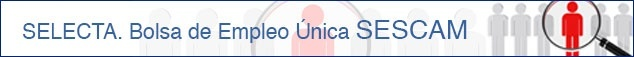 AVISO IMPORTANTE AL ACCEDER POR PRIMERA VEZ AL SISTEMAPara una correcta visualización y uso de esta aplicación es necesario:Instalar los certificados raíz de la Fábrica Nacional de Moneda y Timbre (FNMT)
en su navegador (pinche aquí).                                Utilizar un navegador web compatible:                                      * Navegador Internet Explorer 8-10 Problema descargando ficheros PDF con iExplorer 8 en https
                                                                                                    Solución de MICROSOFT: MS Bug 323308
                                                                                                    Otra solución: utilizar Mozilla Firefox o Google Chrome                                     * Navegador Mozilla Firefox 3 o superior                                     * Navegador Google Chrome 5 o superior                                     * Acrobat Reader Plugin actualizado                                Puede ponerse en contacto con nosotros a través de:                                     * Teléfono gratuito 900 25 25 25 (de 8:00 a 15:00 h.)AVISO IMPORTANTE AL ACCEDER POR PRIMERA VEZ AL SISTEMAPara una correcta visualización y uso de esta aplicación es necesario:Instalar los certificados raíz de la Fábrica Nacional de Moneda y Timbre (FNMT)
en su navegador (pinche aquí).                                Utilizar un navegador web compatible:                                      * Navegador Internet Explorer 8-10 Problema descargando ficheros PDF con iExplorer 8 en https
                                                                                                    Solución de MICROSOFT: MS Bug 323308
                                                                                                    Otra solución: utilizar Mozilla Firefox o Google Chrome                                     * Navegador Mozilla Firefox 3 o superior                                     * Navegador Google Chrome 5 o superior                                     * Acrobat Reader Plugin actualizado                                Puede ponerse en contacto con nosotros a través de:                                     * Teléfono gratuito 900 25 25 25 (de 8:00 a 15:00 h.)AVISO IMPORTANTE AL ACCEDER POR PRIMERA VEZ AL SISTEMAPara una correcta visualización y uso de esta aplicación es necesario:Instalar los certificados raíz de la Fábrica Nacional de Moneda y Timbre (FNMT)
en su navegador (pinche aquí).                                Utilizar un navegador web compatible:                                      * Navegador Internet Explorer 8-10 Problema descargando ficheros PDF con iExplorer 8 en https
                                                                                                    Solución de MICROSOFT: MS Bug 323308
                                                                                                    Otra solución: utilizar Mozilla Firefox o Google Chrome                                     * Navegador Mozilla Firefox 3 o superior                                     * Navegador Google Chrome 5 o superior                                     * Acrobat Reader Plugin actualizado                                Puede ponerse en contacto con nosotros a través de:                                     * Teléfono gratuito 900 25 25 25 (de 8:00 a 15:00 h.)AVISO IMPORTANTE AL ACCEDER POR PRIMERA VEZ AL SISTEMAPara una correcta visualización y uso de esta aplicación es necesario:Instalar los certificados raíz de la Fábrica Nacional de Moneda y Timbre (FNMT)
en su navegador (pinche aquí).                                Utilizar un navegador web compatible:                                      * Navegador Internet Explorer 8-10 Problema descargando ficheros PDF con iExplorer 8 en https
                                                                                                    Solución de MICROSOFT: MS Bug 323308
                                                                                                    Otra solución: utilizar Mozilla Firefox o Google Chrome                                     * Navegador Mozilla Firefox 3 o superior                                     * Navegador Google Chrome 5 o superior                                     * Acrobat Reader Plugin actualizado                                Puede ponerse en contacto con nosotros a través de:                                     * Teléfono gratuito 900 25 25 25 (de 8:00 a 15:00 h.)AVISO IMPORTANTE AL ACCEDER POR PRIMERA VEZ AL SISTEMAPara una correcta visualización y uso de esta aplicación es necesario:Instalar los certificados raíz de la Fábrica Nacional de Moneda y Timbre (FNMT)
en su navegador (pinche aquí).                                Utilizar un navegador web compatible:                                      * Navegador Internet Explorer 8-10 Problema descargando ficheros PDF con iExplorer 8 en https
                                                                                                    Solución de MICROSOFT: MS Bug 323308
                                                                                                    Otra solución: utilizar Mozilla Firefox o Google Chrome                                     * Navegador Mozilla Firefox 3 o superior                                     * Navegador Google Chrome 5 o superior                                     * Acrobat Reader Plugin actualizado                                Puede ponerse en contacto con nosotros a través de:                                     * Teléfono gratuito 900 25 25 25 (de 8:00 a 15:00 h.)AVISO IMPORTANTE AL ACCEDER POR PRIMERA VEZ AL SISTEMAPara una correcta visualización y uso de esta aplicación es necesario:Instalar los certificados raíz de la Fábrica Nacional de Moneda y Timbre (FNMT)
en su navegador (pinche aquí).                                Utilizar un navegador web compatible:                                      * Navegador Internet Explorer 8-10 Problema descargando ficheros PDF con iExplorer 8 en https
                                                                                                    Solución de MICROSOFT: MS Bug 323308
                                                                                                    Otra solución: utilizar Mozilla Firefox o Google Chrome                                     * Navegador Mozilla Firefox 3 o superior                                     * Navegador Google Chrome 5 o superior                                     * Acrobat Reader Plugin actualizado                                Puede ponerse en contacto con nosotros a través de:                                     * Teléfono gratuito 900 25 25 25 (de 8:00 a 15:00 h.)AVISO IMPORTANTE AL ACCEDER POR PRIMERA VEZ AL SISTEMAPara una correcta visualización y uso de esta aplicación es necesario:Instalar los certificados raíz de la Fábrica Nacional de Moneda y Timbre (FNMT)
en su navegador (pinche aquí).                                Utilizar un navegador web compatible:                                      * Navegador Internet Explorer 8-10 Problema descargando ficheros PDF con iExplorer 8 en https
                                                                                                    Solución de MICROSOFT: MS Bug 323308
                                                                                                    Otra solución: utilizar Mozilla Firefox o Google Chrome                                     * Navegador Mozilla Firefox 3 o superior                                     * Navegador Google Chrome 5 o superior                                     * Acrobat Reader Plugin actualizado                                Puede ponerse en contacto con nosotros a través de:                                     * Teléfono gratuito 900 25 25 25 (de 8:00 a 15:00 h.)AVISO IMPORTANTE AL ACCEDER POR PRIMERA VEZ AL SISTEMAPara una correcta visualización y uso de esta aplicación es necesario:Instalar los certificados raíz de la Fábrica Nacional de Moneda y Timbre (FNMT)
en su navegador (pinche aquí).                                Utilizar un navegador web compatible:                                      * Navegador Internet Explorer 8-10 Problema descargando ficheros PDF con iExplorer 8 en https
                                                                                                    Solución de MICROSOFT: MS Bug 323308
                                                                                                    Otra solución: utilizar Mozilla Firefox o Google Chrome                                     * Navegador Mozilla Firefox 3 o superior                                     * Navegador Google Chrome 5 o superior                                     * Acrobat Reader Plugin actualizado                                Puede ponerse en contacto con nosotros a través de:                                     * Teléfono gratuito 900 25 25 25 (de 8:00 a 15:00 h.)AVISO IMPORTANTE AL ACCEDER POR PRIMERA VEZ AL SISTEMAPara una correcta visualización y uso de esta aplicación es necesario:Instalar los certificados raíz de la Fábrica Nacional de Moneda y Timbre (FNMT)
en su navegador (pinche aquí).                                Utilizar un navegador web compatible:                                      * Navegador Internet Explorer 8-10 Problema descargando ficheros PDF con iExplorer 8 en https
                                                                                                    Solución de MICROSOFT: MS Bug 323308
                                                                                                    Otra solución: utilizar Mozilla Firefox o Google Chrome                                     * Navegador Mozilla Firefox 3 o superior                                     * Navegador Google Chrome 5 o superior                                     * Acrobat Reader Plugin actualizado                                Puede ponerse en contacto con nosotros a través de:                                     * Teléfono gratuito 900 25 25 25 (de 8:00 a 15:00 h.)AVISO IMPORTANTE AL ACCEDER POR PRIMERA VEZ AL SISTEMAPara una correcta visualización y uso de esta aplicación es necesario:Instalar los certificados raíz de la Fábrica Nacional de Moneda y Timbre (FNMT)
en su navegador (pinche aquí).                                Utilizar un navegador web compatible:                                      * Navegador Internet Explorer 8-10 Problema descargando ficheros PDF con iExplorer 8 en https
                                                                                                    Solución de MICROSOFT: MS Bug 323308
                                                                                                    Otra solución: utilizar Mozilla Firefox o Google Chrome                                     * Navegador Mozilla Firefox 3 o superior                                     * Navegador Google Chrome 5 o superior                                     * Acrobat Reader Plugin actualizado                                Puede ponerse en contacto con nosotros a través de:                                     * Teléfono gratuito 900 25 25 25 (de 8:00 a 15:00 h.)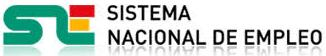 (Para acceder a estas ofertas entre en: https://www.sistemanacionalempleo.es/OfertaDifusionWEB/busquedaOfertas.do?modo=inicio Seleccione en BUSQUEDA AVANZADA la provincia de TOLEDO y dele a ENVIAR. Siga las instrucciones que le indican.(Para acceder a estas ofertas entre en: https://www.sistemanacionalempleo.es/OfertaDifusionWEB/busquedaOfertas.do?modo=inicio Seleccione en BUSQUEDA AVANZADA la provincia de TOLEDO y dele a ENVIAR. Siga las instrucciones que le indican.(Para acceder a estas ofertas entre en: https://www.sistemanacionalempleo.es/OfertaDifusionWEB/busquedaOfertas.do?modo=inicio Seleccione en BUSQUEDA AVANZADA la provincia de TOLEDO y dele a ENVIAR. Siga las instrucciones que le indican.(Para acceder a estas ofertas entre en: https://www.sistemanacionalempleo.es/OfertaDifusionWEB/busquedaOfertas.do?modo=inicio Seleccione en BUSQUEDA AVANZADA la provincia de TOLEDO y dele a ENVIAR. Siga las instrucciones que le indican.(Para acceder a estas ofertas entre en: https://www.sistemanacionalempleo.es/OfertaDifusionWEB/busquedaOfertas.do?modo=inicio Seleccione en BUSQUEDA AVANZADA la provincia de TOLEDO y dele a ENVIAR. Siga las instrucciones que le indican.(Para acceder a estas ofertas entre en: https://www.sistemanacionalempleo.es/OfertaDifusionWEB/busquedaOfertas.do?modo=inicio Seleccione en BUSQUEDA AVANZADA la provincia de TOLEDO y dele a ENVIAR. Siga las instrucciones que le indican.(Para acceder a estas ofertas entre en: https://www.sistemanacionalempleo.es/OfertaDifusionWEB/busquedaOfertas.do?modo=inicio Seleccione en BUSQUEDA AVANZADA la provincia de TOLEDO y dele a ENVIAR. Siga las instrucciones que le indican.(Para acceder a estas ofertas entre en: https://www.sistemanacionalempleo.es/OfertaDifusionWEB/busquedaOfertas.do?modo=inicio Seleccione en BUSQUEDA AVANZADA la provincia de TOLEDO y dele a ENVIAR. Siga las instrucciones que le indican.(Para acceder a estas ofertas entre en: https://www.sistemanacionalempleo.es/OfertaDifusionWEB/busquedaOfertas.do?modo=inicio Seleccione en BUSQUEDA AVANZADA la provincia de TOLEDO y dele a ENVIAR. Siga las instrucciones que le indican.(Para acceder a estas ofertas entre en: https://www.sistemanacionalempleo.es/OfertaDifusionWEB/busquedaOfertas.do?modo=inicio Seleccione en BUSQUEDA AVANZADA la provincia de TOLEDO y dele a ENVIAR. Siga las instrucciones que le indican.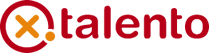 DISCAPACITADOS/AS (PORTALENTO – INSERTA FUNDACIÓN ONCE)DISCAPACITADOS/AS (PORTALENTO – INSERTA FUNDACIÓN ONCE)DISCAPACITADOS/AS (PORTALENTO – INSERTA FUNDACIÓN ONCE)DISCAPACITADOS/AS (PORTALENTO – INSERTA FUNDACIÓN ONCE)DISCAPACITADOS/AS (PORTALENTO – INSERTA FUNDACIÓN ONCE)DISCAPACITADOS/AS (PORTALENTO – INSERTA FUNDACIÓN ONCE)DISCAPACITADOS/AS (PORTALENTO – INSERTA FUNDACIÓN ONCE)DISCAPACITADOS/AS (PORTALENTO – INSERTA FUNDACIÓN ONCE)DISCAPACITADOS/AS (PORTALENTO – INSERTA FUNDACIÓN ONCE)DISCAPACITADOS/AS (PORTALENTO – INSERTA FUNDACIÓN ONCE)VENDEDOR/AFECHA DE PUBLICACIÓN: 17/11/2021INSCRIPCIÓN HASTA: 20/11/2021EMPRESA: INSERTA EMPLEOLUGAR DE TRABAJO: TOLEDO (TOLEDO)APERTURAS, CIERRES, ORGANIZACIÓN DE TIENDA, REPOSICIÓN Y DESCARGA DEL PRODUCTO, PREPARACIÓN Y APOYO DE CAMPAÑAS E INVENTARIOS. COBRO EN CAJA.VER OFERTA COMPLETA: VENDEDOR/AREPONEDOR/AFECHA DE PUBLICACIÓN: 17/11/2021INSCRIPCIÓN HASTA: 27/11/2021EMPRESA: INSERTA EMPLEOLUGAR DE TRABAJO: TOLEDO (TOLEDO)MANEJAR TRASPALÉ PARA CARGAR PRODUCTOS EN ALMACÉN.VER OFERTA COMPLETA: REPONEDOR/ALIMPIADOR/A HORARIO DE TARDE.FECHA DE PUBLICACIÓN: 15/11/2021INSCRIPCIÓN HASTA: 17/11/2021EMPRESA: INSERTA EMPLEOLUGAR DE TRABAJO: TOLEDO (TOLEDO)DESEMPOLVAR, FREGAR, PASAR MOPA, LIMPIAR MOBILIARIO...VER OFERTA COMPLETA: LIMPIADOR/A HORARIO DE TARDE.CARRETILLERO/AFECHA DE PUBLICACIÓN: 15/11/2021INSCRIPCIÓN HASTA: 30/11/2021EMPRESA: INSERTA EMPLEOLUGAR DE TRABAJO: TOLEDO (TOLEDO)TRANSPORTE DE MERCANCÍA EN CARRETILLA. TRANSPORTE DE PAQUETERÍA EN TRANSPALETA. MANIPULACIÓN DE MERCANCÍAS. CARGA Y DESCARGAVER OFERTA COMPLETA: CARRETILLERO/ACONDUCTOR/A DE CAMIÓNFECHA DE PUBLICACIÓN: 15/11/2021INSCRIPCIÓN HASTA: 30/11/2021EMPRESA: INSERTA EMPLEOLUGAR DE TRABAJO: TOLEDO (TOLEDO)REPARTO DE MERCANCÍA POR PROVINCIA DE TOLEDO.VER OFERTA COMPLETA: CONDUCTOR/A DE CAMIÓNOPERARIO/A DE MARKETING PROMOCIONALFECHA DE PUBLICACIÓN: 15/11/2021INSCRIPCIÓN HASTA: 30/11/2021EMPRESA: INSERTA EMPLEOLUGAR DE TRABAJO: AJOFRÍN (TOLEDO)ETIQUETADO EMPAQUETADO PALETIZADOVER OFERTA COMPLETA: OPERARIO/A DE MARKETING PROMOCIONALLIMPIADOR/AFECHA DE PUBLICACIÓN: 10/11/2021INSCRIPCIÓN HASTA: 20/11/2021EMPRESA: INSERTA EMPLEOLUGAR DE TRABAJO: AÑOVER DE TAJO (TOLEDO)BARRER, FREGAR, DESEMPOLVAR, HACER BAÑOS Y ZONAS COMUNES.VER OFERTA COMPLETA: LIMPIADOR/AMOZO/A DE ALMACENFECHA DE PUBLICACIÓN: 3/11/2021INSCRIPCIÓN HASTA: 29/11/2021EMPRESA: INSERTA EMPLEOLUGAR DE TRABAJO: TOLEDO (TOLEDO)PREPARACIÓN DE PEDIDOS. PISTOLA DE RADIOFRECUENCIA. CARGA Y DESCARGA. EMPAQUETADO.VER OFERTA COMPLETA: MOZO/A DE ALMACENOPERARIO/A DE LAVANDERÍA INDUSTRIALFECHA DE PUBLICACIÓN: 26/10/2021INSCRIPCIÓN HASTA: 21/11/2021EMPRESA: INSERTA EMPLEOLUGAR DE TRABAJO: YELES (TOLEDO)SEPARACIÓN DE PRENDAS POR COLOR, TEXTURA.... REVISIÓN Y TRATADO DE MANCHAS LOCALIZADAS.VER OFERTA COMPLETA: OPERARIO/A DE LAVANDERÍA INDUSTRIALCARRETILLERO/AFECHA DE PUBLICACIÓN: 11/10/2021INSCRIPCIÓN HASTA: 28/11/2021EMPRESA: INSERTA EMPLEOLUGAR DE TRABAJO: SESEÑA (TOLEDO)MANIPULACIÓN DE MERCANCÍAS. TRANSPORTE DE MERCANCÍA CON CARRETILLA. CARGA Y DESCARGAVER OFERTA COMPLETA: CARRETILLERO/AVENDEDOR/AFECHA DE PUBLICACIÓN: 17/11/2021INSCRIPCIÓN HASTA: 20/11/2021EMPRESA: INSERTA EMPLEOLUGAR DE TRABAJO: TOLEDO (TOLEDO)APERTURAS, CIERRES, ORGANIZACIÓN DE TIENDA, REPOSICIÓN Y DESCARGA DEL PRODUCTO, PREPARACIÓN Y APOYO DE CAMPAÑAS E INVENTARIOS. COBRO EN CAJA.VER OFERTA COMPLETA: VENDEDOR/AREPONEDOR/AFECHA DE PUBLICACIÓN: 17/11/2021INSCRIPCIÓN HASTA: 27/11/2021EMPRESA: INSERTA EMPLEOLUGAR DE TRABAJO: TOLEDO (TOLEDO)MANEJAR TRASPALÉ PARA CARGAR PRODUCTOS EN ALMACÉN.VER OFERTA COMPLETA: REPONEDOR/ALIMPIADOR/A HORARIO DE TARDE.FECHA DE PUBLICACIÓN: 15/11/2021INSCRIPCIÓN HASTA: 17/11/2021EMPRESA: INSERTA EMPLEOLUGAR DE TRABAJO: TOLEDO (TOLEDO)DESEMPOLVAR, FREGAR, PASAR MOPA, LIMPIAR MOBILIARIO...VER OFERTA COMPLETA: LIMPIADOR/A HORARIO DE TARDE.CARRETILLERO/AFECHA DE PUBLICACIÓN: 15/11/2021INSCRIPCIÓN HASTA: 30/11/2021EMPRESA: INSERTA EMPLEOLUGAR DE TRABAJO: TOLEDO (TOLEDO)TRANSPORTE DE MERCANCÍA EN CARRETILLA. TRANSPORTE DE PAQUETERÍA EN TRANSPALETA. MANIPULACIÓN DE MERCANCÍAS. CARGA Y DESCARGAVER OFERTA COMPLETA: CARRETILLERO/ACONDUCTOR/A DE CAMIÓNFECHA DE PUBLICACIÓN: 15/11/2021INSCRIPCIÓN HASTA: 30/11/2021EMPRESA: INSERTA EMPLEOLUGAR DE TRABAJO: TOLEDO (TOLEDO)REPARTO DE MERCANCÍA POR PROVINCIA DE TOLEDO.VER OFERTA COMPLETA: CONDUCTOR/A DE CAMIÓNOPERARIO/A DE MARKETING PROMOCIONALFECHA DE PUBLICACIÓN: 15/11/2021INSCRIPCIÓN HASTA: 30/11/2021EMPRESA: INSERTA EMPLEOLUGAR DE TRABAJO: AJOFRÍN (TOLEDO)ETIQUETADO EMPAQUETADO PALETIZADOVER OFERTA COMPLETA: OPERARIO/A DE MARKETING PROMOCIONALLIMPIADOR/AFECHA DE PUBLICACIÓN: 10/11/2021INSCRIPCIÓN HASTA: 20/11/2021EMPRESA: INSERTA EMPLEOLUGAR DE TRABAJO: AÑOVER DE TAJO (TOLEDO)BARRER, FREGAR, DESEMPOLVAR, HACER BAÑOS Y ZONAS COMUNES.VER OFERTA COMPLETA: LIMPIADOR/AMOZO/A DE ALMACENFECHA DE PUBLICACIÓN: 3/11/2021INSCRIPCIÓN HASTA: 29/11/2021EMPRESA: INSERTA EMPLEOLUGAR DE TRABAJO: TOLEDO (TOLEDO)PREPARACIÓN DE PEDIDOS. PISTOLA DE RADIOFRECUENCIA. CARGA Y DESCARGA. EMPAQUETADO.VER OFERTA COMPLETA: MOZO/A DE ALMACENOPERARIO/A DE LAVANDERÍA INDUSTRIALFECHA DE PUBLICACIÓN: 26/10/2021INSCRIPCIÓN HASTA: 21/11/2021EMPRESA: INSERTA EMPLEOLUGAR DE TRABAJO: YELES (TOLEDO)SEPARACIÓN DE PRENDAS POR COLOR, TEXTURA.... REVISIÓN Y TRATADO DE MANCHAS LOCALIZADAS.VER OFERTA COMPLETA: OPERARIO/A DE LAVANDERÍA INDUSTRIALCARRETILLERO/AFECHA DE PUBLICACIÓN: 11/10/2021INSCRIPCIÓN HASTA: 28/11/2021EMPRESA: INSERTA EMPLEOLUGAR DE TRABAJO: SESEÑA (TOLEDO)MANIPULACIÓN DE MERCANCÍAS. TRANSPORTE DE MERCANCÍA CON CARRETILLA. CARGA Y DESCARGAVER OFERTA COMPLETA: CARRETILLERO/AVENDEDOR/AFECHA DE PUBLICACIÓN: 17/11/2021INSCRIPCIÓN HASTA: 20/11/2021EMPRESA: INSERTA EMPLEOLUGAR DE TRABAJO: TOLEDO (TOLEDO)APERTURAS, CIERRES, ORGANIZACIÓN DE TIENDA, REPOSICIÓN Y DESCARGA DEL PRODUCTO, PREPARACIÓN Y APOYO DE CAMPAÑAS E INVENTARIOS. COBRO EN CAJA.VER OFERTA COMPLETA: VENDEDOR/AREPONEDOR/AFECHA DE PUBLICACIÓN: 17/11/2021INSCRIPCIÓN HASTA: 27/11/2021EMPRESA: INSERTA EMPLEOLUGAR DE TRABAJO: TOLEDO (TOLEDO)MANEJAR TRASPALÉ PARA CARGAR PRODUCTOS EN ALMACÉN.VER OFERTA COMPLETA: REPONEDOR/ALIMPIADOR/A HORARIO DE TARDE.FECHA DE PUBLICACIÓN: 15/11/2021INSCRIPCIÓN HASTA: 17/11/2021EMPRESA: INSERTA EMPLEOLUGAR DE TRABAJO: TOLEDO (TOLEDO)DESEMPOLVAR, FREGAR, PASAR MOPA, LIMPIAR MOBILIARIO...VER OFERTA COMPLETA: LIMPIADOR/A HORARIO DE TARDE.CARRETILLERO/AFECHA DE PUBLICACIÓN: 15/11/2021INSCRIPCIÓN HASTA: 30/11/2021EMPRESA: INSERTA EMPLEOLUGAR DE TRABAJO: TOLEDO (TOLEDO)TRANSPORTE DE MERCANCÍA EN CARRETILLA. TRANSPORTE DE PAQUETERÍA EN TRANSPALETA. MANIPULACIÓN DE MERCANCÍAS. CARGA Y DESCARGAVER OFERTA COMPLETA: CARRETILLERO/ACONDUCTOR/A DE CAMIÓNFECHA DE PUBLICACIÓN: 15/11/2021INSCRIPCIÓN HASTA: 30/11/2021EMPRESA: INSERTA EMPLEOLUGAR DE TRABAJO: TOLEDO (TOLEDO)REPARTO DE MERCANCÍA POR PROVINCIA DE TOLEDO.VER OFERTA COMPLETA: CONDUCTOR/A DE CAMIÓNOPERARIO/A DE MARKETING PROMOCIONALFECHA DE PUBLICACIÓN: 15/11/2021INSCRIPCIÓN HASTA: 30/11/2021EMPRESA: INSERTA EMPLEOLUGAR DE TRABAJO: AJOFRÍN (TOLEDO)ETIQUETADO EMPAQUETADO PALETIZADOVER OFERTA COMPLETA: OPERARIO/A DE MARKETING PROMOCIONALLIMPIADOR/AFECHA DE PUBLICACIÓN: 10/11/2021INSCRIPCIÓN HASTA: 20/11/2021EMPRESA: INSERTA EMPLEOLUGAR DE TRABAJO: AÑOVER DE TAJO (TOLEDO)BARRER, FREGAR, DESEMPOLVAR, HACER BAÑOS Y ZONAS COMUNES.VER OFERTA COMPLETA: LIMPIADOR/AMOZO/A DE ALMACENFECHA DE PUBLICACIÓN: 3/11/2021INSCRIPCIÓN HASTA: 29/11/2021EMPRESA: INSERTA EMPLEOLUGAR DE TRABAJO: TOLEDO (TOLEDO)PREPARACIÓN DE PEDIDOS. PISTOLA DE RADIOFRECUENCIA. CARGA Y DESCARGA. EMPAQUETADO.VER OFERTA COMPLETA: MOZO/A DE ALMACENOPERARIO/A DE LAVANDERÍA INDUSTRIALFECHA DE PUBLICACIÓN: 26/10/2021INSCRIPCIÓN HASTA: 21/11/2021EMPRESA: INSERTA EMPLEOLUGAR DE TRABAJO: YELES (TOLEDO)SEPARACIÓN DE PRENDAS POR COLOR, TEXTURA.... REVISIÓN Y TRATADO DE MANCHAS LOCALIZADAS.VER OFERTA COMPLETA: OPERARIO/A DE LAVANDERÍA INDUSTRIALCARRETILLERO/AFECHA DE PUBLICACIÓN: 11/10/2021INSCRIPCIÓN HASTA: 28/11/2021EMPRESA: INSERTA EMPLEOLUGAR DE TRABAJO: SESEÑA (TOLEDO)MANIPULACIÓN DE MERCANCÍAS. TRANSPORTE DE MERCANCÍA CON CARRETILLA. CARGA Y DESCARGAVER OFERTA COMPLETA: CARRETILLERO/AVENDEDOR/AFECHA DE PUBLICACIÓN: 17/11/2021INSCRIPCIÓN HASTA: 20/11/2021EMPRESA: INSERTA EMPLEOLUGAR DE TRABAJO: TOLEDO (TOLEDO)APERTURAS, CIERRES, ORGANIZACIÓN DE TIENDA, REPOSICIÓN Y DESCARGA DEL PRODUCTO, PREPARACIÓN Y APOYO DE CAMPAÑAS E INVENTARIOS. COBRO EN CAJA.VER OFERTA COMPLETA: VENDEDOR/AREPONEDOR/AFECHA DE PUBLICACIÓN: 17/11/2021INSCRIPCIÓN HASTA: 27/11/2021EMPRESA: INSERTA EMPLEOLUGAR DE TRABAJO: TOLEDO (TOLEDO)MANEJAR TRASPALÉ PARA CARGAR PRODUCTOS EN ALMACÉN.VER OFERTA COMPLETA: REPONEDOR/ALIMPIADOR/A HORARIO DE TARDE.FECHA DE PUBLICACIÓN: 15/11/2021INSCRIPCIÓN HASTA: 17/11/2021EMPRESA: INSERTA EMPLEOLUGAR DE TRABAJO: TOLEDO (TOLEDO)DESEMPOLVAR, FREGAR, PASAR MOPA, LIMPIAR MOBILIARIO...VER OFERTA COMPLETA: LIMPIADOR/A HORARIO DE TARDE.CARRETILLERO/AFECHA DE PUBLICACIÓN: 15/11/2021INSCRIPCIÓN HASTA: 30/11/2021EMPRESA: INSERTA EMPLEOLUGAR DE TRABAJO: TOLEDO (TOLEDO)TRANSPORTE DE MERCANCÍA EN CARRETILLA. TRANSPORTE DE PAQUETERÍA EN TRANSPALETA. MANIPULACIÓN DE MERCANCÍAS. CARGA Y DESCARGAVER OFERTA COMPLETA: CARRETILLERO/ACONDUCTOR/A DE CAMIÓNFECHA DE PUBLICACIÓN: 15/11/2021INSCRIPCIÓN HASTA: 30/11/2021EMPRESA: INSERTA EMPLEOLUGAR DE TRABAJO: TOLEDO (TOLEDO)REPARTO DE MERCANCÍA POR PROVINCIA DE TOLEDO.VER OFERTA COMPLETA: CONDUCTOR/A DE CAMIÓNOPERARIO/A DE MARKETING PROMOCIONALFECHA DE PUBLICACIÓN: 15/11/2021INSCRIPCIÓN HASTA: 30/11/2021EMPRESA: INSERTA EMPLEOLUGAR DE TRABAJO: AJOFRÍN (TOLEDO)ETIQUETADO EMPAQUETADO PALETIZADOVER OFERTA COMPLETA: OPERARIO/A DE MARKETING PROMOCIONALLIMPIADOR/AFECHA DE PUBLICACIÓN: 10/11/2021INSCRIPCIÓN HASTA: 20/11/2021EMPRESA: INSERTA EMPLEOLUGAR DE TRABAJO: AÑOVER DE TAJO (TOLEDO)BARRER, FREGAR, DESEMPOLVAR, HACER BAÑOS Y ZONAS COMUNES.VER OFERTA COMPLETA: LIMPIADOR/AMOZO/A DE ALMACENFECHA DE PUBLICACIÓN: 3/11/2021INSCRIPCIÓN HASTA: 29/11/2021EMPRESA: INSERTA EMPLEOLUGAR DE TRABAJO: TOLEDO (TOLEDO)PREPARACIÓN DE PEDIDOS. PISTOLA DE RADIOFRECUENCIA. CARGA Y DESCARGA. EMPAQUETADO.VER OFERTA COMPLETA: MOZO/A DE ALMACENOPERARIO/A DE LAVANDERÍA INDUSTRIALFECHA DE PUBLICACIÓN: 26/10/2021INSCRIPCIÓN HASTA: 21/11/2021EMPRESA: INSERTA EMPLEOLUGAR DE TRABAJO: YELES (TOLEDO)SEPARACIÓN DE PRENDAS POR COLOR, TEXTURA.... REVISIÓN Y TRATADO DE MANCHAS LOCALIZADAS.VER OFERTA COMPLETA: OPERARIO/A DE LAVANDERÍA INDUSTRIALCARRETILLERO/AFECHA DE PUBLICACIÓN: 11/10/2021INSCRIPCIÓN HASTA: 28/11/2021EMPRESA: INSERTA EMPLEOLUGAR DE TRABAJO: SESEÑA (TOLEDO)MANIPULACIÓN DE MERCANCÍAS. TRANSPORTE DE MERCANCÍA CON CARRETILLA. CARGA Y DESCARGAVER OFERTA COMPLETA: CARRETILLERO/AVENDEDOR/AFECHA DE PUBLICACIÓN: 17/11/2021INSCRIPCIÓN HASTA: 20/11/2021EMPRESA: INSERTA EMPLEOLUGAR DE TRABAJO: TOLEDO (TOLEDO)APERTURAS, CIERRES, ORGANIZACIÓN DE TIENDA, REPOSICIÓN Y DESCARGA DEL PRODUCTO, PREPARACIÓN Y APOYO DE CAMPAÑAS E INVENTARIOS. COBRO EN CAJA.VER OFERTA COMPLETA: VENDEDOR/AREPONEDOR/AFECHA DE PUBLICACIÓN: 17/11/2021INSCRIPCIÓN HASTA: 27/11/2021EMPRESA: INSERTA EMPLEOLUGAR DE TRABAJO: TOLEDO (TOLEDO)MANEJAR TRASPALÉ PARA CARGAR PRODUCTOS EN ALMACÉN.VER OFERTA COMPLETA: REPONEDOR/ALIMPIADOR/A HORARIO DE TARDE.FECHA DE PUBLICACIÓN: 15/11/2021INSCRIPCIÓN HASTA: 17/11/2021EMPRESA: INSERTA EMPLEOLUGAR DE TRABAJO: TOLEDO (TOLEDO)DESEMPOLVAR, FREGAR, PASAR MOPA, LIMPIAR MOBILIARIO...VER OFERTA COMPLETA: LIMPIADOR/A HORARIO DE TARDE.CARRETILLERO/AFECHA DE PUBLICACIÓN: 15/11/2021INSCRIPCIÓN HASTA: 30/11/2021EMPRESA: INSERTA EMPLEOLUGAR DE TRABAJO: TOLEDO (TOLEDO)TRANSPORTE DE MERCANCÍA EN CARRETILLA. TRANSPORTE DE PAQUETERÍA EN TRANSPALETA. MANIPULACIÓN DE MERCANCÍAS. CARGA Y DESCARGAVER OFERTA COMPLETA: CARRETILLERO/ACONDUCTOR/A DE CAMIÓNFECHA DE PUBLICACIÓN: 15/11/2021INSCRIPCIÓN HASTA: 30/11/2021EMPRESA: INSERTA EMPLEOLUGAR DE TRABAJO: TOLEDO (TOLEDO)REPARTO DE MERCANCÍA POR PROVINCIA DE TOLEDO.VER OFERTA COMPLETA: CONDUCTOR/A DE CAMIÓNOPERARIO/A DE MARKETING PROMOCIONALFECHA DE PUBLICACIÓN: 15/11/2021INSCRIPCIÓN HASTA: 30/11/2021EMPRESA: INSERTA EMPLEOLUGAR DE TRABAJO: AJOFRÍN (TOLEDO)ETIQUETADO EMPAQUETADO PALETIZADOVER OFERTA COMPLETA: OPERARIO/A DE MARKETING PROMOCIONALLIMPIADOR/AFECHA DE PUBLICACIÓN: 10/11/2021INSCRIPCIÓN HASTA: 20/11/2021EMPRESA: INSERTA EMPLEOLUGAR DE TRABAJO: AÑOVER DE TAJO (TOLEDO)BARRER, FREGAR, DESEMPOLVAR, HACER BAÑOS Y ZONAS COMUNES.VER OFERTA COMPLETA: LIMPIADOR/AMOZO/A DE ALMACENFECHA DE PUBLICACIÓN: 3/11/2021INSCRIPCIÓN HASTA: 29/11/2021EMPRESA: INSERTA EMPLEOLUGAR DE TRABAJO: TOLEDO (TOLEDO)PREPARACIÓN DE PEDIDOS. PISTOLA DE RADIOFRECUENCIA. CARGA Y DESCARGA. EMPAQUETADO.VER OFERTA COMPLETA: MOZO/A DE ALMACENOPERARIO/A DE LAVANDERÍA INDUSTRIALFECHA DE PUBLICACIÓN: 26/10/2021INSCRIPCIÓN HASTA: 21/11/2021EMPRESA: INSERTA EMPLEOLUGAR DE TRABAJO: YELES (TOLEDO)SEPARACIÓN DE PRENDAS POR COLOR, TEXTURA.... REVISIÓN Y TRATADO DE MANCHAS LOCALIZADAS.VER OFERTA COMPLETA: OPERARIO/A DE LAVANDERÍA INDUSTRIALCARRETILLERO/AFECHA DE PUBLICACIÓN: 11/10/2021INSCRIPCIÓN HASTA: 28/11/2021EMPRESA: INSERTA EMPLEOLUGAR DE TRABAJO: SESEÑA (TOLEDO)MANIPULACIÓN DE MERCANCÍAS. TRANSPORTE DE MERCANCÍA CON CARRETILLA. CARGA Y DESCARGAVER OFERTA COMPLETA: CARRETILLERO/AVENDEDOR/AFECHA DE PUBLICACIÓN: 17/11/2021INSCRIPCIÓN HASTA: 20/11/2021EMPRESA: INSERTA EMPLEOLUGAR DE TRABAJO: TOLEDO (TOLEDO)APERTURAS, CIERRES, ORGANIZACIÓN DE TIENDA, REPOSICIÓN Y DESCARGA DEL PRODUCTO, PREPARACIÓN Y APOYO DE CAMPAÑAS E INVENTARIOS. COBRO EN CAJA.VER OFERTA COMPLETA: VENDEDOR/AREPONEDOR/AFECHA DE PUBLICACIÓN: 17/11/2021INSCRIPCIÓN HASTA: 27/11/2021EMPRESA: INSERTA EMPLEOLUGAR DE TRABAJO: TOLEDO (TOLEDO)MANEJAR TRASPALÉ PARA CARGAR PRODUCTOS EN ALMACÉN.VER OFERTA COMPLETA: REPONEDOR/ALIMPIADOR/A HORARIO DE TARDE.FECHA DE PUBLICACIÓN: 15/11/2021INSCRIPCIÓN HASTA: 17/11/2021EMPRESA: INSERTA EMPLEOLUGAR DE TRABAJO: TOLEDO (TOLEDO)DESEMPOLVAR, FREGAR, PASAR MOPA, LIMPIAR MOBILIARIO...VER OFERTA COMPLETA: LIMPIADOR/A HORARIO DE TARDE.CARRETILLERO/AFECHA DE PUBLICACIÓN: 15/11/2021INSCRIPCIÓN HASTA: 30/11/2021EMPRESA: INSERTA EMPLEOLUGAR DE TRABAJO: TOLEDO (TOLEDO)TRANSPORTE DE MERCANCÍA EN CARRETILLA. TRANSPORTE DE PAQUETERÍA EN TRANSPALETA. MANIPULACIÓN DE MERCANCÍAS. CARGA Y DESCARGAVER OFERTA COMPLETA: CARRETILLERO/ACONDUCTOR/A DE CAMIÓNFECHA DE PUBLICACIÓN: 15/11/2021INSCRIPCIÓN HASTA: 30/11/2021EMPRESA: INSERTA EMPLEOLUGAR DE TRABAJO: TOLEDO (TOLEDO)REPARTO DE MERCANCÍA POR PROVINCIA DE TOLEDO.VER OFERTA COMPLETA: CONDUCTOR/A DE CAMIÓNOPERARIO/A DE MARKETING PROMOCIONALFECHA DE PUBLICACIÓN: 15/11/2021INSCRIPCIÓN HASTA: 30/11/2021EMPRESA: INSERTA EMPLEOLUGAR DE TRABAJO: AJOFRÍN (TOLEDO)ETIQUETADO EMPAQUETADO PALETIZADOVER OFERTA COMPLETA: OPERARIO/A DE MARKETING PROMOCIONALLIMPIADOR/AFECHA DE PUBLICACIÓN: 10/11/2021INSCRIPCIÓN HASTA: 20/11/2021EMPRESA: INSERTA EMPLEOLUGAR DE TRABAJO: AÑOVER DE TAJO (TOLEDO)BARRER, FREGAR, DESEMPOLVAR, HACER BAÑOS Y ZONAS COMUNES.VER OFERTA COMPLETA: LIMPIADOR/AMOZO/A DE ALMACENFECHA DE PUBLICACIÓN: 3/11/2021INSCRIPCIÓN HASTA: 29/11/2021EMPRESA: INSERTA EMPLEOLUGAR DE TRABAJO: TOLEDO (TOLEDO)PREPARACIÓN DE PEDIDOS. PISTOLA DE RADIOFRECUENCIA. CARGA Y DESCARGA. EMPAQUETADO.VER OFERTA COMPLETA: MOZO/A DE ALMACENOPERARIO/A DE LAVANDERÍA INDUSTRIALFECHA DE PUBLICACIÓN: 26/10/2021INSCRIPCIÓN HASTA: 21/11/2021EMPRESA: INSERTA EMPLEOLUGAR DE TRABAJO: YELES (TOLEDO)SEPARACIÓN DE PRENDAS POR COLOR, TEXTURA.... REVISIÓN Y TRATADO DE MANCHAS LOCALIZADAS.VER OFERTA COMPLETA: OPERARIO/A DE LAVANDERÍA INDUSTRIALCARRETILLERO/AFECHA DE PUBLICACIÓN: 11/10/2021INSCRIPCIÓN HASTA: 28/11/2021EMPRESA: INSERTA EMPLEOLUGAR DE TRABAJO: SESEÑA (TOLEDO)MANIPULACIÓN DE MERCANCÍAS. TRANSPORTE DE MERCANCÍA CON CARRETILLA. CARGA Y DESCARGAVER OFERTA COMPLETA: CARRETILLERO/AVENDEDOR/AFECHA DE PUBLICACIÓN: 17/11/2021INSCRIPCIÓN HASTA: 20/11/2021EMPRESA: INSERTA EMPLEOLUGAR DE TRABAJO: TOLEDO (TOLEDO)APERTURAS, CIERRES, ORGANIZACIÓN DE TIENDA, REPOSICIÓN Y DESCARGA DEL PRODUCTO, PREPARACIÓN Y APOYO DE CAMPAÑAS E INVENTARIOS. COBRO EN CAJA.VER OFERTA COMPLETA: VENDEDOR/AREPONEDOR/AFECHA DE PUBLICACIÓN: 17/11/2021INSCRIPCIÓN HASTA: 27/11/2021EMPRESA: INSERTA EMPLEOLUGAR DE TRABAJO: TOLEDO (TOLEDO)MANEJAR TRASPALÉ PARA CARGAR PRODUCTOS EN ALMACÉN.VER OFERTA COMPLETA: REPONEDOR/ALIMPIADOR/A HORARIO DE TARDE.FECHA DE PUBLICACIÓN: 15/11/2021INSCRIPCIÓN HASTA: 17/11/2021EMPRESA: INSERTA EMPLEOLUGAR DE TRABAJO: TOLEDO (TOLEDO)DESEMPOLVAR, FREGAR, PASAR MOPA, LIMPIAR MOBILIARIO...VER OFERTA COMPLETA: LIMPIADOR/A HORARIO DE TARDE.CARRETILLERO/AFECHA DE PUBLICACIÓN: 15/11/2021INSCRIPCIÓN HASTA: 30/11/2021EMPRESA: INSERTA EMPLEOLUGAR DE TRABAJO: TOLEDO (TOLEDO)TRANSPORTE DE MERCANCÍA EN CARRETILLA. TRANSPORTE DE PAQUETERÍA EN TRANSPALETA. MANIPULACIÓN DE MERCANCÍAS. CARGA Y DESCARGAVER OFERTA COMPLETA: CARRETILLERO/ACONDUCTOR/A DE CAMIÓNFECHA DE PUBLICACIÓN: 15/11/2021INSCRIPCIÓN HASTA: 30/11/2021EMPRESA: INSERTA EMPLEOLUGAR DE TRABAJO: TOLEDO (TOLEDO)REPARTO DE MERCANCÍA POR PROVINCIA DE TOLEDO.VER OFERTA COMPLETA: CONDUCTOR/A DE CAMIÓNOPERARIO/A DE MARKETING PROMOCIONALFECHA DE PUBLICACIÓN: 15/11/2021INSCRIPCIÓN HASTA: 30/11/2021EMPRESA: INSERTA EMPLEOLUGAR DE TRABAJO: AJOFRÍN (TOLEDO)ETIQUETADO EMPAQUETADO PALETIZADOVER OFERTA COMPLETA: OPERARIO/A DE MARKETING PROMOCIONALLIMPIADOR/AFECHA DE PUBLICACIÓN: 10/11/2021INSCRIPCIÓN HASTA: 20/11/2021EMPRESA: INSERTA EMPLEOLUGAR DE TRABAJO: AÑOVER DE TAJO (TOLEDO)BARRER, FREGAR, DESEMPOLVAR, HACER BAÑOS Y ZONAS COMUNES.VER OFERTA COMPLETA: LIMPIADOR/AMOZO/A DE ALMACENFECHA DE PUBLICACIÓN: 3/11/2021INSCRIPCIÓN HASTA: 29/11/2021EMPRESA: INSERTA EMPLEOLUGAR DE TRABAJO: TOLEDO (TOLEDO)PREPARACIÓN DE PEDIDOS. PISTOLA DE RADIOFRECUENCIA. CARGA Y DESCARGA. EMPAQUETADO.VER OFERTA COMPLETA: MOZO/A DE ALMACENOPERARIO/A DE LAVANDERÍA INDUSTRIALFECHA DE PUBLICACIÓN: 26/10/2021INSCRIPCIÓN HASTA: 21/11/2021EMPRESA: INSERTA EMPLEOLUGAR DE TRABAJO: YELES (TOLEDO)SEPARACIÓN DE PRENDAS POR COLOR, TEXTURA.... REVISIÓN Y TRATADO DE MANCHAS LOCALIZADAS.VER OFERTA COMPLETA: OPERARIO/A DE LAVANDERÍA INDUSTRIALCARRETILLERO/AFECHA DE PUBLICACIÓN: 11/10/2021INSCRIPCIÓN HASTA: 28/11/2021EMPRESA: INSERTA EMPLEOLUGAR DE TRABAJO: SESEÑA (TOLEDO)MANIPULACIÓN DE MERCANCÍAS. TRANSPORTE DE MERCANCÍA CON CARRETILLA. CARGA Y DESCARGAVER OFERTA COMPLETA: CARRETILLERO/AVENDEDOR/AFECHA DE PUBLICACIÓN: 17/11/2021INSCRIPCIÓN HASTA: 20/11/2021EMPRESA: INSERTA EMPLEOLUGAR DE TRABAJO: TOLEDO (TOLEDO)APERTURAS, CIERRES, ORGANIZACIÓN DE TIENDA, REPOSICIÓN Y DESCARGA DEL PRODUCTO, PREPARACIÓN Y APOYO DE CAMPAÑAS E INVENTARIOS. COBRO EN CAJA.VER OFERTA COMPLETA: VENDEDOR/AREPONEDOR/AFECHA DE PUBLICACIÓN: 17/11/2021INSCRIPCIÓN HASTA: 27/11/2021EMPRESA: INSERTA EMPLEOLUGAR DE TRABAJO: TOLEDO (TOLEDO)MANEJAR TRASPALÉ PARA CARGAR PRODUCTOS EN ALMACÉN.VER OFERTA COMPLETA: REPONEDOR/ALIMPIADOR/A HORARIO DE TARDE.FECHA DE PUBLICACIÓN: 15/11/2021INSCRIPCIÓN HASTA: 17/11/2021EMPRESA: INSERTA EMPLEOLUGAR DE TRABAJO: TOLEDO (TOLEDO)DESEMPOLVAR, FREGAR, PASAR MOPA, LIMPIAR MOBILIARIO...VER OFERTA COMPLETA: LIMPIADOR/A HORARIO DE TARDE.CARRETILLERO/AFECHA DE PUBLICACIÓN: 15/11/2021INSCRIPCIÓN HASTA: 30/11/2021EMPRESA: INSERTA EMPLEOLUGAR DE TRABAJO: TOLEDO (TOLEDO)TRANSPORTE DE MERCANCÍA EN CARRETILLA. TRANSPORTE DE PAQUETERÍA EN TRANSPALETA. MANIPULACIÓN DE MERCANCÍAS. CARGA Y DESCARGAVER OFERTA COMPLETA: CARRETILLERO/ACONDUCTOR/A DE CAMIÓNFECHA DE PUBLICACIÓN: 15/11/2021INSCRIPCIÓN HASTA: 30/11/2021EMPRESA: INSERTA EMPLEOLUGAR DE TRABAJO: TOLEDO (TOLEDO)REPARTO DE MERCANCÍA POR PROVINCIA DE TOLEDO.VER OFERTA COMPLETA: CONDUCTOR/A DE CAMIÓNOPERARIO/A DE MARKETING PROMOCIONALFECHA DE PUBLICACIÓN: 15/11/2021INSCRIPCIÓN HASTA: 30/11/2021EMPRESA: INSERTA EMPLEOLUGAR DE TRABAJO: AJOFRÍN (TOLEDO)ETIQUETADO EMPAQUETADO PALETIZADOVER OFERTA COMPLETA: OPERARIO/A DE MARKETING PROMOCIONALLIMPIADOR/AFECHA DE PUBLICACIÓN: 10/11/2021INSCRIPCIÓN HASTA: 20/11/2021EMPRESA: INSERTA EMPLEOLUGAR DE TRABAJO: AÑOVER DE TAJO (TOLEDO)BARRER, FREGAR, DESEMPOLVAR, HACER BAÑOS Y ZONAS COMUNES.VER OFERTA COMPLETA: LIMPIADOR/AMOZO/A DE ALMACENFECHA DE PUBLICACIÓN: 3/11/2021INSCRIPCIÓN HASTA: 29/11/2021EMPRESA: INSERTA EMPLEOLUGAR DE TRABAJO: TOLEDO (TOLEDO)PREPARACIÓN DE PEDIDOS. PISTOLA DE RADIOFRECUENCIA. CARGA Y DESCARGA. EMPAQUETADO.VER OFERTA COMPLETA: MOZO/A DE ALMACENOPERARIO/A DE LAVANDERÍA INDUSTRIALFECHA DE PUBLICACIÓN: 26/10/2021INSCRIPCIÓN HASTA: 21/11/2021EMPRESA: INSERTA EMPLEOLUGAR DE TRABAJO: YELES (TOLEDO)SEPARACIÓN DE PRENDAS POR COLOR, TEXTURA.... REVISIÓN Y TRATADO DE MANCHAS LOCALIZADAS.VER OFERTA COMPLETA: OPERARIO/A DE LAVANDERÍA INDUSTRIALCARRETILLERO/AFECHA DE PUBLICACIÓN: 11/10/2021INSCRIPCIÓN HASTA: 28/11/2021EMPRESA: INSERTA EMPLEOLUGAR DE TRABAJO: SESEÑA (TOLEDO)MANIPULACIÓN DE MERCANCÍAS. TRANSPORTE DE MERCANCÍA CON CARRETILLA. CARGA Y DESCARGAVER OFERTA COMPLETA: CARRETILLERO/AVENDEDOR/AFECHA DE PUBLICACIÓN: 17/11/2021INSCRIPCIÓN HASTA: 20/11/2021EMPRESA: INSERTA EMPLEOLUGAR DE TRABAJO: TOLEDO (TOLEDO)APERTURAS, CIERRES, ORGANIZACIÓN DE TIENDA, REPOSICIÓN Y DESCARGA DEL PRODUCTO, PREPARACIÓN Y APOYO DE CAMPAÑAS E INVENTARIOS. COBRO EN CAJA.VER OFERTA COMPLETA: VENDEDOR/AREPONEDOR/AFECHA DE PUBLICACIÓN: 17/11/2021INSCRIPCIÓN HASTA: 27/11/2021EMPRESA: INSERTA EMPLEOLUGAR DE TRABAJO: TOLEDO (TOLEDO)MANEJAR TRASPALÉ PARA CARGAR PRODUCTOS EN ALMACÉN.VER OFERTA COMPLETA: REPONEDOR/ALIMPIADOR/A HORARIO DE TARDE.FECHA DE PUBLICACIÓN: 15/11/2021INSCRIPCIÓN HASTA: 17/11/2021EMPRESA: INSERTA EMPLEOLUGAR DE TRABAJO: TOLEDO (TOLEDO)DESEMPOLVAR, FREGAR, PASAR MOPA, LIMPIAR MOBILIARIO...VER OFERTA COMPLETA: LIMPIADOR/A HORARIO DE TARDE.CARRETILLERO/AFECHA DE PUBLICACIÓN: 15/11/2021INSCRIPCIÓN HASTA: 30/11/2021EMPRESA: INSERTA EMPLEOLUGAR DE TRABAJO: TOLEDO (TOLEDO)TRANSPORTE DE MERCANCÍA EN CARRETILLA. TRANSPORTE DE PAQUETERÍA EN TRANSPALETA. MANIPULACIÓN DE MERCANCÍAS. CARGA Y DESCARGAVER OFERTA COMPLETA: CARRETILLERO/ACONDUCTOR/A DE CAMIÓNFECHA DE PUBLICACIÓN: 15/11/2021INSCRIPCIÓN HASTA: 30/11/2021EMPRESA: INSERTA EMPLEOLUGAR DE TRABAJO: TOLEDO (TOLEDO)REPARTO DE MERCANCÍA POR PROVINCIA DE TOLEDO.VER OFERTA COMPLETA: CONDUCTOR/A DE CAMIÓNOPERARIO/A DE MARKETING PROMOCIONALFECHA DE PUBLICACIÓN: 15/11/2021INSCRIPCIÓN HASTA: 30/11/2021EMPRESA: INSERTA EMPLEOLUGAR DE TRABAJO: AJOFRÍN (TOLEDO)ETIQUETADO EMPAQUETADO PALETIZADOVER OFERTA COMPLETA: OPERARIO/A DE MARKETING PROMOCIONALLIMPIADOR/AFECHA DE PUBLICACIÓN: 10/11/2021INSCRIPCIÓN HASTA: 20/11/2021EMPRESA: INSERTA EMPLEOLUGAR DE TRABAJO: AÑOVER DE TAJO (TOLEDO)BARRER, FREGAR, DESEMPOLVAR, HACER BAÑOS Y ZONAS COMUNES.VER OFERTA COMPLETA: LIMPIADOR/AMOZO/A DE ALMACENFECHA DE PUBLICACIÓN: 3/11/2021INSCRIPCIÓN HASTA: 29/11/2021EMPRESA: INSERTA EMPLEOLUGAR DE TRABAJO: TOLEDO (TOLEDO)PREPARACIÓN DE PEDIDOS. PISTOLA DE RADIOFRECUENCIA. CARGA Y DESCARGA. EMPAQUETADO.VER OFERTA COMPLETA: MOZO/A DE ALMACENOPERARIO/A DE LAVANDERÍA INDUSTRIALFECHA DE PUBLICACIÓN: 26/10/2021INSCRIPCIÓN HASTA: 21/11/2021EMPRESA: INSERTA EMPLEOLUGAR DE TRABAJO: YELES (TOLEDO)SEPARACIÓN DE PRENDAS POR COLOR, TEXTURA.... REVISIÓN Y TRATADO DE MANCHAS LOCALIZADAS.VER OFERTA COMPLETA: OPERARIO/A DE LAVANDERÍA INDUSTRIALCARRETILLERO/AFECHA DE PUBLICACIÓN: 11/10/2021INSCRIPCIÓN HASTA: 28/11/2021EMPRESA: INSERTA EMPLEOLUGAR DE TRABAJO: SESEÑA (TOLEDO)MANIPULACIÓN DE MERCANCÍAS. TRANSPORTE DE MERCANCÍA CON CARRETILLA. CARGA Y DESCARGAVER OFERTA COMPLETA: CARRETILLERO/AVENDEDOR/AFECHA DE PUBLICACIÓN: 17/11/2021INSCRIPCIÓN HASTA: 20/11/2021EMPRESA: INSERTA EMPLEOLUGAR DE TRABAJO: TOLEDO (TOLEDO)APERTURAS, CIERRES, ORGANIZACIÓN DE TIENDA, REPOSICIÓN Y DESCARGA DEL PRODUCTO, PREPARACIÓN Y APOYO DE CAMPAÑAS E INVENTARIOS. COBRO EN CAJA.VER OFERTA COMPLETA: VENDEDOR/AREPONEDOR/AFECHA DE PUBLICACIÓN: 17/11/2021INSCRIPCIÓN HASTA: 27/11/2021EMPRESA: INSERTA EMPLEOLUGAR DE TRABAJO: TOLEDO (TOLEDO)MANEJAR TRASPALÉ PARA CARGAR PRODUCTOS EN ALMACÉN.VER OFERTA COMPLETA: REPONEDOR/ALIMPIADOR/A HORARIO DE TARDE.FECHA DE PUBLICACIÓN: 15/11/2021INSCRIPCIÓN HASTA: 17/11/2021EMPRESA: INSERTA EMPLEOLUGAR DE TRABAJO: TOLEDO (TOLEDO)DESEMPOLVAR, FREGAR, PASAR MOPA, LIMPIAR MOBILIARIO...VER OFERTA COMPLETA: LIMPIADOR/A HORARIO DE TARDE.CARRETILLERO/AFECHA DE PUBLICACIÓN: 15/11/2021INSCRIPCIÓN HASTA: 30/11/2021EMPRESA: INSERTA EMPLEOLUGAR DE TRABAJO: TOLEDO (TOLEDO)TRANSPORTE DE MERCANCÍA EN CARRETILLA. TRANSPORTE DE PAQUETERÍA EN TRANSPALETA. MANIPULACIÓN DE MERCANCÍAS. CARGA Y DESCARGAVER OFERTA COMPLETA: CARRETILLERO/ACONDUCTOR/A DE CAMIÓNFECHA DE PUBLICACIÓN: 15/11/2021INSCRIPCIÓN HASTA: 30/11/2021EMPRESA: INSERTA EMPLEOLUGAR DE TRABAJO: TOLEDO (TOLEDO)REPARTO DE MERCANCÍA POR PROVINCIA DE TOLEDO.VER OFERTA COMPLETA: CONDUCTOR/A DE CAMIÓNOPERARIO/A DE MARKETING PROMOCIONALFECHA DE PUBLICACIÓN: 15/11/2021INSCRIPCIÓN HASTA: 30/11/2021EMPRESA: INSERTA EMPLEOLUGAR DE TRABAJO: AJOFRÍN (TOLEDO)ETIQUETADO EMPAQUETADO PALETIZADOVER OFERTA COMPLETA: OPERARIO/A DE MARKETING PROMOCIONALLIMPIADOR/AFECHA DE PUBLICACIÓN: 10/11/2021INSCRIPCIÓN HASTA: 20/11/2021EMPRESA: INSERTA EMPLEOLUGAR DE TRABAJO: AÑOVER DE TAJO (TOLEDO)BARRER, FREGAR, DESEMPOLVAR, HACER BAÑOS Y ZONAS COMUNES.VER OFERTA COMPLETA: LIMPIADOR/AMOZO/A DE ALMACENFECHA DE PUBLICACIÓN: 3/11/2021INSCRIPCIÓN HASTA: 29/11/2021EMPRESA: INSERTA EMPLEOLUGAR DE TRABAJO: TOLEDO (TOLEDO)PREPARACIÓN DE PEDIDOS. PISTOLA DE RADIOFRECUENCIA. CARGA Y DESCARGA. EMPAQUETADO.VER OFERTA COMPLETA: MOZO/A DE ALMACENOPERARIO/A DE LAVANDERÍA INDUSTRIALFECHA DE PUBLICACIÓN: 26/10/2021INSCRIPCIÓN HASTA: 21/11/2021EMPRESA: INSERTA EMPLEOLUGAR DE TRABAJO: YELES (TOLEDO)SEPARACIÓN DE PRENDAS POR COLOR, TEXTURA.... REVISIÓN Y TRATADO DE MANCHAS LOCALIZADAS.VER OFERTA COMPLETA: OPERARIO/A DE LAVANDERÍA INDUSTRIALCARRETILLERO/AFECHA DE PUBLICACIÓN: 11/10/2021INSCRIPCIÓN HASTA: 28/11/2021EMPRESA: INSERTA EMPLEOLUGAR DE TRABAJO: SESEÑA (TOLEDO)MANIPULACIÓN DE MERCANCÍAS. TRANSPORTE DE MERCANCÍA CON CARRETILLA. CARGA Y DESCARGAVER OFERTA COMPLETA: CARRETILLERO/A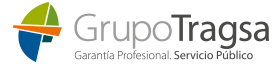 OFERTA DE EMPLEOOFERTA DE EMPLEOOFERTA DE EMPLEOCÓDIGO OFERTAEMPRESAEMPRESAPUESTOSTIPOFECHA LÍMITE ENVÍO DE CVPORTAL JUVENTUD CÁCERESPORTAL JUVENTUD CÁCERESPORTAL JUVENTUD CÁCERESPORTAL JUVENTUD CÁCERESPORTAL JUVENTUD CÁCERESPORTAL JUVENTUD CÁCERESPORTAL JUVENTUD CÁCERESPORTAL JUVENTUD CÁCERESPORTAL JUVENTUD CÁCERESPORTAL JUVENTUD CÁCERESENFERMERO/A (ZAFRA)LOCALIDAD: ZAFRA (BADAJOZ)DETALLESTÉCNICO/A DE TALLER Y ALMACÉN (CÁCERES)ORGANISMO: GRUPO ALVIC - LOCALIDAD: CÁCERESDETALLESAUXILIAR DE AYUDA A DOMICILIO (GUIJO DE CORIA)LOCALIDAD: GUIJO DE CORIA (CÁCERES)DETALLESCONDUCTOR/A DE AUTOBÚS. RUTA ESCOLAR (ALCUÉSCAR Y ALREDEDORES)LOCALIDAD: ALCUÉSCAR (CÁCERES)DETALLESCONDUCTOR/A-CUIDADOR/A (CÁCERES)LOCALIDAD: CÁCERESDETALLESMECÁNICO/A-CONDUCTOR/A (CÁCERES)LOCALIDAD: CÁCERESDETALLESAUXILIAR ADMINISTRATIVO (ALCUÉSCAR)ORGANISMO: CAMF ALCUESCAR - LOCALIDAD: ALCUÉSCAR (CÁCERES)DETALLESCOORDINADOR/A ELÉCTRICO PARA PLANTA FOTOVOLTAICA (TRUJILLO)LOCALIDAD: TRUJILLO (CÁCERES)DETALLESCOCINERO/A (LOSAR DE LA VERA)LOCALIDAD: LOSAR DE LA VERA (CÁCERES)DETALLESCONDUCTOR/A-CUIDADOR/A (CÁCERES)LOCALIDAD: CÁCERESDETALLES3 PUESTOS DE DINAMIZADOR/A TIC (DON BENITO)ORGANISMO: CENTRO TECNOLÓGICO FEVAL - LOCALIDAD: DON BENITO (BADAJOZ)PLAZO DE INSCRIPCIÓN: 26/11/2021DETALLESNUTRICIONISTA (HERVÁS)ORGANISMO: BELLA ESTETICA - LOCALIDAD: HERVÁS (CÁCERES)DETALLESTÉCNICO DE PROYECTOS DE I+D+I (DON BENITO)ORGANISMO: FUNDESALUD - LOCALIDAD: DON BENITO (BADAJOZ)PLAZO DE INSCRIPCIÓN: 26/11/2021DETALLESTÉCNICO ESPECIALISTA DE LABORATORIO (BADAJOZ)ORGANISMO: FUNDESALUD - LOCALIDAD: BADAJOZPLAZO DE INSCRIPCIÓN: 23/11/2021DETALLESALBAÑIL OFICIAL DE 1ª (CÁCERES)ORGANISMO: URBANA CACEREÑA S.L. - LOCALIDAD: CÁCERESDETALLESFONTANERO/A (CÁCERES)ORGANISMO: URBANA CACEREÑA S.L - LOCALIDAD: CÁCERESDETALLESTÉCNICO DE SERVICIO DE CLIMATIZACIÓN (CÁCERES Y BADAJOZ)ORGANISMO: DAIKIN AC SPAIN - LOCALIDAD: CÁCERES Y BADAJOZDETALLESENFERMERO/A (ZAFRA)LOCALIDAD: ZAFRA (BADAJOZ)DETALLESTÉCNICO/A DE TALLER Y ALMACÉN (CÁCERES)ORGANISMO: GRUPO ALVIC - LOCALIDAD: CÁCERESDETALLESAUXILIAR DE AYUDA A DOMICILIO (GUIJO DE CORIA)LOCALIDAD: GUIJO DE CORIA (CÁCERES)DETALLESCONDUCTOR/A DE AUTOBÚS. RUTA ESCOLAR (ALCUÉSCAR Y ALREDEDORES)LOCALIDAD: ALCUÉSCAR (CÁCERES)DETALLESCONDUCTOR/A-CUIDADOR/A (CÁCERES)LOCALIDAD: CÁCERESDETALLESMECÁNICO/A-CONDUCTOR/A (CÁCERES)LOCALIDAD: CÁCERESDETALLESAUXILIAR ADMINISTRATIVO (ALCUÉSCAR)ORGANISMO: CAMF ALCUESCAR - LOCALIDAD: ALCUÉSCAR (CÁCERES)DETALLESCOORDINADOR/A ELÉCTRICO PARA PLANTA FOTOVOLTAICA (TRUJILLO)LOCALIDAD: TRUJILLO (CÁCERES)DETALLESCOCINERO/A (LOSAR DE LA VERA)LOCALIDAD: LOSAR DE LA VERA (CÁCERES)DETALLESCONDUCTOR/A-CUIDADOR/A (CÁCERES)LOCALIDAD: CÁCERESDETALLES3 PUESTOS DE DINAMIZADOR/A TIC (DON BENITO)ORGANISMO: CENTRO TECNOLÓGICO FEVAL - LOCALIDAD: DON BENITO (BADAJOZ)PLAZO DE INSCRIPCIÓN: 26/11/2021DETALLESNUTRICIONISTA (HERVÁS)ORGANISMO: BELLA ESTETICA - LOCALIDAD: HERVÁS (CÁCERES)DETALLESTÉCNICO DE PROYECTOS DE I+D+I (DON BENITO)ORGANISMO: FUNDESALUD - LOCALIDAD: DON BENITO (BADAJOZ)PLAZO DE INSCRIPCIÓN: 26/11/2021DETALLESTÉCNICO ESPECIALISTA DE LABORATORIO (BADAJOZ)ORGANISMO: FUNDESALUD - LOCALIDAD: BADAJOZPLAZO DE INSCRIPCIÓN: 23/11/2021DETALLESALBAÑIL OFICIAL DE 1ª (CÁCERES)ORGANISMO: URBANA CACEREÑA S.L. - LOCALIDAD: CÁCERESDETALLESFONTANERO/A (CÁCERES)ORGANISMO: URBANA CACEREÑA S.L - LOCALIDAD: CÁCERESDETALLESTÉCNICO DE SERVICIO DE CLIMATIZACIÓN (CÁCERES Y BADAJOZ)ORGANISMO: DAIKIN AC SPAIN - LOCALIDAD: CÁCERES Y BADAJOZDETALLESENFERMERO/A (ZAFRA)LOCALIDAD: ZAFRA (BADAJOZ)DETALLESTÉCNICO/A DE TALLER Y ALMACÉN (CÁCERES)ORGANISMO: GRUPO ALVIC - LOCALIDAD: CÁCERESDETALLESAUXILIAR DE AYUDA A DOMICILIO (GUIJO DE CORIA)LOCALIDAD: GUIJO DE CORIA (CÁCERES)DETALLESCONDUCTOR/A DE AUTOBÚS. RUTA ESCOLAR (ALCUÉSCAR Y ALREDEDORES)LOCALIDAD: ALCUÉSCAR (CÁCERES)DETALLESCONDUCTOR/A-CUIDADOR/A (CÁCERES)LOCALIDAD: CÁCERESDETALLESMECÁNICO/A-CONDUCTOR/A (CÁCERES)LOCALIDAD: CÁCERESDETALLESAUXILIAR ADMINISTRATIVO (ALCUÉSCAR)ORGANISMO: CAMF ALCUESCAR - LOCALIDAD: ALCUÉSCAR (CÁCERES)DETALLESCOORDINADOR/A ELÉCTRICO PARA PLANTA FOTOVOLTAICA (TRUJILLO)LOCALIDAD: TRUJILLO (CÁCERES)DETALLESCOCINERO/A (LOSAR DE LA VERA)LOCALIDAD: LOSAR DE LA VERA (CÁCERES)DETALLESCONDUCTOR/A-CUIDADOR/A (CÁCERES)LOCALIDAD: CÁCERESDETALLES3 PUESTOS DE DINAMIZADOR/A TIC (DON BENITO)ORGANISMO: CENTRO TECNOLÓGICO FEVAL - LOCALIDAD: DON BENITO (BADAJOZ)PLAZO DE INSCRIPCIÓN: 26/11/2021DETALLESNUTRICIONISTA (HERVÁS)ORGANISMO: BELLA ESTETICA - LOCALIDAD: HERVÁS (CÁCERES)DETALLESTÉCNICO DE PROYECTOS DE I+D+I (DON BENITO)ORGANISMO: FUNDESALUD - LOCALIDAD: DON BENITO (BADAJOZ)PLAZO DE INSCRIPCIÓN: 26/11/2021DETALLESTÉCNICO ESPECIALISTA DE LABORATORIO (BADAJOZ)ORGANISMO: FUNDESALUD - LOCALIDAD: BADAJOZPLAZO DE INSCRIPCIÓN: 23/11/2021DETALLESALBAÑIL OFICIAL DE 1ª (CÁCERES)ORGANISMO: URBANA CACEREÑA S.L. - LOCALIDAD: CÁCERESDETALLESFONTANERO/A (CÁCERES)ORGANISMO: URBANA CACEREÑA S.L - LOCALIDAD: CÁCERESDETALLESTÉCNICO DE SERVICIO DE CLIMATIZACIÓN (CÁCERES Y BADAJOZ)ORGANISMO: DAIKIN AC SPAIN - LOCALIDAD: CÁCERES Y BADAJOZDETALLESENFERMERO/A (ZAFRA)LOCALIDAD: ZAFRA (BADAJOZ)DETALLESTÉCNICO/A DE TALLER Y ALMACÉN (CÁCERES)ORGANISMO: GRUPO ALVIC - LOCALIDAD: CÁCERESDETALLESAUXILIAR DE AYUDA A DOMICILIO (GUIJO DE CORIA)LOCALIDAD: GUIJO DE CORIA (CÁCERES)DETALLESCONDUCTOR/A DE AUTOBÚS. RUTA ESCOLAR (ALCUÉSCAR Y ALREDEDORES)LOCALIDAD: ALCUÉSCAR (CÁCERES)DETALLESCONDUCTOR/A-CUIDADOR/A (CÁCERES)LOCALIDAD: CÁCERESDETALLESMECÁNICO/A-CONDUCTOR/A (CÁCERES)LOCALIDAD: CÁCERESDETALLESAUXILIAR ADMINISTRATIVO (ALCUÉSCAR)ORGANISMO: CAMF ALCUESCAR - LOCALIDAD: ALCUÉSCAR (CÁCERES)DETALLESCOORDINADOR/A ELÉCTRICO PARA PLANTA FOTOVOLTAICA (TRUJILLO)LOCALIDAD: TRUJILLO (CÁCERES)DETALLESCOCINERO/A (LOSAR DE LA VERA)LOCALIDAD: LOSAR DE LA VERA (CÁCERES)DETALLESCONDUCTOR/A-CUIDADOR/A (CÁCERES)LOCALIDAD: CÁCERESDETALLES3 PUESTOS DE DINAMIZADOR/A TIC (DON BENITO)ORGANISMO: CENTRO TECNOLÓGICO FEVAL - LOCALIDAD: DON BENITO (BADAJOZ)PLAZO DE INSCRIPCIÓN: 26/11/2021DETALLESNUTRICIONISTA (HERVÁS)ORGANISMO: BELLA ESTETICA - LOCALIDAD: HERVÁS (CÁCERES)DETALLESTÉCNICO DE PROYECTOS DE I+D+I (DON BENITO)ORGANISMO: FUNDESALUD - LOCALIDAD: DON BENITO (BADAJOZ)PLAZO DE INSCRIPCIÓN: 26/11/2021DETALLESTÉCNICO ESPECIALISTA DE LABORATORIO (BADAJOZ)ORGANISMO: FUNDESALUD - LOCALIDAD: BADAJOZPLAZO DE INSCRIPCIÓN: 23/11/2021DETALLESALBAÑIL OFICIAL DE 1ª (CÁCERES)ORGANISMO: URBANA CACEREÑA S.L. - LOCALIDAD: CÁCERESDETALLESFONTANERO/A (CÁCERES)ORGANISMO: URBANA CACEREÑA S.L - LOCALIDAD: CÁCERESDETALLESTÉCNICO DE SERVICIO DE CLIMATIZACIÓN (CÁCERES Y BADAJOZ)ORGANISMO: DAIKIN AC SPAIN - LOCALIDAD: CÁCERES Y BADAJOZDETALLESENFERMERO/A (ZAFRA)LOCALIDAD: ZAFRA (BADAJOZ)DETALLESTÉCNICO/A DE TALLER Y ALMACÉN (CÁCERES)ORGANISMO: GRUPO ALVIC - LOCALIDAD: CÁCERESDETALLESAUXILIAR DE AYUDA A DOMICILIO (GUIJO DE CORIA)LOCALIDAD: GUIJO DE CORIA (CÁCERES)DETALLESCONDUCTOR/A DE AUTOBÚS. RUTA ESCOLAR (ALCUÉSCAR Y ALREDEDORES)LOCALIDAD: ALCUÉSCAR (CÁCERES)DETALLESCONDUCTOR/A-CUIDADOR/A (CÁCERES)LOCALIDAD: CÁCERESDETALLESMECÁNICO/A-CONDUCTOR/A (CÁCERES)LOCALIDAD: CÁCERESDETALLESAUXILIAR ADMINISTRATIVO (ALCUÉSCAR)ORGANISMO: CAMF ALCUESCAR - LOCALIDAD: ALCUÉSCAR (CÁCERES)DETALLESCOORDINADOR/A ELÉCTRICO PARA PLANTA FOTOVOLTAICA (TRUJILLO)LOCALIDAD: TRUJILLO (CÁCERES)DETALLESCOCINERO/A (LOSAR DE LA VERA)LOCALIDAD: LOSAR DE LA VERA (CÁCERES)DETALLESCONDUCTOR/A-CUIDADOR/A (CÁCERES)LOCALIDAD: CÁCERESDETALLES3 PUESTOS DE DINAMIZADOR/A TIC (DON BENITO)ORGANISMO: CENTRO TECNOLÓGICO FEVAL - LOCALIDAD: DON BENITO (BADAJOZ)PLAZO DE INSCRIPCIÓN: 26/11/2021DETALLESNUTRICIONISTA (HERVÁS)ORGANISMO: BELLA ESTETICA - LOCALIDAD: HERVÁS (CÁCERES)DETALLESTÉCNICO DE PROYECTOS DE I+D+I (DON BENITO)ORGANISMO: FUNDESALUD - LOCALIDAD: DON BENITO (BADAJOZ)PLAZO DE INSCRIPCIÓN: 26/11/2021DETALLESTÉCNICO ESPECIALISTA DE LABORATORIO (BADAJOZ)ORGANISMO: FUNDESALUD - LOCALIDAD: BADAJOZPLAZO DE INSCRIPCIÓN: 23/11/2021DETALLESALBAÑIL OFICIAL DE 1ª (CÁCERES)ORGANISMO: URBANA CACEREÑA S.L. - LOCALIDAD: CÁCERESDETALLESFONTANERO/A (CÁCERES)ORGANISMO: URBANA CACEREÑA S.L - LOCALIDAD: CÁCERESDETALLESTÉCNICO DE SERVICIO DE CLIMATIZACIÓN (CÁCERES Y BADAJOZ)ORGANISMO: DAIKIN AC SPAIN - LOCALIDAD: CÁCERES Y BADAJOZDETALLESENFERMERO/A (ZAFRA)LOCALIDAD: ZAFRA (BADAJOZ)DETALLESTÉCNICO/A DE TALLER Y ALMACÉN (CÁCERES)ORGANISMO: GRUPO ALVIC - LOCALIDAD: CÁCERESDETALLESAUXILIAR DE AYUDA A DOMICILIO (GUIJO DE CORIA)LOCALIDAD: GUIJO DE CORIA (CÁCERES)DETALLESCONDUCTOR/A DE AUTOBÚS. RUTA ESCOLAR (ALCUÉSCAR Y ALREDEDORES)LOCALIDAD: ALCUÉSCAR (CÁCERES)DETALLESCONDUCTOR/A-CUIDADOR/A (CÁCERES)LOCALIDAD: CÁCERESDETALLESMECÁNICO/A-CONDUCTOR/A (CÁCERES)LOCALIDAD: CÁCERESDETALLESAUXILIAR ADMINISTRATIVO (ALCUÉSCAR)ORGANISMO: CAMF ALCUESCAR - LOCALIDAD: ALCUÉSCAR (CÁCERES)DETALLESCOORDINADOR/A ELÉCTRICO PARA PLANTA FOTOVOLTAICA (TRUJILLO)LOCALIDAD: TRUJILLO (CÁCERES)DETALLESCOCINERO/A (LOSAR DE LA VERA)LOCALIDAD: LOSAR DE LA VERA (CÁCERES)DETALLESCONDUCTOR/A-CUIDADOR/A (CÁCERES)LOCALIDAD: CÁCERESDETALLES3 PUESTOS DE DINAMIZADOR/A TIC (DON BENITO)ORGANISMO: CENTRO TECNOLÓGICO FEVAL - LOCALIDAD: DON BENITO (BADAJOZ)PLAZO DE INSCRIPCIÓN: 26/11/2021DETALLESNUTRICIONISTA (HERVÁS)ORGANISMO: BELLA ESTETICA - LOCALIDAD: HERVÁS (CÁCERES)DETALLESTÉCNICO DE PROYECTOS DE I+D+I (DON BENITO)ORGANISMO: FUNDESALUD - LOCALIDAD: DON BENITO (BADAJOZ)PLAZO DE INSCRIPCIÓN: 26/11/2021DETALLESTÉCNICO ESPECIALISTA DE LABORATORIO (BADAJOZ)ORGANISMO: FUNDESALUD - LOCALIDAD: BADAJOZPLAZO DE INSCRIPCIÓN: 23/11/2021DETALLESALBAÑIL OFICIAL DE 1ª (CÁCERES)ORGANISMO: URBANA CACEREÑA S.L. - LOCALIDAD: CÁCERESDETALLESFONTANERO/A (CÁCERES)ORGANISMO: URBANA CACEREÑA S.L - LOCALIDAD: CÁCERESDETALLESTÉCNICO DE SERVICIO DE CLIMATIZACIÓN (CÁCERES Y BADAJOZ)ORGANISMO: DAIKIN AC SPAIN - LOCALIDAD: CÁCERES Y BADAJOZDETALLESENFERMERO/A (ZAFRA)LOCALIDAD: ZAFRA (BADAJOZ)DETALLESTÉCNICO/A DE TALLER Y ALMACÉN (CÁCERES)ORGANISMO: GRUPO ALVIC - LOCALIDAD: CÁCERESDETALLESAUXILIAR DE AYUDA A DOMICILIO (GUIJO DE CORIA)LOCALIDAD: GUIJO DE CORIA (CÁCERES)DETALLESCONDUCTOR/A DE AUTOBÚS. RUTA ESCOLAR (ALCUÉSCAR Y ALREDEDORES)LOCALIDAD: ALCUÉSCAR (CÁCERES)DETALLESCONDUCTOR/A-CUIDADOR/A (CÁCERES)LOCALIDAD: CÁCERESDETALLESMECÁNICO/A-CONDUCTOR/A (CÁCERES)LOCALIDAD: CÁCERESDETALLESAUXILIAR ADMINISTRATIVO (ALCUÉSCAR)ORGANISMO: CAMF ALCUESCAR - LOCALIDAD: ALCUÉSCAR (CÁCERES)DETALLESCOORDINADOR/A ELÉCTRICO PARA PLANTA FOTOVOLTAICA (TRUJILLO)LOCALIDAD: TRUJILLO (CÁCERES)DETALLESCOCINERO/A (LOSAR DE LA VERA)LOCALIDAD: LOSAR DE LA VERA (CÁCERES)DETALLESCONDUCTOR/A-CUIDADOR/A (CÁCERES)LOCALIDAD: CÁCERESDETALLES3 PUESTOS DE DINAMIZADOR/A TIC (DON BENITO)ORGANISMO: CENTRO TECNOLÓGICO FEVAL - LOCALIDAD: DON BENITO (BADAJOZ)PLAZO DE INSCRIPCIÓN: 26/11/2021DETALLESNUTRICIONISTA (HERVÁS)ORGANISMO: BELLA ESTETICA - LOCALIDAD: HERVÁS (CÁCERES)DETALLESTÉCNICO DE PROYECTOS DE I+D+I (DON BENITO)ORGANISMO: FUNDESALUD - LOCALIDAD: DON BENITO (BADAJOZ)PLAZO DE INSCRIPCIÓN: 26/11/2021DETALLESTÉCNICO ESPECIALISTA DE LABORATORIO (BADAJOZ)ORGANISMO: FUNDESALUD - LOCALIDAD: BADAJOZPLAZO DE INSCRIPCIÓN: 23/11/2021DETALLESALBAÑIL OFICIAL DE 1ª (CÁCERES)ORGANISMO: URBANA CACEREÑA S.L. - LOCALIDAD: CÁCERESDETALLESFONTANERO/A (CÁCERES)ORGANISMO: URBANA CACEREÑA S.L - LOCALIDAD: CÁCERESDETALLESTÉCNICO DE SERVICIO DE CLIMATIZACIÓN (CÁCERES Y BADAJOZ)ORGANISMO: DAIKIN AC SPAIN - LOCALIDAD: CÁCERES Y BADAJOZDETALLESENFERMERO/A (ZAFRA)LOCALIDAD: ZAFRA (BADAJOZ)DETALLESTÉCNICO/A DE TALLER Y ALMACÉN (CÁCERES)ORGANISMO: GRUPO ALVIC - LOCALIDAD: CÁCERESDETALLESAUXILIAR DE AYUDA A DOMICILIO (GUIJO DE CORIA)LOCALIDAD: GUIJO DE CORIA (CÁCERES)DETALLESCONDUCTOR/A DE AUTOBÚS. RUTA ESCOLAR (ALCUÉSCAR Y ALREDEDORES)LOCALIDAD: ALCUÉSCAR (CÁCERES)DETALLESCONDUCTOR/A-CUIDADOR/A (CÁCERES)LOCALIDAD: CÁCERESDETALLESMECÁNICO/A-CONDUCTOR/A (CÁCERES)LOCALIDAD: CÁCERESDETALLESAUXILIAR ADMINISTRATIVO (ALCUÉSCAR)ORGANISMO: CAMF ALCUESCAR - LOCALIDAD: ALCUÉSCAR (CÁCERES)DETALLESCOORDINADOR/A ELÉCTRICO PARA PLANTA FOTOVOLTAICA (TRUJILLO)LOCALIDAD: TRUJILLO (CÁCERES)DETALLESCOCINERO/A (LOSAR DE LA VERA)LOCALIDAD: LOSAR DE LA VERA (CÁCERES)DETALLESCONDUCTOR/A-CUIDADOR/A (CÁCERES)LOCALIDAD: CÁCERESDETALLES3 PUESTOS DE DINAMIZADOR/A TIC (DON BENITO)ORGANISMO: CENTRO TECNOLÓGICO FEVAL - LOCALIDAD: DON BENITO (BADAJOZ)PLAZO DE INSCRIPCIÓN: 26/11/2021DETALLESNUTRICIONISTA (HERVÁS)ORGANISMO: BELLA ESTETICA - LOCALIDAD: HERVÁS (CÁCERES)DETALLESTÉCNICO DE PROYECTOS DE I+D+I (DON BENITO)ORGANISMO: FUNDESALUD - LOCALIDAD: DON BENITO (BADAJOZ)PLAZO DE INSCRIPCIÓN: 26/11/2021DETALLESTÉCNICO ESPECIALISTA DE LABORATORIO (BADAJOZ)ORGANISMO: FUNDESALUD - LOCALIDAD: BADAJOZPLAZO DE INSCRIPCIÓN: 23/11/2021DETALLESALBAÑIL OFICIAL DE 1ª (CÁCERES)ORGANISMO: URBANA CACEREÑA S.L. - LOCALIDAD: CÁCERESDETALLESFONTANERO/A (CÁCERES)ORGANISMO: URBANA CACEREÑA S.L - LOCALIDAD: CÁCERESDETALLESTÉCNICO DE SERVICIO DE CLIMATIZACIÓN (CÁCERES Y BADAJOZ)ORGANISMO: DAIKIN AC SPAIN - LOCALIDAD: CÁCERES Y BADAJOZDETALLESENFERMERO/A (ZAFRA)LOCALIDAD: ZAFRA (BADAJOZ)DETALLESTÉCNICO/A DE TALLER Y ALMACÉN (CÁCERES)ORGANISMO: GRUPO ALVIC - LOCALIDAD: CÁCERESDETALLESAUXILIAR DE AYUDA A DOMICILIO (GUIJO DE CORIA)LOCALIDAD: GUIJO DE CORIA (CÁCERES)DETALLESCONDUCTOR/A DE AUTOBÚS. RUTA ESCOLAR (ALCUÉSCAR Y ALREDEDORES)LOCALIDAD: ALCUÉSCAR (CÁCERES)DETALLESCONDUCTOR/A-CUIDADOR/A (CÁCERES)LOCALIDAD: CÁCERESDETALLESMECÁNICO/A-CONDUCTOR/A (CÁCERES)LOCALIDAD: CÁCERESDETALLESAUXILIAR ADMINISTRATIVO (ALCUÉSCAR)ORGANISMO: CAMF ALCUESCAR - LOCALIDAD: ALCUÉSCAR (CÁCERES)DETALLESCOORDINADOR/A ELÉCTRICO PARA PLANTA FOTOVOLTAICA (TRUJILLO)LOCALIDAD: TRUJILLO (CÁCERES)DETALLESCOCINERO/A (LOSAR DE LA VERA)LOCALIDAD: LOSAR DE LA VERA (CÁCERES)DETALLESCONDUCTOR/A-CUIDADOR/A (CÁCERES)LOCALIDAD: CÁCERESDETALLES3 PUESTOS DE DINAMIZADOR/A TIC (DON BENITO)ORGANISMO: CENTRO TECNOLÓGICO FEVAL - LOCALIDAD: DON BENITO (BADAJOZ)PLAZO DE INSCRIPCIÓN: 26/11/2021DETALLESNUTRICIONISTA (HERVÁS)ORGANISMO: BELLA ESTETICA - LOCALIDAD: HERVÁS (CÁCERES)DETALLESTÉCNICO DE PROYECTOS DE I+D+I (DON BENITO)ORGANISMO: FUNDESALUD - LOCALIDAD: DON BENITO (BADAJOZ)PLAZO DE INSCRIPCIÓN: 26/11/2021DETALLESTÉCNICO ESPECIALISTA DE LABORATORIO (BADAJOZ)ORGANISMO: FUNDESALUD - LOCALIDAD: BADAJOZPLAZO DE INSCRIPCIÓN: 23/11/2021DETALLESALBAÑIL OFICIAL DE 1ª (CÁCERES)ORGANISMO: URBANA CACEREÑA S.L. - LOCALIDAD: CÁCERESDETALLESFONTANERO/A (CÁCERES)ORGANISMO: URBANA CACEREÑA S.L - LOCALIDAD: CÁCERESDETALLESTÉCNICO DE SERVICIO DE CLIMATIZACIÓN (CÁCERES Y BADAJOZ)ORGANISMO: DAIKIN AC SPAIN - LOCALIDAD: CÁCERES Y BADAJOZDETALLESENFERMERO/A (ZAFRA)LOCALIDAD: ZAFRA (BADAJOZ)DETALLESTÉCNICO/A DE TALLER Y ALMACÉN (CÁCERES)ORGANISMO: GRUPO ALVIC - LOCALIDAD: CÁCERESDETALLESAUXILIAR DE AYUDA A DOMICILIO (GUIJO DE CORIA)LOCALIDAD: GUIJO DE CORIA (CÁCERES)DETALLESCONDUCTOR/A DE AUTOBÚS. RUTA ESCOLAR (ALCUÉSCAR Y ALREDEDORES)LOCALIDAD: ALCUÉSCAR (CÁCERES)DETALLESCONDUCTOR/A-CUIDADOR/A (CÁCERES)LOCALIDAD: CÁCERESDETALLESMECÁNICO/A-CONDUCTOR/A (CÁCERES)LOCALIDAD: CÁCERESDETALLESAUXILIAR ADMINISTRATIVO (ALCUÉSCAR)ORGANISMO: CAMF ALCUESCAR - LOCALIDAD: ALCUÉSCAR (CÁCERES)DETALLESCOORDINADOR/A ELÉCTRICO PARA PLANTA FOTOVOLTAICA (TRUJILLO)LOCALIDAD: TRUJILLO (CÁCERES)DETALLESCOCINERO/A (LOSAR DE LA VERA)LOCALIDAD: LOSAR DE LA VERA (CÁCERES)DETALLESCONDUCTOR/A-CUIDADOR/A (CÁCERES)LOCALIDAD: CÁCERESDETALLES3 PUESTOS DE DINAMIZADOR/A TIC (DON BENITO)ORGANISMO: CENTRO TECNOLÓGICO FEVAL - LOCALIDAD: DON BENITO (BADAJOZ)PLAZO DE INSCRIPCIÓN: 26/11/2021DETALLESNUTRICIONISTA (HERVÁS)ORGANISMO: BELLA ESTETICA - LOCALIDAD: HERVÁS (CÁCERES)DETALLESTÉCNICO DE PROYECTOS DE I+D+I (DON BENITO)ORGANISMO: FUNDESALUD - LOCALIDAD: DON BENITO (BADAJOZ)PLAZO DE INSCRIPCIÓN: 26/11/2021DETALLESTÉCNICO ESPECIALISTA DE LABORATORIO (BADAJOZ)ORGANISMO: FUNDESALUD - LOCALIDAD: BADAJOZPLAZO DE INSCRIPCIÓN: 23/11/2021DETALLESALBAÑIL OFICIAL DE 1ª (CÁCERES)ORGANISMO: URBANA CACEREÑA S.L. - LOCALIDAD: CÁCERESDETALLESFONTANERO/A (CÁCERES)ORGANISMO: URBANA CACEREÑA S.L - LOCALIDAD: CÁCERESDETALLESTÉCNICO DE SERVICIO DE CLIMATIZACIÓN (CÁCERES Y BADAJOZ)ORGANISMO: DAIKIN AC SPAIN - LOCALIDAD: CÁCERES Y BADAJOZDETALLESEMPLEO PÚBLICOEMPLEO PÚBLICOEMPLEO PÚBLICOEMPLEO PÚBLICOEMPLEO PÚBLICOEMPLEO PÚBLICOEMPLEO PÚBLICOEMPLEO PÚBLICOEMPLEO PÚBLICOEMPLEO PÚBLICOEMPLEO EN EL AYUNTAMIENTO DE TALAVERABOLETÍN DE EMPLEO PÚBLICO DEL MINISTERIO DE ADMINISTRACIONES PÚBLICAS OFERTAS DE EMPLEO PÚBLICO EN LA JUNTA DE COMUNIDADES DE CASTILLA LA MANCHA BOLSA DE EMPLEO SELECTA (SESCAM)  EMPLEO PÚBLICO DIPUTACIÓN DE TOLEDO  COMISIÓN EUROPEA EMPLEO EN EL AYUNTAMIENTO DE TALAVERABOLETÍN DE EMPLEO PÚBLICO DEL MINISTERIO DE ADMINISTRACIONES PÚBLICAS OFERTAS DE EMPLEO PÚBLICO EN LA JUNTA DE COMUNIDADES DE CASTILLA LA MANCHA BOLSA DE EMPLEO SELECTA (SESCAM)  EMPLEO PÚBLICO DIPUTACIÓN DE TOLEDO  COMISIÓN EUROPEA EMPLEO EN EL AYUNTAMIENTO DE TALAVERABOLETÍN DE EMPLEO PÚBLICO DEL MINISTERIO DE ADMINISTRACIONES PÚBLICAS OFERTAS DE EMPLEO PÚBLICO EN LA JUNTA DE COMUNIDADES DE CASTILLA LA MANCHA BOLSA DE EMPLEO SELECTA (SESCAM)  EMPLEO PÚBLICO DIPUTACIÓN DE TOLEDO  COMISIÓN EUROPEA EMPLEO EN EL AYUNTAMIENTO DE TALAVERABOLETÍN DE EMPLEO PÚBLICO DEL MINISTERIO DE ADMINISTRACIONES PÚBLICAS OFERTAS DE EMPLEO PÚBLICO EN LA JUNTA DE COMUNIDADES DE CASTILLA LA MANCHA BOLSA DE EMPLEO SELECTA (SESCAM)  EMPLEO PÚBLICO DIPUTACIÓN DE TOLEDO  COMISIÓN EUROPEA EMPLEO EN EL AYUNTAMIENTO DE TALAVERABOLETÍN DE EMPLEO PÚBLICO DEL MINISTERIO DE ADMINISTRACIONES PÚBLICAS OFERTAS DE EMPLEO PÚBLICO EN LA JUNTA DE COMUNIDADES DE CASTILLA LA MANCHA BOLSA DE EMPLEO SELECTA (SESCAM)  EMPLEO PÚBLICO DIPUTACIÓN DE TOLEDO  COMISIÓN EUROPEA EMPLEO EN EL AYUNTAMIENTO DE TALAVERABOLETÍN DE EMPLEO PÚBLICO DEL MINISTERIO DE ADMINISTRACIONES PÚBLICAS OFERTAS DE EMPLEO PÚBLICO EN LA JUNTA DE COMUNIDADES DE CASTILLA LA MANCHA BOLSA DE EMPLEO SELECTA (SESCAM)  EMPLEO PÚBLICO DIPUTACIÓN DE TOLEDO  COMISIÓN EUROPEA EMPLEO EN EL AYUNTAMIENTO DE TALAVERABOLETÍN DE EMPLEO PÚBLICO DEL MINISTERIO DE ADMINISTRACIONES PÚBLICAS OFERTAS DE EMPLEO PÚBLICO EN LA JUNTA DE COMUNIDADES DE CASTILLA LA MANCHA BOLSA DE EMPLEO SELECTA (SESCAM)  EMPLEO PÚBLICO DIPUTACIÓN DE TOLEDO  COMISIÓN EUROPEA EMPLEO EN EL AYUNTAMIENTO DE TALAVERABOLETÍN DE EMPLEO PÚBLICO DEL MINISTERIO DE ADMINISTRACIONES PÚBLICAS OFERTAS DE EMPLEO PÚBLICO EN LA JUNTA DE COMUNIDADES DE CASTILLA LA MANCHA BOLSA DE EMPLEO SELECTA (SESCAM)  EMPLEO PÚBLICO DIPUTACIÓN DE TOLEDO  COMISIÓN EUROPEA EMPLEO EN EL AYUNTAMIENTO DE TALAVERABOLETÍN DE EMPLEO PÚBLICO DEL MINISTERIO DE ADMINISTRACIONES PÚBLICAS OFERTAS DE EMPLEO PÚBLICO EN LA JUNTA DE COMUNIDADES DE CASTILLA LA MANCHA BOLSA DE EMPLEO SELECTA (SESCAM)  EMPLEO PÚBLICO DIPUTACIÓN DE TOLEDO  COMISIÓN EUROPEA EMPLEO EN EL AYUNTAMIENTO DE TALAVERABOLETÍN DE EMPLEO PÚBLICO DEL MINISTERIO DE ADMINISTRACIONES PÚBLICAS OFERTAS DE EMPLEO PÚBLICO EN LA JUNTA DE COMUNIDADES DE CASTILLA LA MANCHA BOLSA DE EMPLEO SELECTA (SESCAM)  EMPLEO PÚBLICO DIPUTACIÓN DE TOLEDO  COMISIÓN EUROPEA 